学校常用合同范本一、采购合同甲方：法定代表人：地址：联系方式：乙方：法定代表人：地址：联系方式：甲乙双方根据《中华人民共和国民法典》 及相关法律法规的规定，双方本着平等、自愿的原则， 经协商一致达成如下协议，以资共同遵守。一、货物内容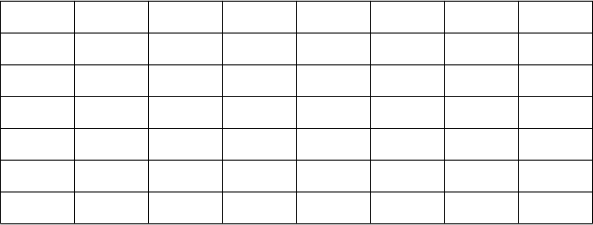 二、合同价款1. 甲乙双方协商同意本合同总价款为人民币         元（大写： 人民币圆整）2.合同总额包含货物及零配件的购置和安装、培训辅导、质保期售后服务、全 额含发票等。三、设备要求1.货物为原制造商制造的全新产品，整机无污染、无侵权行为、表面无划损、 无任何缺陷隐患，在中国境内可依常规安全合法使用。2.交付验收标准依次序对照适用标准为:（1）符合中华人民共和国国家安全质量标准、环保标准或行业标准；（2）符合釆购文件和响应承诺中甲方认可的合理最佳配置、参数及各项要求；（3）货物来源国官方标准。                                         3.进口产品必须具备原产地证明和商检局的检验证明及合法进货渠道证明。4.货物为原厂商未启封全新包装，具出厂合格证，序列号、包装箱号与出厂批 号一致，并可追索查阅。5.乙方应将关键主机设备的用户手册、保修手册、有关单证资料及配备件、随 机工具等交付给甲方，使用操作及安全须知等重要资料应附有中文说明。四、交货期、交货方式及交货地点1.乙方应于合同签订后    日交货。2.乙方采用运输方式，将货物运输至甲方指定地点         。由乙方承担运费、 装卸费等相关费用。3.乙方必须依照采购文件的要求和投标文件的承诺，将设备、系统安装并调试 至正常运行的最佳状态。五、验收标准、方法、期限1.乙方货物到达甲方指定地点后通知甲方验收，甲方组成验收小组按照本合同 第三条约定的标准进行货物验收，必要时邀请相关的专业人员或机构参与验收。2.因货物质量问题发生争议时，由本地质量技术监督部门鉴定。货物鉴定后符 合质量技术标准的，鉴定费由甲方承担； 否则鉴定费由乙方承担，且甲方有权退货处理，乙方应积极配合并承担因此产生的相关责任。六、费用结算与支付1.甲方按照合同约定向乙方支付货款总额：¥      元（大写人民币：      圆整）2.甲方支付货款总额的时间及方式：（1） 甲方于本合同签订之日起    个工作日内预付合同总价款的    %，共计 ¥     元（大写人民币：        圆整） 。（2）乙方完成产品安装调试并经甲方签字验收合格    个工作日内向甲方开具 正式发票，甲方在   个工作日内凭乙方开具的的正式发票支付合同总价款的    %， 共计¥     元（大写人民币：        圆整）。（3） 质量保证期内货物无质量问题，甲方向乙方支付合同总价款的   %作为质 保金，待项目验收后    年内结消（不计利息）。3.乙方须按甲方要求及时向甲方开具足额的正规发票。乙方承诺其开具发票的 形式与内容均合法、有效、完整、准确，不开具或开具不合格的，甲方有权迟延支 付应付款项且不承担任何违约责任，且乙方的各项合同义务仍应按合同约定履行。4.乙方应在接到甲方开票要求后开具发票，并须在开具发票之日起 10 个工作日 内将发票送达至甲方，甲方签收发票的日期为发票的送达日期。乙方开具的发票不 合格的，应在接到甲方要求后的 10 个工作日内重新开具合格的发票并送达至甲方，乙方自行承担相关费用。5.由于乙方未足额缴纳应缴税款或开具发票不真实、不合格而引起的一切责任（包括商业责任和法律责任）和损失，由乙方承担。6.如果乙方有赔偿和/或支付违约金的责任，则甲方有权从未付款项及履约保证金中自行扣减相应金额以优先受偿对未足额抵扣的违约金，乙方仍应向甲方足额支付。7.甲方发票信息如下：单位名称：纳税人识别号：开户行：账号：8.乙方银行账号信息如下：收款账号：开 户 行：开 户 名：七、质保期及售后服务要求1.本合同的质量保证期（简称“质保期”） 为   年，期满后可同时提供终身维 修保养服务。2.质保期内，如设备或零部件因非人为因素岀现故障而造成短期停用时，则质 保期和免费维修期相应顺延。如停用时间累计超过    天则质保期重新计算。3.乙方应在广州市内设有售后服务点，对接甲方的服务通知，乙方在接报后小 时内响应   小时内到达现场，  小时内处理完毕。若在   小时内仍未能有效解决，乙方须免费提供同档次的设备予甲方临时使用。4.若厂家提供更优质的服务，则按厂家的标准执行。保修期外终身维护，且维 修只收取零配件成本费用。如厂家标准保修期限不满足招标文件要求的，乙方须承诺保修期限不低于招标文件的要求（易耗易损设备除外）。保修期由甲乙双方代表在验收报告上签字之日起计算。5.保修期内，所有设备保修服务方式均为由设备生产厂家或厂家指派专业人员 上门保修，提供定期上门技术服务，24 小时不间断技术支持，由此产生的一切费用 均由厂家承担，乙方有责任为甲方提供长期维修服务和技术支持。6.为保证设备的正常使用和日常维护，供货商需对甲方设备管理人员和操作人 员进行技术培训。7.乙方须为甲方提供相关的培训课程，直至甲方熟练操作所釆购的设备为止。8.乙方提供随机文件：产地证书、供产地证书、质保证书、仪器使用手册、应用手册。八、违约责任与赔偿损失1.如果由于乙方的原因未能按照合同规定的交货期交货，每逾期一 日，乙方应 按合同金额 1%向甲方交付违约金。乙方支付迟延交货违约金并不免除乙方继续履行 交货的义务。2.乙方逾期交货达 7 天以上时，甲方有权解除本合同，并可对乙方已供货物按  部分或全部退货处理。乙方无条件接受并承担由此而给甲方造成的一切费用和损失。3.如果乙方所供货物在数量、品种、规格和技术规范等方面不符合国家标准和 本合同规定，乙方应根据甲方书面通知要求按照以下方式处理：（1） 乙方负责用符合国家标准规定及甲方要求规格、质量和性能的新货物更换 有缺陷的货物，并承担由此而发生更换费用及给甲方造成的一切损失（包括运杂费、 检验费、仓储费、装卸费以及为更换有缺陷合同货物所造成的施工拆除费、误工损失费等其他费用。（2） 乙方无条件接受经甲方验收不合格货物的退货（包括货物数量不符、货物 型号不符、经检验货物存在质量缺陷、随货资料不全等） ，并由乙方承担由此给甲 方造成的一切损失。4.乙方在收到甲方上述书面更换或退货通知后 7 天内未作出书面答复的，则应 理解为乙方已接受甲方的通知要求。如收到甲方上述书面更换或退货通知后 7 天后 10 天内未按照甲方要求的上述任一方式来人（来函） 处理相关事宜，则甲方有权确 定单方解除合同，将乙方已供货物放置于甲方认为合理的位置，并理解为乙方已接 受退货。由此而造成的货物毁损、灭失责任均由乙方承担，乙方同时应向甲方承担 迟延交货的违约责任，并赔偿由此而给甲方造成的一切经济损失。5.如甲方延期付款，每逾期一 日，甲方应按合同金额 1%向乙方支付违约金，但 该违约金累计不超过合同金额的 5%。6.如任何一方无故解除合同或有其他违约行为，应向对方支付合同金额 5%的违 约金。九、争议解决及通知送达1.因执行本合同所发生的或与本合同有关的一切争议，双方应通过友好协商解 决。如协商不成，任何一方可将争议提交甲方所在地人民法院诉讼解决。2.在诉讼期间，除提交裁决的争议事项外，甲方要求乙方仍继续履行合同的其 他交货义务，乙方应无条件继续履行。3.任何一方因履行本合同而相互发出或者提供的所有通知、文件、材料，均以  本合同所列明的地址送达，一方迁址或者变更联系方式的，应于变更当日书面通知  对方。否则，因联系方式的错误致使无法送达而造成的不利后果均由未通知方承担。十、其他事项1.如一方地址、电话、传真号码有变更，应在变更当日内书面通知对方，否则， 应承担相应责任。2.除甲方事先书面同意外，乙方不得部分或全部转让其应履行的合同项下的义 务。3.双方如有未尽事宜或需变更、调整的事项，可另行签订补充协议。 4.本协议经甲乙双方签字盖章后生效。5.本合同一式    份，甲方执    份，乙方执   份，具有同等法律效力。 （以下无正文）甲方（盖章） ：签约代表：签订日期：乙方（盖章） ：签约代表：签订日期：二、维护保养合同（联网报警系统类）甲方：法定代表人：地址：联系方式：乙方：法定代表人：地址：联系方式：根据《中华人民共和国民法典》 等法律法规的规定，为了确保甲方联网报警系 统的正常运行、使用及管理，就乙方为甲方联网报警系统提供维护保养服务事宜， 双方协商一致，达成如下协议，以资共同信守。一、服务内容1.服务项目： 乙方维护保养的系统是指              联网报警系统。维修保养器材包括： 15 防区以下主机  套，16 防区以上主机  套，探测器  个，应急开关  个，脚踢  个，门磁  对，其它   。注： 如有变更，按甲方实际维修保养的器材数量计算。2.服务期限：      年，即从     年   月   日至     年   月   日止。3.服务内容：（1）维修：乙方设立 24 小时值班维修电话        ，承诺以最快速度响应甲 方的服务需求，并提供正常的技术、备品备件服务。每次维修完毕填写维修记录表， 由双方代表签字确认并存档。（2）巡检：乙方必须每   个月派技术人员到甲方单位进行一次巡检、保养工 作。巡检、保养内容：试机，检查线路、器材； 清洁器材，核对资料等工作。每次 巡检完毕填写巡检记录，由双方代表签字确认并存档。二、双方责任1. 乙方保证己方为依法设立并合法存续的企业，有权签署并有资质及能力履行 本合同，并应于合同签订前提供己方及实施本项目相关人员资质证明文件交由甲方存档备查。2. 甲方发现报警系统出现故障时，应及时通知乙方维修。乙方应保证服务质量， 接到甲方报修电话后，应于  小时内派技术人员到达现场处理故障； 遇到紧急故障 时，应于  小时内派技术人员到达现场处理；乙方对于一般故障应于   小时内确保处理完毕；特殊故障    天内处理完毕。3. 乙方人员到现场维修或巡检时，发现不能立即排除报警系统故障的，乙方应 第一时间提供相关备用设备以保障报警系统的正常运行；如乙方发现报警系统器材 损坏须维修或更换时，应及时向甲方提供设备维修或更换的方案和预算报价表，甲方自收到方案和预算报价表之日起一个月内确定故障设备处理方案，否则乙方有权取回备用设备。4. 甲方应配合乙方进行维修或巡检工作。乙方人员进入甲方现场提供服务时， 应佩挂工牌、统一着装，严格遵守甲方的各项管理制度，不得影响甲方正常的管理 秩序。5. 乙方应接受甲方就服务内容提出的建议和指导，建立、完善和更新甲方报警系统的设备档案、操作规程、维护保养记录和培训等资料，并统一交甲方存档、审核。6. 甲方指定一名人员作为报警系统负责人，并向乙方提供该负责人的联系方式，由乙方负责将信息输入报警中心数据库。如甲方负责人发生变更的，应通知乙方，由乙方及时更新报警中心数据库中的相关资料。7.如报警系统发生报警，且报警中心收到报警信号的，报警中心相关人员将在 五分钟内通知甲方负责人，甲方负责人应回到报警现场配合检查，并将检查结果通知报警中心。8. 甲方报警系统如需任何改动，如甲方需要更改器材参数的（例： 要求变更红 外线探头的灵敏度或位置，探头的延时时间等），均需书面通知乙方。乙方应派技术 人员到现场根据实际情况进行分析，在不违反整体安全防范原则下，应尽量满足甲方要求。如乙方技术人员判断甲方所提要求可能导致误报或漏报的，须向甲方说明原因。9. 甲方应确保报警系统联网电话线畅顺无阻，如因甲方联网电话线故障导致报 警信号无法传输至报警中心的，由甲方承担由此造成的后果，但前述故障系因乙方未及时发现、排除导致的除外。10.乙方应根据甲方需要派专人负责培训甲方人员进行系统操作和维保技术培训，使甲方人员熟练掌握操作技能和简单的维护技能。11.甲方应尽量减少人为误报。如甲方的报警系统每天误报二次或以上，每周误报三次或以上，每月误报五次或以上，乙方有权要求甲方作出整改。12. 乙方按照合同约定提供服务的，甲方应及时向乙方支付相应的服务费。三、服务费用及付款方式1.服务费用：     元/月，总计为人民币         圆整（￥      元整），所有 相关费用均包括在内。除本合同明确约定可以另行收取的费用外，乙方不得另行向 甲方收取任何费用。2.付款方式：甲方自报警系统联网且接受乙方服务之日起，每半年向乙方支付一次服务费用，即人民币      圆整（￥      元整）。每次付款前，乙方应提供等 额的正规发票以便甲方办理支付手续，否则，甲方有权延期支付相应费用并不视为违约。甲方开票信息如下：単位名称：纳税人识别号：开户行：账号：乙方收款信息如下：收款账号：开户行：户名：3. 因甲方使用的是财政资金，故甲方在约定的付款时间内办理财政支付手续即 视为甲方办理完毕付款。由于财政资金拨款导致付款迟延的，不视为甲方违约。四、违约责任1. 乙方无正当理由不按合同约定期限履行义务的，每逾期一 日，应按合同总额 的 3‰向甲方支付违约金； 逾期七日的，甲方有权单方解除本合同，并有权要求乙 方赔偿由此造成的一切损失。2. 乙方未按照合同约定履行义务，包括但不限于未按时到场处理系统故障、采 取的处理措施不当、提供的服务质量不符合甲方要求等，甲方有权每次扣除合同总 额 5%的费用作为违约金并通知乙方整改，经甲方通知后仍未按期纠正违约行为的， 甲方有权单方解除本合同，不予支付相应费用，并有权要求乙方赔偿由此造成的一切损失。3. 甲方逾期支付服务费的，每逾期一 日，应按欠款总额 3‰向乙方支付违约金； 违约金累计不超过服务费总额的 5%。4. 乙方人员在甲方服务范围内发生事故或因乙方、乙方人员过错导致的一切人身损害或财产损失，乙方应妥善处理并承担赔偿责任。5.本合同生效后不得任意解除，任何一方无故单方解除本合同的，应向对方支付合同总额的 20%作为违约金，违约金不足以弥补对方全部损失的应另行赔偿。6.本合同所称之损失包括直接经济损失、诉讼或仲裁费以及合理的调查费、律师费等费用。五、争议解决及通知送达1.本合同在履行中发生争议的，双方应协商解决，协商不成时，应将争议提交至甲方所在地的人民法院诉讼解决。2.任何一方因履行本合同而相互发出或者提供的所有通知、文件、材料，均以本合同所列明的地址送达，一方迁址或者变更联系方式的，应于变更当日书面通知对方。否则，因联系方式的错误致使无法送达而造成的不利后果均由未通知方承担。六、附则1.本合同自双方签字并盖章之日起生效。2.本合同一式两份，甲、乙双方各执一份，具有同等法律效力。 （以下无正文）甲方（盖章）：签约代表：签订日期：乙方（盖章）：签约代表：签订日期：三、维护保养合同（电梯类）甲方：法定代表人：地址：联系方式：乙方：法定代表人：地址：联系方式：根据《中华人民共和国民法典》《中华人民共和国特种设备安全法》《广州市电 梯安全管理办法》 等法律法规的规定，就乙方为甲方提供电梯维护保养服务事宜， 双方协商一致，达成如下协议，以资共同信守。一、服务内容1.服务项目： 乙方为甲方位于             建筑物内的共计   台电梯设备提 供维护保养服务（电梯的基本情况详见附件一《电梯设备规格》）。本合同不承担如下项目：（1）土建工程中的电梯井道壁、井道工字钢、井道灯、井道防水、井道隔离网、机房电源等附属设施的改造、修理、装饰、更换、清理、维修等工作。（2）本合同及合同附件所述内容之外的其它项目。2.服务期限：      年，即从     年   月   日至     年   月   日止。双方同意期限届满后续约的，应于服务期限届满前十五日重新签订合同。3.服务质量标准： 详见附件二《服务质量标准》。4.服务时间：（1）本合同提供的服务在乙方的正常工作时间（周一至周五上午 8：30—下午 4：30）内进行，甲方若有特殊需要，乙方也可在正常工作时间以外的时间内提供服务，但需另行计费。（2）本合同所述设备若发生故障需要应急处理时不受前款约定时间的限制。乙方应在收到甲方通知起   分钟内到达现场处理故障，如发生人员被困于设备内的，乙方应在收到甲方通知起   分钟内到达现场处理故障。5.服务方式： 乙方以      方式实施服务，具体服务内容详见附件三《保养方式》。二、双方责任1. 乙方保证己方为依法设立并合法存续的企业，有权签署并有资质及能力履行本合同，并应于合同签订前提供己方及实施本项目相关人员的资质证明文件交由甲方存档备查。2. 甲方应按照相关法律法规的规定，履行电梯使用单位的义务，按照政府主管部门对电梯设备日常管理的法规、规定和要求进行全面管理。3. 乙方提供服务时，应严格遵守甲方的各项规章制度，不得影响甲方正常的管理秩序。4. 乙方应严格按照合同约定的内容提供服务，根据《产品保养年度作业计划表》 （附件四） 所列的项目迸行清洁、润滑、调整和检查等保养工作，接受甲方的监督、 检查，及时响应甲方提出的要求、建议或意见。乙方应提供维护保养记录、修理记录和电梯安全隐患提示单等资料交由甲方签字确认。对于维护保养不符合合同约定的标准的，甲方有权拒绝在确认书上签字，并要求乙方限期解决。如果更换电梯安全管理人员，乙方应以相当资格与能力的人员予以替换，并提前七日通知甲方。5. 乙方应按照本合同约定的保养方式，提供确保整机正常和安全运行所需的备品配件。在保养过程中产生的各类废弃物，乙方应按照当地环境管理法律法规及有关规定予以处理。6. 因电梯设备属于特种设备，甲方将保养（包括另行维修、改造） 更换下的专用部件，交由乙方回收销毁，以保证废、旧专用部件不流入市场。乙方如违反本条约定，甲方有权单方解除本合同，并要求乙方赔偿由此造成的一切损失。7. 乙方应配合政府主管部门对有效服务期内的设备实施年检，并按照政府主管部门的要求及时整改。8.服务期内，乙方发现设备存在非保养责任故障的，应及时书面通知甲方整改； 当存在的故障可能严重影响电梯设备安全运行时，应及时通知甲方暂时停止使用该 电梯设备。9. 甲方应在乙方提供服务期间，负责给予乙方合理和充分的停梯时间并协助乙方设置现场安全警示标志。10. 甲方在服务期内，如需对本合同电梯设备实施改造、修理、装饰、更改的，必须严格按国家有关法规、规章、规定实施，非乙方实施的上述工程而影响到乙方保养电梯设备的使用性能和安全性能的，乙方不承担任何责任。11. 因甲方管理、使用不当、人为损坏、不可抗力或非保养范围内的原因，导致电梯设备需要修理、更换的，应由甲方负责。12. 乙方不得将其应当提供的全部服务转委托给第三人，或者将全部服务支解后分别转委托给第三人。三、服务费用及付款方式1.服务费：总计为人民币         圆整（￥       元整），所有相关费用均包 括在内。除本合同明确约定可以另行收取的费用外，乙方不得另行向甲方收取任何费用。2.付款方式采用以下第    种：（1）一次性支付。服务结束后，乙方应向甲方出具书面结算表及等额的正规发 票。甲方自确认无误后七个工作日内全额支付给乙方。（2）分期支付。合同生效后七个工作日内，甲方向乙方预付人民币      圆整 （￥       元整）。服务结束后，乙方应根据实际发生的费用向甲方出具书面结算 表。甲方自确认无误后七个工作日内全额支付给乙方。非乙方负责保养项目的零部 件购置费与余款一并支付给乙方。每次付款前，乙方应提供等额的正规发票以便甲方办理支付手续，否则，甲方有权延期支付相应费用并不视为违约。甲方开票信息如下：単位名称：纳税人识别号：开户行：账号：乙方收款信息如下：收款账号：开户行：户名：3. 甲方使用的是财政资金，故甲方在约定的付款时间内办理财政支付手续即视 为甲方办理完毕付款。由于财政资金拨款导致付款迟延的，不视为甲方违约。四、违约责任1. 乙方无正当理由不按合同约定期限履行义务的，每逾期一 日，应按合同总额的 3‰向甲方支付违约金； 逾期七日的，甲方有权单方解除本合同，并有权要求乙方赔偿由此造成的一切损失。2. 乙方未按照合同约定履行义务，包括但不限于转包、分包服务内容、所提供的服务质量不达标等，经甲方通知后仍未按期纠正违约行为的，甲方有权单方解除本合同，不予支付相应费用，并有权要求乙方赔偿由此造成的一切损失。3. 甲方逾期支付服务费的，每逾期一 日，应按欠款总额 3‰向乙方支付违约金； 违约金累计不超过服务费总额的 5%。4.若在保养过程中发生安全事故，应由政府主管部门介入并作出事故鉴定结论，或在政府主管部门不介入时由双方共同委托有资质的第三方权威监测机构作鉴定。双方的安全责任及法律责任根据鉴定结论进行划分。5. 因乙方、乙方人员导致电梯设备不能正常运行或发生事故，造成甲方或其他 电梯使用人直接的或间接的经济损失、利益损失、机会丧失等，乙方应负责妥善处 理并承担赔偿责任。6. 因乙方、乙方人员导致电梯设备不能正常运行或发生事故，造成人身损害或财产损失的，乙方应负责妥善处理并承担赔偿责任。7. 乙方人员在甲方工作范围内发生事故的，乙方应自行妥善处理并承担赔偿责任。8.本合同生效后不得任意解除，任何一方无故单方解除本合同的，应向对方支付合同总额的 20%作为违约金，违约金不足以弥补对方全部损失的应另行赔偿。9.本合同所称之损失包括直接经济损失、诉讼或仲裁费以及合理的调查费、律 师费等费用。五、争议解决及通知送达1.本合同在履行中发生争议的，双方应协商解决，协商不成时，应将争议提交至甲方所在地的人民法院诉讼解决。2.任何一方因履行本合同而相互发出或者提供的所有通知、文件、材料，均以 本合同所列明的地址送达，一方迁址或者变更联系方式的，应于变更当日书面通知对方。否则，因联系方式的错误致使无法送达而造成的不利后果均由未通知方承担。六、附则1.本合同自双方签字并盖章之日起生效。2.本合同一式两份，甲乙双方各执一份，具有同等法律效力。附件：附件一：《电梯设备规格》；附件二：《服务质量标准》；附件三：《保养方式》；附件四：《产品保养年度作业计划表》。（以下无正文）甲方（盖章）：                           签约代表：签订日期：乙方（盖章）：签约代表：签订日期：四、维护保养合同（消防系统类）甲方：法定代表人：地址：联系方式：乙方：法定代表人：地址：联系方式：根据《中华人民共和国民法典》 的规定，为了确保甲方消防系统的正常运行、 使用及管理，双方就乙方为甲方的消防系统提供维护保养服务事宜协商一致，达成 如下协议，以资共同信守。一、服务内容1.服务范围： 本合同所称的消防系统是指                            。   2.服务地址：                                                      。 3.服务期限：    年，即从       年   月   日至      年   月   日止。 4.服务内容（1）维修： 乙方设立 24 小时值班电话             ，接到甲方报修通知后， 乙方应于8小时内派技术人员到达现场处理，紧急情况下应于4小时内派技术人员 到达现场处理； 乙方对于一般故障应于   小时内确保处理完毕，特殊故障    天内处理完毕。每次维修完毕应填写维修记录表，由双方代表（甲方联系人：       联系方式：           ；乙方联系人：      联系方式：         ）签字确认并存档。（2）巡检： 乙方应每月派出技术人员到甲方单位进行一次巡检工作，巡检完毕应记录系统运行情况及巡检、维护保养内容等，由双方代表签字确认并存档。（3）保养： 乙方应定期（每月/每季度） 派出技术人员对甲方消防系统进行保 养，并记录保养情况，由双方代表签字确认并存档。二、双方责任1. 乙方保证己方为依法设立并合法存续的企业，有权签署并有资质及能力履行 本合同，并应于合同签订前提供己方及实施本项目相关人员资质证明文件交由甲方 存档备查。2. 甲方应向乙方提供消防系统的详细技术图纸。3. 乙方应在签约后十五个工作日内对甲方的消防系统进行一次全面的检查测试，并形成完整、准确的检测记录交由甲方存档备查。如存在问题或故障应及时提供维修或改造方案，因此而发生的费用由双方另行结算。4. 甲方应派专人记录系统每日运行的情况，并提供给乙方作为维护保养的参考资料。5. 乙方应按相关的消防法律法规以及物业管理的消防要求提供维护保养服务， 并接受甲方的监督、检查，协助甲方完成有关物业管理的考核评检，保证消防系统 通过消防部门的检查验收。如验收未通过的，乙方应协助甲方进行整改，因此产生的全部费用（包括但不限于甲方因此产生的损失） 由乙方承担。   6.如消防系统的零部件发生故障的，乙方应尽力修复，确实无法修复的，应建议甲方更换并出具相应的故障分析报告。如甲方经检测发现前述零部件可以正常使 用的，则因此产生的全部费用由乙方自行承担。乙方发现不能立即排除系统故障的， 应第一时间提供相关备用设备供甲方使用以保障系统的正常运行。如系统零部件损 坏须维修或更换时，应及时向甲方提供维修或更换的方案和预算报价表，甲方自收 到方案和预算报价表之日起一个月内确定处理方案，否则乙方有权取回备用设备。7. 乙方应派技术人员到甲方现场对甲方人员进行系统操作和维保技术培训，使 甲方人员熟练掌握基本的操作技能和维护技能。服务期内，乙方应免费提供消防安 全管理咨询服务（包括但不限于消防法规咨询，消防管理咨询等），协助甲方完成两次及以上消防演练。8. 乙方应做好安全保护措施，避免发生安全事故。乙方人员进入甲方现场提供 服务时，应佩挂工牌、统一着装，严格遵守甲方的管理制度，不得影响甲方正常的 管理秩序。9. 因乙方原因导致甲方的消防系统及设备等财产发生毁损、灭失的，乙方应在征得甲方同意后，采取修复、更换等补救措施并承担因此产生的一切费用。10. 乙方按照合同约定提供服务的，甲方应及时向乙方支付相应的服务费。三、服务费用及付款方式1.服务费用： 服务费用总额为人民币      圆整（￥      元整），包含所需的人工、材料、设备、税金等费用。2.付款方式： 甲方自接受服务之日起每半年向乙方支付一次服务费用，即合同 签订后第七个月支付 50%的服务费人民币      圆整（￥      元整），第十二个月 支付剩余费用。甲方付款前，乙方应提供等额的正规发票以便甲方办理支付手续， 否则，甲方有权延期支付相应费用并不视为违约。甲方开票信息如下：単位名称：纳税人识别号：开户行：账号：乙方收款信息如下：收款账号：开户行：户名：3. 甲方使用的是财政资金，故甲方在约定的付款时间内办理财政支付手续即视 为甲方办理完毕付款。由于财政资金拨款导致付款迟延的，不视为甲方违约。四、违约责任1.乙方未按合同约定期限履行义务的，每逾期一日，应按服务费用总额的 3‰向甲方支付违约金；逾期十五日的，甲方有权单方解除本合同，并有权要求乙方赔偿由此造成的一切损失。2. 乙方未按照合同约定履行义务，包括但不限于不具备履行本合同的相应资质、 未按时到场处理系统故障、所提供的服务质量累计两次不达标等，经甲方通知后仍 未整改或整改后仍不符合要求的，甲方有权单方解除本合同，不予支付相应费用，并有权要求乙方赔偿由此造成的一切损失。3. 甲方逾期支付服务费的，每逾期一 日，应按欠款总额 3‰向乙方支付违约金； 违约金累计不超过服务费总额的 5%。4.乙方人员在甲方工作范围内发生事故或因乙方、乙方人员过错导致的一切人身损害或财产损失，乙方应承担损失赔偿责任。5.本合同生效后不得任意解除，任何一方无故单方解除本合同的，应向对方支付合同总额的 20%作为违约金，违约金不足以弥补对方全部损失的应另行赔偿。6.本合同所称之损失包括直接经济损失、诉讼或仲裁费以及合理的调查费、律师费等费用。五、争议解决及通知送达1.本合同在履行中发生争议的，双方应协商解决，协商不成时，应将争议提交 至甲方所在地的人民法院诉讼解决。2.任何一方因履行本合同而相互发出或者提供的所有通知、文件、材料，均以 本合同所列明的地址送达，一方迁址或者变更联系方式的，应于变更当日书面通知 对方。否则，因联系方式的错误致使无法送达而造成的不利后果均由未通知方承担。六、附则1.本合同自双方签字盖章之日起生效。2.本合同一式两份，甲、乙双方各执一份，具有同等法律效力。 （以下无正文）甲方（盖章）：                           乙方（盖章）：签约代表：                              签约代表：签订日期：                              签订日期：五、租赁合同（设备租赁类）出租方（以下简称“甲方”） ：法定代表人：地址：联系电话：承租方（以下简称“乙方”） ：法定代表人：地址：联系电话：甲乙双方根据《中华人民共和国民法典》 及相关法律法规等各项规定，双方本 着平等、自愿的原则,经协商一致就乙方承租甲方投影仪设备达成如下协议，以资共 同遵守。一、租赁设备1.租赁投影仪品牌型号：2.租赁投影仪数量：二 、 租赁期限、租金1.本合同约定的租赁期限为： 自    年   月   日起至    年   月   日止， 租赁期限届满，如若乙方有使用需求，租赁期限可顺延    日。2.甲乙双方协商同意本合同租赁期间内，租金标准如下：（1）一台投影仪的租赁费用为人民币    元（大写：      圆整 ），十台投影 仪的租赁费用共计为人民币     元（大写：      圆整）。（2）甲方自投影仪安装并调试完成之日起    个工作日内出具等额有效租金增值税专用发票。乙方自收到发票之日起    个工作日内通过    方式支付总租赁费用。（3）甲方银行账户信息如下：收款账号：开 户 行：开 户 名：（4）乙方开票信息如下：单位名称：纳税人识别号；开户行：账号：三 、 甲方权利义务1.甲方应于   年   月   日前将合同约定型号的投影仪送至乙方指定地点并负责安装调试，且负责培训乙方人员至熟练使用为止。2.租赁期间，甲方提供一台备机，便于设备故障时迅速更换。甲方免费提供设 备保养维修及耗材零件。如乙方在正常使用投影仪过程中出现故障，甲方在收到乙方通知后   小时内应及时派人上门维修或免费更换仪器，且不得加收任何费用。甲方未履行维修义务的，乙方可以自行维修。维修费用由甲方负担。因维修租赁物影 响乙方使用的，应当相应减少租金或者延长租期。3.本合同约定之设备及耗材、零件所有权归属甲方，在满足乙方使用需求之前 提下，经双方协商确认，乙方可调换租赁投影仪设备。四 、 乙方权利义务1.乙方应按时向甲方支付租金。逾期支付租赁费用的，乙方应承担相应的违约责任。2.乙方应合理使用投影仪设备，不得随意拆装投影仪设备，若乙方人为导致投 影仪设备损坏，乙方应承担相应的赔偿责任，具体赔偿金额以产品厂家修复金额为 主。3.租赁期满，经乙方同意后由甲方收回租赁投影仪设备。4.因第三人主张权利，致使乙方不能对使用投影仪设备的，乙方有权解除合同， 并请求减少租金或者不支付租金。第三人主张权利的，乙方应当及时通知甲方。五 、 不可抗力任何一方无需因不可抗力导致其无法履行义务而承担责任。如果发生不可抗力， 致使不能实现合同目的，双方可以友好协商解除合同。六 、 违约责任1.甲乙双方任何一方不履行合同义务或履行义务不符合约定的，应当承担继续 履行、采取补救措施或者赔偿损失等违约责任。如仍有其他损失的，应当赔偿损失。2.如甲方无正当理由逾期将投影仪交付给乙方，则乙方租期相应顺延。如甲方 逾期    天仍未交付，每逾期一 日，乙方保留要求甲方按租金总额的万分之 3 的标准向乙方支付违约金的权利。由于甲方违约原因逾期向乙方交付投影仪的期限超过  日的，乙方有权解除本合同，同时要求甲方承担赔偿由此给乙方造成的所有损失。七 、 争议解决本协议在履行中如发生争议，双方应协商解决，协商不成应向乙方所在地人民 法院提出诉讼。八、其他事项1.本协议经甲乙双方签字盖章后生效。                           2.双方如有未尽事宜或需变更、调整的事项，可另行签订补充协议。 3.本合同一式   份，甲方   份，乙方   份，均具有同等法律效力。（以下无正文）甲方（盖章）：                                乙方（盖章）：签约代表：                                    签约代表：签订日期：                                    签订日期：六、物业服务合同（绿化类）甲方：法定代表人：地址：联系方式：乙方：法定代表人：地址：联系方式：根据《中华人民共和国民法典》 等法律法规的规定，为做好          工作， 就乙方为甲方提供            服务事宜，双方协商一致，达成如下协议，以资共 同信守。一、服务内容1.服务内容： 乙方为甲方提供                                 服务。  2.服务期限：      年，即自     年   月   日起至     年   月   日止。 3.服务地点：                                                      。 4.质量标准： 详见附件一《服务质量标准》。二、双方责任1.乙方保证己方为依法设立并合法存续的企业，有权签署并有资质及能力履行 本合同，并应于合同签订前提供己方及实施本项目相关人员资质证明文件交由甲方 存档备查。2.乙方不得将其应当提供的全部服务转委托给第三人，或者将全部服务支解后 分别转委托给第三人。3.乙方提供服务前，应拟定服务人员管理制度、财务预算、决算及实施方案交 由甲方审定，经甲方审定后按照有关方案提供服务并接受甲方的检查、监督。4.乙方应听从甲方对岗位设置、人员选用与日常管理提出的要求，服务人员须 持有符合国家规定的上岗证且经过培训，未经培训的服务人员不得派往甲方。5.乙方的服务人员应统一着装，佩带工作证，听从甲方调动指挥，遵守甲方的 各项规章制度，不得擅自离开岗位，不得影响甲方正常的管理秩序，非服务时间， 不得在甲方校园内逗留。对不符合要求的服务人员，甲方有权要求乙方进行更换， 乙方在收到甲方通知后三日内更换合格的服务人员。如因服务人员的休请假、撤换 造成服务人员的空缺，乙方须在保证服务岗位正常执勤的前提下三日内予以补充。6.乙方在日常管理过程中遇到无法解决的问题、物业设施需要维修保养或发生 的事故的，应第一时间告知甲方。7.乙方应做好安全教育及安全措施，妥善使用甲方提供的库房、休息室以及水 源、电源等相关设施，乙方在使用中必须做到节约用水，如因乙方使用不当造成相关供水、供电设施损坏的，应当及时修复。乙方不得擅自改建或改变甲方相关设施的使用功能，不得在服务区域内从事任何广告活动或类似宣传。                 8.乙方服务人员的劳资关系归属乙方，由乙方自行按有关劳动法律法规进行管理，服务人员不与甲方构成任何劳动关系或劳务派遣关系。乙方人员在服务过程中发生任何事故或与乙方发生劳动争议的，乙方应自行负责并承担相关费用，并保证甲方在乙方人员索赔时不受任何责任的约束，且不影响甲方的正常服务需求。9.乙方承诺已经与服务人员签订了合法有效的劳动合同，按时交纳工伤等各类 社会保险，向服务人员发放的工资等福利符合国家有关规定且及时发放，并接受甲方的监督，同时应向甲方出示相关的文件与证明。10.乙方按照合同约定提供服务的，甲方应及时向乙方支付相应的服务费。11.服务过程中需要甲方协助的，甲方应予以配合。12.服务结束或合同终止后，双方据实结算。乙方应及时做好交接工作，向甲方 移交有关资料、物品，立即撤场并搬离乙方物品，否则甲方有权代为处理，由此产生的费用由乙方承担。三、服务费用及付款方式1.服务费用： 本合同服务费总额为人民币         圆整（￥       元整，计 算方法： _____元/月/人，乙方共配备___名服务人员为甲方服务）2.付款方式： 按季结算，甲方于每季度    日前（如遇节假日顺延至第一个工 作日） 以转账形式向乙方支付上一季度服务费，如乙方提供服务不足一个月时按日 计算。每次付款前，乙方应提供等额的正规发票以便甲方办理支付手续，否则，甲 方有权延期支付相应费用并不视为违约。甲方开票信息如下：単位名称：纳税人识别号：地址、电话：开户行：账号：乙方收款信息如下：收款账号：开户行：户名：3.甲方使用的是财政资金，故甲方在约定的付款时间内办理财政支付手续即视 为甲方办理完毕付款。由于财政资金拨款导致付款迟延的，不视为甲方违约。四、违约责任1.乙方无正当理由不按合同约定期限履行义务的，每逾期一 日，应按合同总额 的 3‰向甲方支付违约金；逾期十五日的，甲方有权单方解除本合同，并有权要求 乙方赔偿由此造成的一切损失。2.乙方未按照合同约定履行义务，包括但不限于转包或分包服务内容、提供的 服务质量不符合甲方要求等，经甲方通知后仍未按期纠正违约行为的，甲方有权单 方解除本合同，不予支付相应费用，并有权要求乙方赔偿由此造成的一切损失。3.甲方逾期支付服务费的，每逾期一 日，应按欠款总额 3‰向乙方支付违约金；违约金累计不超过服务费总额的 5%。4.乙方服务人员在甲方服务范围内发生事故或因乙方、乙方服务人员过错导致的一切人身损害或财产损失，乙方应负责妥善处理并承担赔偿责任。5.本合同生效后不得任意解除，任何一方无故单方解除本合同的，应向对方支付合同总额的 20%作为违约金，违约金不足以弥补对方全部损失的应另行赔偿。6.合同所称之损失包括直接经济损失、诉讼或仲裁费以及合理的调查费、律师费等费用。五、服务费的扣除1.扣除标准：服务人员提供的服务不符合合同约定的，甲方有权按照约定扣除 服务费，服务费扣罚涉及的投诉类型、过错大小、事故性质、有效性的确定由甲、 乙双方另行商定。2.扣除服务费的用途：甲方所扣除的服务费，原则上用于奖励乙方服务人员中 的表现优秀者，具体奖励事项、奖励金额由甲方确定。六、争议解决及通知送达1.本合同在履行中发生争议的，双方应协商解决，协商不成时，应将争议提交 至甲方所在地的人民法院诉讼解决。2.任何一方因履行本合同而相互发出或者提供的所有通知、文件、材料，均以 本合同所列明的地址送达，一方迁址或者变更联系方式的，应于变更当日书面通知对方。否则，因联系方式的错误致使无法送达而造成的不利后果均由未通知方承担。七、附则1.本合同自双方签字并盖章之日起生效。2.本合同一式两份，甲乙双方各执一份，具有同等法律效力。附件：附件一：《服务质量标准》。（以下无正文）甲方（盖章）：签约代表：签订日期：乙方（盖章）：签约代表：签订日期：七、物业服务合同（物业管理类）甲方：法定代表人：地址：联系方式：乙方：法定代表人：地址：联系方式：根据《中华人民共和国民法典》 等法律法规的规定，为做好          工作，就乙方为甲方提供            服务事宜，双方协商一致，达成如下协议，以资共同信守。一、服务内容1.服务内容： 乙方为甲方提供                                 服务。  2.服务期限：    年，即自     年   月   日起至      年   月   日止。 3.服务地点：                                                      。 4.质量标准： 详见附件一《服务质量标准》。二、双方责任1.乙方保证己方为依法设立并合法存续的企业，有权签署并有资质及能力履行 本合同，并应于合同签订前提供己方及实施本项目相关人员资质证明文件交由甲方 存档备查。2.乙方不得将其应当提供的全部物业服务转委托给第三人，或者将全部物业服 务支解后分别转委托给第三人。3.乙方提供服务前，应拟定服务人员管理制度、财务预算、决算及实施方案交由甲方审定，经甲方审定后按照有关方案提供服务并接受甲方的检查、监督。4.乙方应听从甲方对岗位设置、人员选用与日常管理提出的要求，服务人员须持有符合国家规定的上岗证且经过培训，未经培训的服务人员不得派往甲方。5.乙方的服务人员应统一着装，佩带工作证，听从甲方调动指挥，遵守甲方的 各项规章制度，不得擅自离开岗位，不得影响甲方正常的管理秩序，非服务时间，不得在甲方校园内逗留。对于不符合要求的服务人员，甲方有权要求乙方进行更换， 乙方在收到甲方通知后三日内更换合格的服务人员。如因服务人员的休请假、撤换造成服务人员的空缺，乙方须在保证服务岗位正常执勤的前提下三日内予以补充。6.乙方在日常管理过程中遇到无法解决的问题、物业设施需要维修保养或发生 的事故的，应第一时间告知甲方。7.乙方应做好安全教育及安全措施，妥善使用甲方提供的办公用房等相关设施， 不得擅自改建或改变甲方相关设施的使用功能，不得在服务区域内从事任何广告活动或类似宣传，服务结束后应及时做好交接工作，向甲方移交有关资料、物品。8.乙方服务人员的劳资关系归属乙方，由乙方自行按有关劳动法律法规进行管理，服务人员不与甲方构成任何劳动关系或劳务派遣关系。乙方人员在服务过程中发生任何事故或与乙方发生劳动争议的，乙方应自行负责并承担相关费用，并保证甲方在乙方人员索赔时不受任何责任的约束，且不影响甲方的正常服务需求。9.乙方承诺已经与服务人员签订了合法有效的劳动合同，按时交纳工伤等各类社会保险，向服务人员发放的工资等福利符合国家有关规定且及时发放，并接受甲方的监督，同时应向甲方出示相关的文件与证明。10.乙方按照合同约定提供服务的，甲方应及时向乙方支付相应的服务费。11.服务过程中需要甲方协助的，甲方应予以配合。12.服务结束或合同终止后，双方据实结算，乙方应立即撤场并搬离乙方物品， 否则甲方有权代为处理，由此产生的费用由乙方承担。三、服务费用及付款方式1.服务费用： 本合同服务费总额为人民币         圆整（￥       元整，计 算方法： _____元/月/人，乙方共配备___名服务人员为甲方服务）2.付款方式： 按季结算，甲方于每季度    日前（如遇节假日顺延至第一个工 作日） 以转账形式向乙方支付上一季度服务费，如乙方提供服务不足一个月时，按日计算。每次付款前，乙方应提供等额的正规发票以便甲方办理支付手续，否则，甲方有权延期支付相应费用并不视为违约。甲方开票信息如下：単位名称：纳税人识别号：地址、电话：开户行：账号：乙方收款信息如下：收款账号：开户行：户名：3.甲方使用的是财政资金，故甲方在约定的付款时间内办理财政支付手续即视为甲方办理完毕付款。由于财政资金拨款导致付款迟延的，不视为甲方违约。四、违约责任1.乙方无正当理由不按合同约定期限履行义务的，每逾期一 日，应按合同总额 的 3‰向甲方支付违约金；逾期十五日的，甲方有权单方解除本合同，并有权要求 乙方赔偿由此造成的一切损失。2.乙方未按照合同约定履行义务，包括但不限于转包或分包服务内容、提供的 服务质量不符合甲方要求等，经甲方通知后仍未按期纠正违约行为的，甲方有权单 方解除本合同，不予支付相应费用，并有权要求乙方赔偿由此造成的一切损失。3.甲方逾期支付服务费的，每逾期一 日，应按欠款总额 3‰向乙方支付违约金； 违约金累计不超过服务费总额的 5%。4.乙方服务人员在甲方服务范围内发生事故或因乙方、乙方服务人员过错导致的一切人身损害或财产损失，乙方应妥善处理纠纷并承担全部赔偿责任（包括但不限于赔偿甲方因此支出的赔偿金/和解款、诉讼费/仲裁费、律师费等）。5.本合同生效后不得任意解除，任何一方无故单方解除本合同的，应向对方支付合同总额的 20%作为违约金，违约金不足以弥补对方全部损失的应另行赔偿。6.合同所称之损失包括直接经济损失、诉讼或仲裁费以及合理的调查费、律师费等费用。五、服务费的扣除1.扣除标准：服务人员提供的服务不符合合同约定的，甲方有权按照约定扣除 服务费，服务费扣罚涉及的投诉类型、过错大小、事故性质、有效性的确定由甲、乙双方另行商定。2.扣除服务费的用途：甲方所扣除的服务费，原则上用于奖励乙方服务人员中的表现优秀者，具体奖励事项、奖励金额由甲方确定。六、争议解决及通知送达1.本合同在履行中发生争议的，双方应协商解决，协商不成时，应将争议提交 至甲方所在地的人民法院诉讼解决。2.任何一方因履行本合同而相互发出或者提供的所有通知、文件、材料，均以本合同所列明的地址送达，一方迁址或者变更联系方式的，应于变更当日书面通知对方。否则，因联系方式的错误致使无法送达而造成的不利后果均由未通知方承担。七、附则1.本合同自双方签字并盖章之日起生效。2.本合同一式两份，甲乙双方各执一份，具有同等法律效力。附件：附件一：《服务质量标准》。（以下无正文）甲方（盖章）：签约代表：签订日期：乙方（盖章）：签约代表：签订日期：八、物业服务合同（保洁类）甲方：法定代表人：地址：联系方式：乙方：法定代表人：地址：联系方式：根据《中华人民共和国民法典》 等法律法规的规定，为做好          工作， 就乙方为甲方提供            服务事宜，双方协商一致，达成如下协议，以资共同信守。一、服务内容    1.服务内容： 乙方为甲方提供                                 服务。      2.服务期限：      年，即自     年   月   日起至     年   月   日止。     3.服务地点：                                                      。     4.质量标准： 详见附件一《服务质量标准》。二、双方责任1.乙方保证己方为依法设立并合法存续的企业，有权签署并有资质及能力履行本合同，并应于合同签订前提供己方及实施本项目相关人员资质证明文件交由甲方存档备查。2.乙方不得将其应当提供的全部保洁服务转委托给第三人，或者将全部保洁服务支解后分别转委托给第三人。3.乙方提供服务前，应拟定服务人员管理制度、财务预算、决算及实施方案交由甲方审定，经甲方审定后按照有关方案提供服务并接受甲方的检查、监督。4.乙方应听从甲方对岗位设置、人员选用与日常管理提出的要求，服务人员须持有符合国家规定的上岗证且经过培训，未经培训的服务人员不得派往甲方。5.乙方的服务人员应统一着装，佩带工作证，听从甲方调动指挥，遵守甲方的各项规章制度，不得擅自离开岗位，不得影响甲方正常的管理秩序，非服务时间，不得在甲方校园内逗留。对不符合要求的服务人员，甲方有权要求乙方进行更换，乙方在收到甲方通知后三日内更换合格的服务人员。如因服务人员的休请假、撤换造成服务人员的空缺，乙方须在保证服务岗位正常执勤的前提下三日内予以补充。6.乙方在日常管理过程中遇到无法解决的问题、物业设施需要维修保养或发生 的事故的，应第一时间告知甲方。7.乙方应做好安全教育及安全措施，妥善使用甲方提供的办公用房等相关设施， 不得擅自改建或改变甲方相关设施的使用功能，不得在服务区域内从事任何广告活 动或类似宣传，服务结束后应及时做好交接工作，向甲方移交有关资料、物品。8.乙方服务人员的劳资关系归属乙方，由乙方自行按有关劳动法律法规进行管理，服务人员不与甲方构成任何劳动关系或劳务派遣关系。乙方人员在服务过程中发生任何事故或与乙方发生劳动争议的，乙方应自行负责并承担相关费用，并保证 甲方在乙方人员索赔时不受任何责任的约束，且不影响甲方的正常服务需求。9.乙方承诺已经与服务人员签订了合法有效的劳动合同，按时交纳工伤等各类 社会保险，向服务人员发放的工资等福利符合国家有关规定且及时发放，并接受甲 方的监督，同时应向甲方出示相关的文件与证明。10.乙方按照合同约定提供服务的，甲方应及时向乙方支付相应的服务费。 11.服务过程中需要甲方协助的，甲方应予以配合。12.服务结束或合同终止后，双方据实结算，乙方应立即撤场并搬离乙方物品， 否则甲方有权代为处理，由此产生的费用由乙方承担。三、服务费用及付款方式1.服务费用： 本合同服务费总额为人民币         圆整（￥       元整）。（计算方法： _____元/月/人，乙方共配备___名服务人员为甲方服务。）2.付款方式： 按季结算，甲方于每季度    日前（如遇节假日顺延至第一个工 作日）以转账形式向乙方支付上一季度服务费，如乙方提供服务不足一个月时按日计算。每次付款前，乙方应提供等额的正规发票以便甲方办理支付手续，否则，甲方有权延期支付相应费用并不视为违约。甲方开票信息如下：単位名称：纳税人识别号：地址、电话：开户行：账号：乙方收款信息如下：收款账号：开户行：户名：3.甲方使用的是财政资金，故甲方在约定的付款时间内办理财政支付手续即视为甲方办理完毕付款。由于财政资金拨款导致付款迟延的，不视为甲方违约。四、违约责任1.乙方无正当理由不按合同约定期限履行义务的，每逾期一 日，应按合同总额 的 3‰向甲方支付违约金； 逾期十五日的，甲方有权单方解除本合同，并有权要求 乙方赔偿由此造成的一切损失。2.乙方未按照合同约定履行义务，包括但不限于转包或分包服务内容、提供的 服务质量不符合甲方要求等，经甲方通知后仍未按期纠正违约行为的，甲方有权单方解除本合同，不予支付相应费用，并有权要求乙方赔偿由此造成的一切损失。3.甲方逾期支付服务费的，每逾期一 日，应按欠款总额 3‰向乙方支付违约金；违约金累计不超过服务费总额的 5%。4.乙方服务人员在甲方服务范围内发生事故或因乙方、乙方服务人员过错导致的一切人身损害或财产损失，乙方应负责妥善处理并承担赔偿责任。5.本合同生效后不得任意解除，任何一方无故单方解除本合同的，应向对方支付合同总额的 20%作为违约金，违约金不足以弥补对方全部损失的应另行赔偿。6.本合同所称之损失包括直接经济损失、诉讼或仲裁费以及合理的调查费、律师费等费用。五、服务费的扣除1.扣除标准： 服务人员提供的服务不符合合同约定的，甲方有权按照约定扣除 服务费，服务费扣罚涉及的投诉类型、过错大小、事故性质、有效性的确定由甲、 乙双方另行商定。2.扣除服务费的用途：甲方所扣除的服务费，原则上用于奖励乙方服务人员中的表现优秀者，具体奖励事项、奖励金额由甲方确定。六、争议解决及通知送达1.本合同在履行中发生争议的，双方应协商解决，协商不成时，应将争议提交至甲方所在地的人民法院诉讼解决。2.任何一方因履行本合同而相互发出或者提供的所有通知、文件、材料，均以本合同所列明的地址送达，一方迁址或者变更联系方式的，应于变更当日书面通知对方。否则，因联系方式的错误致使无法送达而造成的不利后果均由未通知方承担。七、附则1.本合同自双方签字并盖章之日起生效。2.本合同一式两份，甲乙双方各执一份，具有同等法律效力。附件：附件一：《服务质量标准》。（以下无正文）甲方（盖章）：签约代表：签订日期：乙方（盖章）：签约代表：签订日期：九、物业服务合同（保安类）甲方：法定代表人：地址：联系方式：乙方：法定代表人：地址：联系方式：根据《中华人民共和国民法典》《保安服务管理条例》等法律法规的规定，为做好甲方校园的安全保卫工作，就乙方为甲方提供          服务事宜，双方协商一 致，达成如下协议，以资共同信守。一、服务内容    1.服务内容： 乙方为甲方提供                                 服务。        2.服务期限：      年，即从     年   月   日至     年   月   日止。      3.服务质量标准：详见附件一《服务质量标准》。二、双方责任1.乙方保证己方为依法设立并合法存续的企业，有权签署并有资质及能力履行 本合同，并应于合同签订前提供己方及实施本项目相关人员资质证明文件交由甲方 存档备查。2.乙方不得将其应当提供的全部保安服务转委托给第三人，或者将全部保安服 务支解后分别转委托给第三人。3.乙方提供服务前，应拟定保安管理制度、财务预算、决算及实施方案交由甲 方审定，经甲方审定后按照有关方案提供服务并接受甲方的检查、监督。4.乙方应听从甲方对岗位设置、人员选用与日常管理提出的要求，保安员须持 有符合国家规定的上岗证且经过培训，懂得防火、防盗、防灾害性事故等基本知识和技能，未经培训的保安员不得派往甲方。5.乙方的服务人员应统一着装，佩带工作证，听从甲方调动指挥，遵守甲方的 各项规章制度，不得擅自离开岗位，不得影响甲方正常的管理秩序，非服务时间，不得在甲方校园内逗留。对于不符合要求的保安员，甲方有权要求乙方进行调换， 乙方应在收到甲方通知后三日内完成调换。如因保安员的休请假、撤换造成保安人数的空缺，乙方须在保证保安岗位正常执勤的前提下三日内予以补充。6.乙方在日常管理过程中发生的事故应第一时间告知甲方。7.乙方应做好安全教育及安全措施，妥善使用甲方提供的办公用房等相关设施，不得擅自改建或改变使用功能，服务结束后应及时向甲方交接，移交有关资料、物品。8.乙方保安员的劳资关系归属乙方，由乙方自行按有关劳动法律法规进行管理，保安员不与甲方构成任何劳动关系或劳务派遣关系。       9.乙方承诺已经与保安人员签订了合法有效的劳动合同，按时交纳工伤等各类社会保险，向保安员发放的工资等福利符合国家有关规定且及时发放。乙方应接受甲方的监督，向甲方出示相关的文件证明已履行上述义务。10.乙方按照合同约定提供服务的，甲方应及时向乙方支付相应的服务费。 11.乙方服务过程中需要甲方协助的，甲方应予以配合。三、服务费用及付款方式1.服务费用： 本合同服务费总额为人民币         圆整（￥       元整，计 算方法： _____元/月/人，乙方共配备___名服务人员为甲方服务）。2.付款方式： 按季结算，甲方于每季度    日前（如遇节假日顺延至第一个工 作日） 以转账形式向乙方支付上一季度服务费，如乙方提供服务不足一个月则按日 计算服务费。每次付款前，乙方应提供等额的正规发票以便甲方办理支付手续，否 则，甲方有权延期支付相应费用并不视为违约。甲方开票信息如下：単位名称：纳税人识别号：地址、电话：开户行：账号：乙方收款信息如下：收款账号：开户行：户名：3.甲方使用的是财政资金，故甲方在约定的付款时间内办理财政支付手续即视 为甲方办理完毕付款。由于财政资金拨款导致付款迟延的，不视为甲方违约。四、违约责任1.乙方无正当理由不按合同约定期限履行义务的，每逾期一 日，应按合同总额 的 3‰向甲方支付违约金； 逾期十五日的，甲方有权单方解除本合同，并有权要求乙方赔偿由此造成的一切损失。2.乙方未按照合同约定履行义务，包括但不限于转包或分包服务内容、提供的 服务质量不符合甲方要求等，经甲方通知后仍未按期纠正违约行为的，甲方有权单 方解除本合同，不予支付相应费用，并有权要求乙方赔偿由此造成的一切损失。3.甲方逾期支付服务费的，每逾期一 日，应按欠款总额 3‰向乙方支付违约金； 违约金累计不超过服务费总额的 5%。4.保安员在甲方工作范围内发生事故，或因乙方、保安员过错导致的一切人身 损害或财产损失，乙方应负责妥善处理并承担赔偿责任。5.本合同生效后不得任意解除，任何一方无故单方解除本合同的，应向对方支 付合同总额的 20%作为违约金，违约金不足以弥补对方全部损失的应另行赔偿。6.合同所称之损失包括直接经济损失、诉讼或仲裁费以及合理的调查费、律师 费等费用。五、服务费的扣除1.扣除标准： 保安员提供的服务不符合合同约定的，甲方有权按照约定扣除服 务费，服务费扣罚涉及的投诉类型、过错大小、事故性质、有效性的确定由甲、乙双方另行商定。2.扣除服务费的用途： 甲方所扣除的服务费，原则上用于奖励乙方保安员中的 表现优秀者，具体奖励事项、奖励金额由甲方确定。六、争议解决及通知送达1.本合同在履行中发生争议的，双方应协商解决，协商不成时，应将争议提交 至甲方所在地的人民法院诉讼解决。2.任何一方因履行本合同而相互发出或者提供的所有通知、文件、材料，均以 本合同所列明的地址送达，一方迁址或者变更联系方式的，应于变更当日书面通知对方。否则，因联系方式的错误致使无法送达而造成的不利后果均由未通知方承担。七、附则1.本合同自双方签字并盖章之日起生效。2.本合同一式两份，甲乙双方各执一份，具有同等法律效力。附件：附件一：《服务质量标准》。（以下无正文）甲方（盖章）：                          乙方（盖章）：签约代表：                             签约代表：签订日期：                             签订日期：十、服务合同（除四害类）甲方：法定代表人：地址：联系方式：乙方：法定代表人：地址：联系方式：根据《中华人民共和国民法典》《广东省病媒生物预防控制管理规定》 等有关除 “四害”的管理规定，为做好除“四害”工作，就乙方为甲方提供除“四害”服务 事宜，双方协商一致，达成如下协议，以资信守。一、服务内容1.服务范围：                           校区（含高中部和初中部）。 2.服务内容：服务范围内老鼠、蟑螂、苍蝇、蚊子四害的消杀处理工作。3.服务期限：      年，即从     年  月  日至     年  月  日止。4.服务质量标准：服务范围内的消杀服务应达到国家、省、市规定的质量标准 和全国爱卫会除四害标准，前述质量标准不一致的，以高者为准。二、双方责任1. 乙方保证己方为依法设立并合法存续的企业，有权签署并有资质及能力履行本合同，并应于合同签订前提供己方及实施本项目相关人员资质证明文件交由甲方存档备查。2. 乙方应按照《广东省病媒生物预防控制管理规定》、本合同及附件的有关要求提供服务，确保“四害”消杀的效果在达标范围内。3. 乙方每次消杀前应至少提前 24 小时通知甲方服务内容（包括但不限于所使用 的药物名称等），并得到甲方的确认。乙方每次实施消杀前应当在确认甲方已做好“四害消杀”通知公告后方可进场实施消杀工作；对投（施）药时需要防护的部分，应采取有效的防护措施，并在现场设置警示标识；每次消杀工作完成后，乙方应将工作记录表提供给甲方确认，并负责回收剩余药品及其包装。4.乙方服务人员要严格遵守灭鼠杀虫防治技术操作规程文明作业，着统一工作服和佩戴工作证。5.甲方应配合乙方工作，每次投（施） 药时派人监督、检查及验收乙方消杀工作效果。6.乙方应确保用药安全，所使用的药物必须具有“三证”（国家发改委的农药生 产批准证、农业部的农药登记证或临时登记证明、省技术监督局的产品技术标准证）。乙方在甲方现场兑药时，应防止对现场造成污染。7. 乙方负责防鼠、防蝇等设施的建设和维修保养，建议和指导甲方做好日常鼠 虫害防治的巩固工作；如乙方发现设施存在问题的，应立即报告甲方并采取修复措施。8. 乙方及乙方人员应遵守甲方的各项规章制度，不得影响甲方正常的管理秩序。9. 乙方应保证服务质量，接到甲方投诉时，应在 2 小时内予以回应。10.服务期限内，甲方因除“四害”工作未达到相关质量标准而受到处罚的，由 乙方承担相应的罚款。三、服务费用及付款方式1.服务费用：     元/次，每月服务次数为   次，本合同服务费总额为人民币   圆整（￥       元整）。除本合同明确约定可以另行收取的费用外，所有相关费用 均包括在内，乙方不得另行向甲方收取任何费用。2.付款方式： 按每月实际消杀次数结算，甲方于每月    日前（如遇节假日顺 延至第一个工作日） 以转账形式向乙方支付上个月的服务费。付款前，乙方应提供 等额的正规发票以便甲方办理支付手续，否则，甲方有权延期支付相应费用并不视为违约。甲方开票信息如下：単位名称：纳税人识别号：地址、电话：开户行：账号：乙方收款信息如下：收款账号：开户行：户名：3. 甲方使用的是财政资金，故甲方在约定的付款时间内办理财政支付手续即视 为甲方办理完毕付款。由于财政资金拨款导致付款迟延的，不视为甲方违约。四、违约责任1. 乙方无正当理由不按合同约定期限履行义务的，每逾期一 日，应按每次消杀 价款的 3%向甲方支付违约金； 逾期十五日的，甲方有权单方解除本合同，并有权要 求乙方赔偿由此造成的一切损失。2.如乙方提供的服务不符合合同约定质量，包括但不限于未将服务范围内的害虫明显消除、服务质量不达标等，经甲方通知后仍未按期纠正违约行为的，甲方有权单方解除本合同，不予支付相应费用，并有权要求乙方赔偿由此造成的一切损失。3. 甲方逾期支付服务费的，每逾期一 日，应按欠款总额 3%向乙方支付违约金；违约金累计不超过服务费总额的 10%。4. 因乙方或乙方人员过错导致出现药物中毒、其他人身损害或财产损失情形的，乙方应负责妥善处理并承担赔偿责任。5.本合同生效后不得任意解除，任何一方无故单方解除本合同的，应向对方支付合同总额的 20%作为违约金，违约金不足以弥补对方全部损失的应另行赔偿。6.本合同所称之损失包括直接经济损失、诉讼或仲裁费以及合理的调查费、律师费等费用。五、争议解决及通知送达1.本合同在履行中发生争议的，双方协商解决，协商不成时，应将争议提交至甲方所在地的人民法院诉讼解决。2.任何一方因履行本合同而相互发出或者提供的所有通知、文件、材料，均以 本合同所列明的地址送达，一方迁址或者变更联系方式的，应于变更当日书面通知对方。否则，因联系方式的错误致使无法送达而造成的不利后果均由未通知方承担。六、附则1.本合同自双方签字并盖章之日起生效。2.本合同一式二份，甲乙双方各执一份，具有同等的法律效力。 （以下无正文）甲方（盖章）：签约代表：签订日期：乙方（盖章）：签约代表：签订日期：十一、服务合同（赛事组织类）甲方：法定代表人：地址：联系方式：乙方：法定代表人：地址：联系方式：根据《中华人民共和国民法典》 等法律法规的规定，为做好          工作， 就乙方为甲方提供           服务事宜，双方协商一致，达成如下协议，以资共同信守。一、服务内容1.服务内容： 乙方为甲方提供                       服务。 2.服务期限：        年   月   日至      年   月   日止。 3.服务地点：                                          。4.服务方案：乙方应于    年  月  日前向甲方提供服务方案，甲方在收到该 服务方案后提出修改或同意方案的意见。如甲方提出修改意见的，乙方应在接到甲 方意见后的三个工作日内完成修改并报甲方同意（详见附件一《服务方案》）。5.服务质量标准： 详见附件二《服务质量标准》。二、双方责任1.乙方保证己方为依法设立并合法存续的企业，有权签署并有资质及能力履行 本合同，并应于合同签订前提供己方及实施本项目相关人员资质证明文件交由甲方 存档备查，且应按照本合同约定对参与项目的服务人员进行培训。2.乙方不得将其应当提供的全部服务转委托给第三人，或者将全部服务支解后 分别转委托给第三人。3.甲方指定负责人    （联系方式：        ），乙方指定负责人    （联系 方式：         ），双方负责人应共同做好项目的沟通及确认工作，乙方应至少于赛 事开始前七个工作日与甲方沟通服务全流程。如变更服务需求的，甲方应至少于赛 事开始前三个工作日通知乙方，并相应地调整费用总额。未经双方协商一致并达成 书面一致意见，乙方不得擅自提髙收费标准或收取其他费用。如需临时增加费用，征得甲方同意后由指定负责人签字确认，费用在赛事结束后一并结算。4.乙方负责提供项目实施过程中的各项服务，包括但不限于采购和制作物料、 设计宣传、联系媒体推广赛事、布置和清理场地等。（1） 乙方应负责采购赛事活动过程中所需的一切物料，物料需经甲方验收合格 后才能使用；（2） 乙方应负责编排、设计并制作宣传背景板、LED 灯、通行证、秩序册等赛 事活动过程中所需的全部设计服务，制作前应先经甲方确认设计方案；（3） 乙方应负责联系各大媒体，包括但不限于南方日报等，对本次赛事进行联 合报道；（4） 乙方应负责安排人员在赛事开始前布置场地，在赛事结束后清理场地。 5.乙方人员应遵守甲方的各项规章制度，不得影响甲方的正常管理秩序。   6.乙方按照合同约定提供服务的，甲方应及时向乙方支付相应的服务费。三、服务费用及付款方式1.服务费用： 人民币         圆整（￥       元整），前述费用金额为本合同 约定服务项目的总包价格（详见附件三《费用明细》），所有相关费用均包括在内。 除本合同明确约定可以另行收取的费用外，乙方不得另行向甲方收取任何费用。2.付款方式： 合同签订后七个工作日内， 甲方向乙方预付人民币     圆整 （￥       元整）。服务结束后，乙方应向甲方出具书面结算表。甲方自确认无误 后七个工作日内向乙方支付剩余费用。每次付款前，乙方应提供等额的正规发票以 便甲方办理支付手续，否则，甲方有权延期支付相应费用并不视为违约。甲方开票信息如下：単位名称：纳税人识别号：地址、电话：开户行：账号：乙方收款信息如下：收款账号：开户行：户名：3.甲方使用的是财政资金，故甲方在约定的付款时间内办理财政支付手续即视 为甲方办理完毕付款。由于财政资金拨款导致付款迟延的，不视为甲方违约。四、知识产权1.甲方向乙方提供的 Logo、图片等全部资料的知识产权归甲方所有。未经甲方 书面同意，乙方不得自行或许可第三方用于其他用途。合同终止后，乙方应将该等 资料全部退还甲方或根据甲方要求予以删除或销毁，不得擅自留存。乙方或乙方人 员违反本条约定的，乙方应承担由此给甲方造成的一切损失（包括但不限于直接经 济损失、诉讼费、律师费等）。本条款不因合同的终止而终止。2.乙方承诺其向甲方提供的所有图片、视频、设计方案等全部服务内容不侵犯 任何第三方的知识产权或其他合法权益。如甲方因此遭受到第三方索赔、诉讼或任 何权利请求的，乙方有义务负责妥善处理纠纷，并承担全部赔偿责任（包括但不限于赔偿甲方因此支出的赔偿金/和解款、律师费、诉讼费/仲裁费、差旅费等损失）。3.乙方为履行本项目所设计的文案、图片、视频等著作权归甲方所有，未经甲方书面同意，乙方不得擅自使用，否则，甲方有权要求乙方承担赔偿责任（包括但不限于直接经济损失、诉讼费、律师费等一切费用）。五、违约责任1.乙方未按合同约定期限履行义务的，每逾期一 日，应按合同总额的万分之五 向甲方支付违约金；逾期七日的，甲方有权单方解除本合同，并要求乙方赔偿由此 造成的一切损失。2.乙方未按照合同约定履行义务，包括但不限于转包或分包服务内容、提供的 货物或服务质量不达标等，经甲方通知后仍未按期纠正违约行为的，甲方有权单方 解除本合同，不予支付相应费用，并有权要求乙方支付合同价款总额的 20%作为违 约金； 违约金不足以赔偿甲方损失的，乙方应另行赔偿。3.甲方逾期支付服务费的，每逾期一 日，应按欠款总额的万分之五向乙方支付 违约金；违约金累计不超过服务费总额的千分之三。4.乙方人员在履行合同过程中发生事故或因乙方、乙方人员过错导致的一切人身损害或财产损失，乙方应负责妥善处理并承担赔偿责任。5.本合同生效后不得任意解除，任何一方无故单方解除本合同的，应向对方支付合同总额的 20%作为违约金，违约金不足以弥补对方全部损失的应另行赔偿。6.合同所称之损失包括直接经济损失、诉讼费/仲裁费、律师费、差旅费以及甲方向第三方支付的赔偿金/和解费等一切费用。六、争议解决及通知送达1.本合同在履行中发生争议的，双方应协商解决，协商不成时，应将争议提交 至甲方所在地的人民法院诉讼解决。2.任何一方因履行本合同而相互发出或者提供的所有通知、文件、材料，均以本合同所列明的地址送达，一方迁址或者变更联系方式的，应于变更当日书面通知对方。否则，因联系方式的错误致使无法送达而造成的不利后果均由未通知方承担。七、附则1.本合同自双方签字并盖章之日起生效。2.本合同一式两份，甲乙双方各执一份，具有同等法律效力。附件：附件一：《服务方案》）；附件二：《服务质量标准》；附件三：《费用明细》。（以下无正文）甲方（盖章）：签约代表：签订日期：乙方（盖章）：签约代表：签订日期：十二、服务合同（贮水池清洗保洁类）甲方：法定代表人：地址：联系方式：乙方：法定代表人：地址：联系方式：根据《中华人民共和国民法典》 等法律法规的规定，为保障生活用水贮水池的 卫生，就乙方对甲方校区内的生活用水贮水池进行清洗、杀菌消毒服务事宜，双方 协商一致，达成如下协议，以资共同信守。一、服务内容1.服务项目： 乙方对甲方校区内的生活用水贮水池进行清洗、杀菌消毒处理。 2.服务地点：                                                    。   3.服务期限：      年   月   日至     年   月   日止。4.水池分布及容积： 共  个，共   立方。5.服务标准： 详见附件一《服务质量标准》。二、双方责任1.乙方保证己方为依法设立并合法存续的企业，有权签署并有资质及能力履行 本合同，并应于合同签订前提供己方及实施本项目相关人员资质证明文件交由甲方存档备查。2.甲方提供生活水池的材质、体积、可停水清洗的时间，供乙方制订清洗方案。方案制定完成后，乙方应将方案交由甲方审定，审定通过后按照方案实施。3.乙方服务人员必须持有健康证等上岗所需证件，须听从甲方调动指挥，遵守甲方的各项规章制度，不得影响甲方正常的管理秩序，不得损坏甲方的设备。对不符合要求的服务人员，甲方有权要求乙方进行调换，乙方应在收到甲方通知后三日 内调换合格的服务人员。如乙方人员损坏甲方设备或设施的，乙方应照价赔偿。4.双方确定清洗日期及时间后，乙方应按时到场清洗。如因甲方原因需要更改时，甲方应提前 48 小时通知乙方。5.甲方应保障乙方进场工作期间用电、用梯之便。6.甲方应指派一名水电工作人员在乙方进场期间全程负责操作水泵控制箱（开 停泵、抽水）及清洗后对水池进行补水至正常水位； 水池人员出入口必须安装有门或盖，并上锁。7.在乙方进场清洗工作时，如发现水池已有蚊子或红虫（孑孓），甲方应配合乙 方将全系统（含消防） 的水排放干净。清洗完毕后，乙方应检查所有水口如溢流孔、 排气孔、水池出入口等，如未有防蚊设施，则应采取纱网封口或其他防蚊措施，做好水池三孔的防护工作。8.乙方清洗完成应通知甲方验收，经甲方验收合格后，应向甲方进行必要的交接或汇报，经甲方批准后才可离开工作现场。三、服务费用及付款方式：1.服务费用：（1）水池内部清洗单价：    元/次*      立方=          元/次。乙方应每   个月清 洗一次，服务期内共清洗    次，清洗费用总额为人民币        圆整（￥       元 整）。（2）乙方每次清洗完成后，应向甲方提供合格的水质检验报告书，服务期内共出具    份水质报告，检测费用总额为    元/份*      份=         元。以上费用合计： 人民币        圆整（￥       元整），前述费用金额为本合 同约定服务项目的总包价格，所有相关费用均包括在内。除本合同明确约定可以另 行收取的费用外，乙方不得另行向甲方收取任何费用。2.付款方式： 服务质量经甲方验收合格，且甲方收到由广州市水务局下属检测 单位广州市二次供水技术咨询服务中心出具的合格的《二次供水水质检验报告书》 和等额正规的发票后七个工作日内，甲方应向乙方支付服务费用。乙方逾期交付发 票或所开具的发票不符合约定的，甲方有权延期支付相应费用并不视为违约。甲方开票信息如下：単位名称：纳税人识别号：地址、电话：开户行：账号：乙方收款信息如下：收款账号：开户行：户名：3.甲方使用的是财政资金，故甲方在约定的付款时间内办理财政支付手续即视 为甲方办理完毕付款。由于财政资金拨款导致付款迟延的，不视为甲方违约。四、违约责任1.乙方无正当理由不按合同约定期限履行义务的，每逾期一 日，应按合同总额 的 3‰向乙方支付违约金； 逾期七日或乙方未按期清洗达两次以上的，甲方有权单 方解除本合同，并有权要求乙方赔偿由此造成的一切损失。2.如水质检验报告不合格的，乙方须免费重新清洗、消毒并取样检验。如再次 验收仍不合格的，甲方有权单方解除本合同，不予支付相应费用，并有权要求乙方 赔偿由此造成的一切损失。3.乙方未按照合同约定履行义务，包括但不限于提供的服务质量不符合甲方要 求等，经甲方通知后仍未按期纠正违约行为的，甲方有权单方解除本合同，不予支付相应费用，并有权要求乙方赔偿由此造成的一切损失。4.甲方逾期支付服务费的，每逾期一 日，应按欠款总额 3‰向乙方支付违约金； 违约金累计不超过服务费总额的 5%。5.乙方人员在甲方工作范围内发生事故或因乙方、乙方人员过错导致的一切人 身损害或财产损失，乙方应负责妥善处理并承担赔偿责任。6.本合同生效后不得任意解除，任何一方无故单方解除本合同的，应向对方支 付合同总额的 20%作为违约金，违约金不足以弥补对方全部损失的应另行赔偿。7.本合同所称之损失包括直接经济损失、诉讼或仲裁费以及合理的调查费、律 师费等费用。五、争议解决及通知送达1.本合同在履行中发生争议的，双方应协商解决，协商不成时，应将争议提交 至甲方所在地的人民法院诉讼解决。2.任何一方因履行本合同而相互发出或者提供的所有通知、文件、材料，均以 本合同所列明的地址送达，一方迁址或者变更联系方式的，应于变更当日书面通知对方。否则，因联系方式的错误致使无法送达而造成的不利后果均由未通知方承担。六、附则1.本合同自双方签字并盖章之日起生效。2.本合同一式两份，甲乙双方各执一份，具有同等法律效力。附件：附件一：《服务质量标准》。（以下无正文）甲方（盖章）：签约代表：签订日期：乙方（盖章）：签约代表：签订日期：十三、服务合同（行程类）甲方：法定代表人：地址：联系方式：乙方：法定代表人：地址：联系方式：根据《中华人民共和国民法典》 等法律法规的规定，就乙方为甲方提供行程服 务事宜，双方协商一致，达成如下协议，以资共同信守。一、服务内容1.服务内容： 乙方为甲方                           项目提供行程服务。2.服务方案： 乙方应于     年   月   日前向甲方提供服务方案，甲方在收到 该服务方案后提出修改或同意方案的意见。如甲方提出修改意见的，乙方应在接到 甲方意见后的三个工作日内完成修改并报甲方同意（详见附件一《服务方案》）。3.服务期限：      年   月   日至     年   月   日止。二、双方责任1. 乙方保证己方为依法设立并合法存续的企业，有权签署并有资质及能力履行本合同，并应于合同签订前提供己方及实施本项目相关人员资质证明文件交由甲方存档备查，且应按照本合同约定对参与项目的服务人员进行培训。2. 乙方应根据甲方的培训需求，制定服务方案交由甲方审定，负责安排交通、接送、住宿、餐饮等活动，服务过程接受甲方的监督和指导。3.如遇服务需求变更，甲方应于活动开始之日前三日通知乙方，并相应地调整费用总额。未经双方协商一致并达成书面一致意见，乙方不得擅自提髙收费标准或 收取其他费用。如需临时增加费用，征得甲方同意后由指定负责人     签字确认，费用在活动结束后一并结算。4. 甲方负责项目的统筹、协调、专家审核和邀请，并做好培训授课、调研交流等组织协调工作。5. 乙方应确保服务期间的住宿、交通、餐饮等的安全、卫生，保障随行人员的 人身和财产安全。因乙方原因导致随行人员受到人身损害或财产损失的，乙方应负 责妥善处理并承担赔偿责任。6.活动结束后，乙方应自行负责场地清理、费用结算等全部善后事宜，培训后做好自身及培训对象的效益评估，并向甲方提供报告。7.乙方按照合同约定提供服务的，甲方应及时向乙方支付相应的服务费。三、服务费用及付款方式1.服务费用： 人民币         圆整（￥       元整）。前述费用金额为本合同 约定服务项目的总包价格（详见附件二《费用明细》），所有相关费用均包括在内。 除本合同明确约定可以另行收取的费用外，乙方不得另行向甲方收取任何费用。2.付款方式采用以下第   种：（1）一次性支付。服务结束后，乙方向甲方应出具书面结算表及等额的正规发票。甲方自确认无误后七个工作日内全额支付给乙方。（2）分期支付。合同签订后七个工作日内，甲方向乙方预付人民币     圆整 （￥       元整）。服务结束后，乙方应向甲方出具书面结算表。甲方自确认无误 后七个工作日内向乙方支付剩余费用。每次付款前，乙方应提供等额的正规发票以 便甲方办理支付手续，否则，甲方有权延期支付相应费用并不视为违约。甲方开票信息如下：単位名称：纳税人识别号：地址、电话：开户行：账号：乙方收款信息如下：收款账号：开户行：户名：3. 甲方使用的是财政资金，故甲方在约定的付款时间内办理财政支付手续即视为甲方办理完毕付款。由于财政资金拨款导致付款迟延的，不视为甲方违约。四、违约责任1. 乙方未按合同约定期限履行义务的，每逾期一 日，应按合同总额的 3‰向乙方支付违约金；逾期七日的，甲方有权单方解除本合同，并有权要求乙方赔偿由此造成的一切损失。2. 乙方未按本合同约定履行义务，包括但不限于擅自取消、改变服务内容或时间等，甲方有权单方解除本合同，不予支付相应费用，并有权要求乙方赔偿由此造成的一切损失。3.甲方逾期支付服务费的，每逾期一 日，应按欠款总额 3‰向乙方支付违约金； 违约金累计不超过服务费总额的 5%。4. 因乙方、乙方人员导致的任何人身损害或财产损失的，乙方应负责妥善处理并承担赔偿责任。5.本合同生效后不得任意解除，任何一方无故单方解除本合同的，应向对方支付合同总额的 20%作为违约金，违约金不足以弥补对方全部损失的应另行赔偿。6.本合同所称之损失包括直接经济损失、诉讼或仲裁费以及合理的调查费、律师费等费用。五、保密条款乙方对合同履行过程中所接触、知悉、收集到的甲方信息承担保密义务，并采取必要的措施确保信息安全。未经甲方同意，乙方不得擅自删除、转移或向任何第 三方披露，不得超过合同约定的范围和目的使用该等保密信息。合同终止后，乙方应将该等保密信息退还甲方或根据甲方要求予以删除或销毁，不得擅自留存。乙方或乙方人员违反本条约定的，乙方应承担由此给甲方造成的一切损失（包括但不限于直接经济损失、诉讼费、律师费等）。本条款不因合同的终止而终止。六、争议解决及通知送达1.本合同在履行中发生争议的，双方协商解决，协商不成时，应将争议提交至甲方所在地的人民法院诉讼解决。                                             2.任何一方因履行本合同而相互发出或者提供的所有通知、文件、材料，均以本合同所列明的地址送达，一方迁址或者变更联系方式的，应于变更当日书面通知对方。否则，因联系方式的错误致使无法送达而造成的不利后果均由未通知方承担。七、附则1.本合同自甲乙双方签字并盖章之日起生效。2.本合同一式两份，甲乙双方各执一份，具有同等法律效力。附件：附件一：《服务方案》；附件二：《费用明细》。（以下无正文）甲方（盖章）：签约代表：签订日期：乙方（盖章）：签约代表：签订日期：十四、服务合同（聘请外教类）甲方：法定代表人：地址：联系方式：乙方：法定代表人：地址：联系方式：根据《中华人民共和国民法典》 等法律法规的规定，为做好     工作，就乙方 为甲方提供            服务事宜，双方协商一致，达成如下协议，以资共同信守。一、服务内容1.服务内容、范围：乙方为甲方提供                          服务。2.服务期限：    年，即从       年   月   日至      年   月   日止，详 见附件一《服务时间及课程安排》。3.服务质量标准：详见附件二《服务质量标准》。二、双方责任1.乙方保证己方为依法设立并合法存续的企业，有权签署并有资质及能力履行本合同，并应于合同签订前提供己方及实施本项目相关人员资质证明文件（包括但不限于简历、资格证书、学历证书、来华工作许可、护照、外国专家证、居留证等）交由甲方存档备查。2.乙方不得转包或分包服务内容。3.乙方派到甲方的外教人员应符合甲方的教学要求，遵守中国法律法规，不得传教，在校期间不得评论中国的意识形态、政治、宗教等问题。4.乙方应按双方确认的教学要求及教学计划安排外教人员工作，并定期听取甲方意见，对所派出的外教人员定期进行监督、检查、考评工作，保障外教的教学质 量。5.甲方指派专人与乙方协调和沟通外教人员的教学质量，反馈教学意见。6.甲方应提前向乙方提供外教人员的课程安排，教学期间提供必要的教学条件 及设施。如需调整课程时，应提前三日通知乙方。7.乙方外教人员应遵守须听从甲方调动指挥，听取甲方的教学意见，遵守甲方的各项规章制度，不得影响甲方正常的管理秩序。对不符合要求或不称职的外教人员，甲方有权要求乙方进行调换，乙方在收到甲方通知后三日内调换合格的外教人员。乙方外教人员无故缺课的，甲方不予支付服务费，并有权直接从应付服务费中予以扣除。如因外教人员的休请假、撤换等影响甲方的课程安排时，乙方应提前三日通知甲方，并安排其他外教人员以保障甲方的正常教学，否则甲方有权不予支付相应的服务费。8.乙方外教人员由乙方自行按有关法律法规进行管理，外教人员不与甲方构成 任何劳动关系或劳务派遣关系。9.乙方承诺已经与外教人员签订了合法有效的劳动合同，按照国家有关规定缴纳社会保险，及时向外教人员发放报酬，并接受甲方的监督，同时向甲方出示相关的文件与证明。10.乙方按照合同约定提供服务的，甲方应及时向乙方支付相应的服务费。 11.双方应对合同内容保密，未经一方同意，不得向第三方泄露。三、服务费用及付款方式1.服务费用： 总额为人民币         圆整（￥       元整）（计算方法： _____ 元/节/人，具体以外教人员的服务时间据实结算）。2.付款方式： 甲方于开课后第二个月的前十个工作日内即    年  月  日前， 支付服务费总额的 40%               圆整（￥          元整）； 于开课后第五 个月的前十个工作 日内即        年  月   日前 ，支付服务 费用总额 的 40% 圆整（￥       元整） ；于开课后第八个月的前十个工作日内即    年  月  日前， 支付服务费用总额的 20%         圆整（￥       元整） ，外教人员服务课时未 满甲方要求的，甲方有权从最后一笔款项中予以扣减。每次付款前，乙方应提供等额的正规发票以便甲方办理支付手续，否则，甲方有权延期支付相应费用并不视为 违约。甲方开票信息如下：単位名称：纳税人识别号：地址、电话：开户行：账号：乙方收款信息如下：收款账号：开户行：户名：3.甲方使用的是财政资金，故甲方在约定的付款时间内办理财政支付手续即视 为甲方办理完毕付款。由于财政资金拨款导致付款迟延的，不视为甲方违约。四、违约责任1.乙方无正当理由不按合同约定期限履行义务的，每逾期一 日，应按合同总额 的万分之五向甲方支付违约金； 逾期十五日的，甲方有权单方解除本合同，并有权 要求乙方赔偿由此造成的一切损失。2.乙方未按照合同约定履行义务，包括但不限于转包或分包服务内容、不符合教学质量要求，经甲方通知后仍未按期纠正违约行为的，甲方有权单方解除本合同，不予支付相应费用，并有权要求乙方赔偿由此造成的一切损失。3.甲方逾期支付服务费的，每逾期一 日，应按欠款总额万分之五向乙方支付违约金； 违约金累计不超过服务费总额的 3%。4.乙方外教人员在甲方工作范围内发生事故或因乙方、乙方外教人员过错导致 的一切人身损害或财产损失，乙方应负责妥善处理并承担赔偿责任。5.本合同生效后不得任意解除，任何一方无故单方解除本合同的，应向对方支 付合同总额的 20%作为违约金，违约金不足以弥补对方全部损失的应另行赔偿。6.本合同所称之损失包括实际损失、诉讼或仲裁费以及合理的调查费、律师费 等费用。五、争议解决及通知送达1.本合同在履行中发生争议的，双方应协商解决，协商不成时，应将争议提交 至甲方所在地的人民法院诉讼解决。2.任何一方因履行本合同而相互发出或者提供的所有通知、文件、材料，均以 本合同所列明的地址送达，一方迁址或者变更联系方式的，应提前三日书面通知对 方。否则，因以上联系方式的错误致使无法送达而造成的不利后果均由未通知方承 担。六、附则1.本合同自双方签字并盖章之日起生效。                  2.本合同一式两份，甲乙双方各执一份，具有同等法律效力。 附件：附件一：《服务时间及课程安排》；附件二：《服务质量标准》。（以下无正文）甲方（盖章）：签约代表：签订日期：乙方（盖章）：签约代表：签订日期：十五、服务合同（招生后勤类）甲方：法定代表人：地址：联系方式：乙方：法定代表人：地址：联系方式：根据《中华人民共和国民法典》 等法律法规的规定，为做好          工作， 就乙方为甲方提供           服务事宜，双方协商一致，达成如下协议，以资共同信守。一、服务内容1.服务内容：乙方为甲方提供                    服务。2.服务方案：乙方应于     年   月   日前向甲方提供服务方案，甲方在收到 该服务方案后提出修改或同意方案的意见。如甲方提出修改意见的，乙方应在接到甲方意见后的三个工作日内完成修改并报甲方同意（详见附件一《服务方案》）。3.服务期限：      年   月   日至     年   月   日止。4.服务质量标准： 详见附件二《服务质量标准》。二、双方责任1.乙方保证己方为依法设立并合法存续的企业，有权签署并有资质及能力履行 本合同，并应于合同签订前提供己方及实施本项目相关人员资质证明文件交由甲方 存档备查，且应按照本合同约定对参与项目的服务人员进行培训。2.乙方不得将其应当提供的全部服务转委托给第三人，或者将全部服务支解后分别转委托给第三人。3.甲方指定负责人    （联系方式：        ），乙方指定负责人    （联系 方式：         ），双方负责人应共同做好项目的沟通及确认工作，乙方应至少于招 生开始前七个工作日与甲方沟通服务全流程。如变更服务需求的，甲方应至少于招 生开始前三个工作日通知乙方，并相应地调整费用总额。未经双方协商一致并达成 书面一致意见，乙方不得擅自提髙收费标准或收取其他费用。如需临时增加费用， 征得甲方同意后由指定负责人签字确认，费用在活动结束后一并结算。4.甲方负责提供招生宣传所需资料、项目的考试及体检场地，乙方负责提供项 目实施过程中的各项服务，包括但不限于接送考生、安排住宿及餐饮、布置场地、 防疫消杀、指引考生进场和退场、活动结束后清理场地等。5.乙方应确保服务期间住宿、交通、餐饮等的安全、卫生，保障随行人员的人 身和财产安全。因乙方原因导致随行人员受到人身损害或财产损失的，乙方应负责 妥善处理并承担全部损失赔偿责任。6.乙方按照合同约定提供服务的，甲方应及时向乙方支付相应的服务费。三、服务费用及付款方式1.服务费用： 人民币         圆整（￥       元整），前述费用金额为本合同 约定服务项目的总包价格（详见附件三《费用明细》），所有相关费用均包括在内。 除本合同明确约定可以另行收取的费用外，乙方不得另行向甲方收取任何费用。2.付款方式： 合同签订后七个工作日内， 甲方向乙方预付人民币     圆整 （￥       元整）。服务结束后，乙方应向甲方出具书面结算表。甲方自确认无误 后七个工作日内向乙方支付剩余费用。每次付款前，乙方应提供等额的正规发票以 便甲方办理支付手续，否则，甲方有权延期支付相应费用并不视为违约。甲方开票信息如下：単位名称：纳税人识别号：地址、电话：开户行：账号：乙方收款信息如下：收款账号：开户行：户名：3.甲方使用的是财政资金，故甲方在约定的付款时间内办理财政支付手续即视 为甲方办理完毕付款。由于财政资金拨款导致付款迟延的，不视为甲方违约。四、违约责任1.乙方未按合同约定期限履行义务的，每逾期一 日，应按合同总额的万分之五 向甲方支付违约金； 逾期七日的，甲方有权单方解除本合同，并有权要求乙方赔偿 由此造成的一切损失。2.乙方未按照合同约定履行义务，包括但不限于转包或分包服务内容、提供的 服务质量不符合甲方要求等，经甲方通知后仍未按期纠正违约行为的，甲方有权单 方解除本合同，不予支付相应费用，并有权要求乙方赔偿由此造成的一切损失。3.甲方逾期支付服务费的，每逾期一 日，应按欠款总额万分之五向乙方支付违 约金； 违约金累计不超过服务费总额的千分之三。4.乙方人员在履行合同过程中发生事故或因乙方、乙方人员过错导致的一切人 身损害或财产损失，乙方应负责妥善处理并承担赔偿责任。5.本合同生效后不得任意解除，任何一方无故单方解除本合同的，应向对方支 付合同总额的 20%作为违约金，违约金不足以弥补对方全部损失的应另行赔偿。6.合同所称之损失包括直接经济损失、诉讼或仲裁费以及合理的调查费、律师 费等费用。五、保密条款乙方对合同履行过程中所接触、知悉、收集到的甲方信息承担保密义务，并采 取必要的措施确保信息安全。未经甲方同意，乙方不得擅自删除、转移或向任何第 三方披露，不得超过合同约定的范围和目的使用该等保密信息。合同终止后，乙方 应将该等保密信息退还甲方或根据甲方要求予以删除或销毁，不得擅自留存。乙方 或乙方人员违反本条约定的，乙方应承担由此给甲方造成的一切损失（包括但不限于直接经济损失、诉讼费、律师费等）。本条款不因合同的终止而终止。六、争议解决及通知送达1.本合同在履行中发生争议的，双方应协商解决，协商不成时，应将争议提交 至甲方所在地的人民法院诉讼解决。2.任何一方因履行本合同而相互发出或者提供的所有通知、文件、材料，均以本合同所列明的地址送达，一方迁址或者变更联系方式的，应于变更当日书面通知对方。否则，因联系方式的错误致使无法送达而造成的不利后果均由未通知方承担。七、附则1.本合同自双方签字并盖章之日起生效。2.本合同一式两份，甲乙双方各执一份，具有同等法律效力。附件：附件一：《服务方案》）；附件二：《服务质量标准》；附件三：《费用明细》。（以下无正文）甲方（盖章）：签约代表：签订日期：乙方（盖章）：签约代表：签订日期：十六、服务合同（垃圾清运类）甲方：法定代表人：地址：联系方式：乙方：法定代表人：地址：联系方式：根据《中华人民共和国民法典》《广州市生活垃圾分类管理条例》《广州市市容环境卫生管理规定》 等法律法规的规定，为改善甲方校区的环境面貌，创造洁净的生活工作环境，就乙方为甲方提供垃圾清运服务事宜，双方协商一致，达成如下协议，以资共同信守。一、服务内容1.服务内容： 甲方坐落于                的生活垃圾，由乙方负责提供清运服务（非生活垃圾，如建筑余泥、装修沙泥、下水道清理污泥及油渣、修剪灌丛绿化树枝等不在乙方的服务范围内）。2.服务期限：    年，即自     年   月   日起至     年   月   日止。 3.服务质量标准：详见附件一《服务质量标准》。二、双方责任1. 乙方保证己方为依法设立并合法存续的企业，有权签署并有资质及能力履行本合同，并应于合同签订前提供己方及实施本项目相关人员资质证明文件交由甲方存档备查。2.乙方服务人员应统一着装、佩带工作证，不得擅自离开服务岗位；非服务时间，不得在甲方校园内逗留。3. 甲方提供垃圾房，乙方应每日及时将甲方校内的生活垃圾清理并运输至指定垃圾场，不得沿途丢弃、遗撒生活垃圾或者滴漏污水。4. 甲方负责临时堆放点（房） 的日常管理、环境卫生，设置的生活垃圾堆放点 （房） 应围蔽，并做到“防雨、防风、防臭”（有污水排放设施的，应符合环保局制定的相关规章及标准），生活垃圾的存放应做到“入容器、不落地、不暴露”。5. 乙方每次清运时应按照相关环卫作业标准，清运人员必须清扫垃圾点（房）的地面，做到“无遗留、无撒漏”， 并将垃圾容器摆放整齐。6. 甲方发现乙方人员未按规定操作、服务质量不达标、影响甲方正常管理秩序等问题时，有权向乙方投诉（联系人：      ，电话：             ）。乙方应接到甲方通知后立即采取措施进行整改，包括但不限于调换服务人员。7. 乙方不得将其应当提供的全部服务转委托给第三人，或者将全部服务支解后分别转委托给第三人。三、服务费用及付款方式1.服务费用： 甲方根据广州市政府有关征收垃圾运输费、处理费的标准支付服务费用。（1）生活垃圾运输费：     元/桶（    立方米）。（2）处理费：     元/桶（    立方米）。（3）甲方每月的生活垃圾桶数为   桶，故每月应付垃圾运输服务费   元，垃圾处理费    元。（4）以上费用合计为： 每月服务费为人民币         圆整（￥       元整）， 本合同服务费总额为         圆整（￥       元整） ，所有相关费用均包括在内。 除本合同明确约定可以另行收取的费用外，乙方不得另行向甲方收取任何费用。2.付款方式： 按月结算，甲方应于每月   日前（如遇节假日顺延至第一个工作日）以转账形式向乙方支付上月服务费，如乙方提供服务不足一个月时按日计算。 每次付款前，乙方应提供等额的正规发票以便甲方办理支付手续，否则，甲方有权延期支付相应费用并不视为违约。甲方开票信息如下：単位名称：纳税人识别号：地址、电话：开户行：账号：乙方收款信息如下：收款账号：开户行：户名：3. 甲方使用的是财政资金，故甲方在约定的付款时间内办理财政支付手续即视为甲方办理完毕付款。由于财政资金拨款导致付款迟延的，不视为甲方违约。四、违约责任1. 乙方无正当理由不按合同约定期限履行义务的，每逾期一 日，应按合同总额的 3‰向甲方支付违约金； 逾期十五日的，甲方有权单方解除本合同，并有权要求 乙方赔偿由此造成的一切损失。2.乙方未按照合同约定履行义务，包括但不限于转包或分包服务内容、提供的 服务质量不符合甲方要求等，经甲方通知后仍未按期纠正违约行为的，甲方有权单方解除本合同，不予支付相应费用，并有权要求乙方赔偿由此造成的一切损失。3. 甲方逾期支付服务费的，每逾期一 日，应按欠款总额 3‰向乙方支付违约金； 违约金累计不超过服务费总额的 5%。4. 因乙方原因导致垃圾占道、污水外流等环境卫生问题的，乙方应负责妥善处理并承担损失赔偿责任。5. 乙方服务过程中造成甲方设施设备损坏的，应承担损失赔偿责任。服务过程中，因乙方人员操作不当等因素造成垃圾泄漏或污染的，乙方应负责妥善处理并承 担损失赔偿责任。6.本合同生效后不得任意解除，任何一方无故单方解除本合同的，应向对方支付合同总额的20%作为违约金，违约金不足以弥补对方全部损失的应另行赔偿。7.本合同所称之损失包括直接经济损失、赔偿款、罚款、诉讼或仲裁费以及合 理的调查费、律师费等费用。五、争议解决及通知送达1.本合同在履行中发生争议的，双方应协商解决，协商不成时，应将争议提交至甲方所在地的人民法院诉讼解决。2.任何一方因履行本合同而相互发出或者提供的所有通知、文件、材料，均以本合同所列明的地址送达，一方迁址或者变更联系方式的，应于变更当日书面通知对方。否则，因联系方式的错误致使无法送达而造成的不利后果均由未通知方承担。六、附则1.本合同自双方签字并盖章之日起生效。2.本合同一式两份，甲乙双方各执一份，具有同等法律效力。附件：附件一：《服务质量标准》。（以下无正文）甲方（盖章）：                          乙方（盖章）：签约代表：                             签约代表：签订日期：                             签订日期：十七、服务合同（会务组织类）甲方：法定代表人：地址：联系方式：乙方：法定代表人：地址：联系方式：根据《中华人民共和国民法典》 等法律法规的规定，就乙方为甲方     项目提 供       服务事宜，双方协商一致，达成如下协议，以资共同信守。一、服务内容1.服务内容：乙方为甲方          项目提供                      服务。2.服务方案： 乙方应于    年  月  日前向甲方提供服务方案，甲方在收到该服务方案后提出修改或同意方案的意见。如甲方提出修改意见的，乙方应在接到甲方意见后的三个工作日内完成修改并报甲方同意（详见附件一《服务方案》）。3.服务期限：        年   月   日至      年   月   日止。二、双方责任1. 乙方保证己方为依法设立并合法存续的企业，有权签署并有资质及能力履行 本合同，并应于合同签订前提供己方及实施本项目相关人员资质证明文件交由甲方存档备查，且应按照本合同约定对参与项目的服务人员进行培训。2. 乙方应根据甲方的需求，制定服务方案交由甲方审定，服务过程接受甲方的监督和指导。3.如遇服务需求变更，甲方应于活动开始之日前三日通知乙方，并相应地调整费用总额。未经双方协商一致并达成书面一致意见，乙方不得擅自提髙收费标准或 收取其他费用。如需临时增加费用，征得甲方同意后由指定负责人     签字确认，费用在活动结束后一并结算。4. 甲方负责提供场地，并协助乙方做好场地的考察、准备等工作。5.乙方应做好活动期间的各项服务，妥善安排交通、接送、住宿、餐饮等，布 置场地，并指引参会人员进场、退场，负责活动的直播、录播及会后场地清理等服 务。6. 乙方应确保服务期间的住宿、交通、餐饮等的安全、卫生，保障参会人员的 人身和财产安全。因乙方原因导致参会人员受到人身损害或财产损失的，乙方应妥善处理并承担赔偿责任。7. 乙方按照合同约定提供服务的，甲方应及时向乙方支付相应的服务费。三、服务费用及付款方式1.服务费用： 人民币         圆整（￥       元整），为本合同约定服务项目 的总包价格（详见附件二《费用明细》），所有相关费用均包括在内。除本合同明确 约定可以另行收取的费用外，乙方不得另行向甲方收取任何费用。2.付款方式采用以下第   种：（1）一次性支付。服务结束后，乙方应向甲方出具书面结算表及等额的正规发票。甲方自确认无误后七个工作日内全额支付给乙方。（2）分期支付。合同签订后七个工作日内，甲方向乙方预付人民币     圆整 （￥       元整）。服务结束后，乙方应向甲方出具书面结算表。甲方自确认无误后七个工作日内向乙方支付剩余费用。每次付款前，乙方应提供等额的正规发票以 便甲方办理支付手续，否则，甲方有权延期支付相应费用并不视为违约。甲方开票信息如下：単位名称：纳税人识别号：地址、电话：开户行：账号：乙方收款信息如下：收款账号：开户行：户名：3. 甲方使用的是财政资金，故甲方在约定的付款时间内办理财政支付手续即视为甲方办理完毕付款。由于财政资金拨款导致付款迟延的，不视为甲方违约。四、违约责任1. 乙方未按合同约定期限履行义务的，每逾期一日，应按合同总额的 3‰向乙方 支付违约金；逾期七日的，甲方有权单方解除本合同，并有权要求乙方赔偿由此造成的一切损失。2. 乙方未按本合同约定履行义务，包括但不限于擅自取消、改变服务内容或时间等，经甲方通知后仍未按期纠正违约行为的，甲方有权单方解除本合同，不予支付相应费用，并有权要求乙方赔偿由此造成的一切损失。3.甲方逾期支付服务费的，每逾期一 日，应按欠款总额 3‰向乙方支付违约金；违约金累计不超过服务费总额的 5%。4. 乙方人员在履行合同过程中发生事故或因乙方、乙方人员过错导致的任何人身损害或财产损失，乙方应负责妥善处理并承担赔偿责任。5.本合同生效后不得任意解除，任何一方无故单方解除本合同的，应向对方支 付合同总额的 20%作为违约金，违约金不足以弥补对方全部损失的应另行赔偿。6.本合同所称之损失包括直接经济损失、诉讼或仲裁费以及合理的调查费、律师费等费用。五、保密条款乙方对合同履行过程中所接触、知悉、收集到的甲方信息承担保密义务，并采 取必要的措施确保信息安全。未经甲方同意，乙方不得擅自删除、转移或向任何第 三方披露，不得超过合同约定的范围和目的使用该等保密信息。合同终止后，乙方应将该等保密信息退还甲方或根据甲方要求予以删除或销毁，不得擅自留存。乙方或乙方人员违反本条约定的，乙方应承担由此给甲方造成的一切损失（包括但不限于直接经济损失、诉讼费、律师费等）。本条款不因合同的终止而终止。六、争议解决及通知送达1.本合同在履行中发生争议的，双方协商解决，协商不成时，应将争议提交至甲方所在地的人民法院诉讼解决。2.任何一方因履行本合同而相互发出或者提供的所有通知、文件、材料，均以本合同所列明的地址送达，一方迁址或者变更联系方式的，应于变更当日书面通知对方。否则，因联系方式的错误致使无法送达而造成的不利后果均由未通知方承担。七、附则1.本合同自甲乙双方签字并盖章之日起生效。2.本合同一式两份，甲乙双方各执一份，具有同等法律效力。附件：附件一：《服务方案》；附件二：《费用明细》。（以下无正文）甲方（盖章）：签约代表：签订日期：乙方（盖章）：签约代表：签订日期：十八、捐赠协议书甲方（受赠方）：法定代表人：地址：联系方式：乙方（赠与方）：法定代表人：地址：联系方式：为支持  中学教育事业发展，根据《中华人民共和国民法典》《中华人民共和国 公益事业捐赠法》《基金会管理条例》 等相关规定，乙方自愿向甲方捐赠以下财产， 并经双方协商一致达成如下协议，以资共同遵守。一、捐赠目的乙方向甲方捐赠， 目的在于       。二、捐赠金额1.乙方向甲方捐赠人民币      元（大写：     圆整），专项用于    。      2.乙方向甲方捐赠动产（名称、数量、质量）      ，折合人民币       元（大写：      圆整）。三、捐赠财产的交付1. 乙方于签订合同后     日内将捐赠资金汇入        专项资金账户（户名：     ，开户行：       ，账号：        ）。2. 乙方于签订合同后    日内将捐赠物资送达甲方指定地点      。乙方应同 时将捐赠物资的所有权凭证交付甲方，并配合甲方依法办理相关手续。3. 甲方收到乙方赠与财产后，应出具合法、有效的财务接受凭证，并登记造册， 妥善管理和使用。四、双方职责1. 乙方有权向甲方查询捐赠财产的使用、管理情况，并提出意见和建议。对于 乙方的查询，甲方应如实答复。2. 甲方有权按照本协议约定的用途合理使用捐赠财产，但不得擅自改变捐赠财产的用途。如确需改变用途的，应当征得甲方的同意。五、不可抗力任何一方无需因不可抗力导致其无法履行义务而承担责任。如果发生不可抗力，致使不能实现合同目的，双方可以友好协商解除合同。六、违约责任甲乙双方任何一方不履行合同义务或履行义务不符合约定的，应当承担继续履行、采取补救措施或者赔偿损失等违约责任。如仍有其他损失的，应当赔偿损失。七、争议解决本协议在履行中如发生争议，双方应协商解决，协商不成可向甲方所在地人民法院提出诉讼。八、其他事项1.本协议经甲乙双方签字盖章后生效。                             2.双方如有未尽事宜或需变更、调整的事项，可另行签订补充协议。   3.本合同一式   份，甲方执   份，乙方执   份，具有同等法律效力。（以下无正文）甲方（盖章）：                                 乙方（盖章）：签约代表：                                    签约代表：签订日期：                                    签订日期：十九、技术服务合同（信息化建设类）甲方(委托方)：法定代表人：地址：联系方式：乙方(受托方)：法定代表人：地址：联系方式：依照《中华人民共和国民法典》 等有关法律、法规及政策规定，甲乙双方遵循 平等、 自愿、公平和诚实信用的原则，就乙方为甲方提供技术咨询服务事宜协商一 致，特订立本合同，以兹遵守。一、合作期限1.本合同升级服务，乙方上门期限为      年，自      年      月      日起至      年     月     日止；       年 7*24 小时远程或电话服务支持。2.本合同期限届满即告终止。若甲乙双方有意继续合作的，双方可另行签订书面协议。二、双方责任1. 甲方责任：（1）本项目的技术服务内容，基于            中学升级实验室计算机管理系 统(旧版为         )项目，新版本产品为：             ，乙方负责完成该项目的 现场技术安装及调试工作，并对之前购买的            产品做首次技术支持迁移，具体迁移效果以实际结果为准。（2）甲方负责提出项目所需相关的技术支持服务等需求，并定期对项目实施提 交的资料进行验收。（3）为了能更好地满足用户的需要，在项目实施过程中，甲方向乙方提供实施 本项目所需的数据、文件和其它必要信息。甲方负责协调乙方在技术服务地点的活 动实施、系统安装调试等一系列工作。2. 乙方责任：（1）根据甲方的实际情况，乙方为甲方提供可行性技术方案，并组织乙方相关 专业人员前往甲方处进行项目实施，配合甲方进行项目实施。（2）乙方在规定时间内提供服务，并积极处理项目实施过程中甲方所面临的相 关问题，并保障甲方正常使用软件。（3）如若乙方需将甲方设备、资料带出甲方办公区，需征得甲方书面同意，并 妥善保存甲方的设备、资料。（4）乙方不窥探甲方的内部资料，不打听甲方的内部信息； 乙方对其在工作中 获悉的甲方的任何信息(包括但不限于商业秘密)不可透露给任何第三方。（5）乙方应当保证提供服务的人员具备专业资质，并如需要更换专业服务人员， 不得因更换专业服务人员而延误服务期限。甲方如认为乙方提供的专业服务人员服 务不合格时，有权要求更换专业服务人员。三、服务费用合作双方确定，按如下方式提供或支付本合同项下技术服务费：1.本合同服务费用按项目结算，甲方应于      年      月      日前支付乙 方技术服务费，本项目的服务金额为人民币        元（大写： 人民币         整），具体支付明细如下三点：（ 1 ） 乙方应于合同签订后               个工作日内向甲方支付人民币 元（大写：               圆整） 保证金。（2）乙方支付给甲方的保证金，待甲方验收合格后     个工作日内退回到乙方的指定账户，幻影桌面集中化管理平台软件 V6.0 升级服务及鑫网电幻影桌而云管理平台教育标准版软件 V5.0 迁移服务完成情况详情如附件所示。（3）乙方应于合同签订后     日内向甲方开具服务费用的全款发票，甲方收到乙方全款发票后           日内，需向乙方指定账户支付全款金额。2.基于诚信原则，甲方必须于双方约定的付款时间将服务费用支付给乙方。如若甲方未经乙方同意而恶意延后或推迟付款给乙方，甲方需承担延迟付款的违约责任。3.支付方式： 甲方应通过银行电汇的方式支付乙方费用。（1）甲方指定收款账户信息：名称：开户银行：开户账号：（2）甲方开票信息如下：单位名称：纳税人识别号：开户行：账号：（3）乙方指定收款账户信息：开户行：账户名：账号：若乙方上述账户信息有变化，应当在      日内书面通知甲方，若乙方未在约定时间内出具书面通知的，甲方仍按照上述信息为准；因乙方未将信息变更告知甲方而导致乙方造成损失的，由乙方自行承担责任，因此给甲方造成损失的，乙方应当予以赔偿。四、保密条款1. 乙方对于因签署或履行本合同而了解或接触到的甲方的商业秘密及其他机密 资料和信息（以下简称“保密信息”）均应保守秘密；非经甲方书面同意，乙方不得擅自使用或向任何第三方泄露、给予或转让该等保密信息，否则应当向支付甲方违约金       元,  并且甲方有权行使单方解除权。本合同所约定的保密义务不因本合同的失效、解除、终止等任何事由而免除。2.本合同解除或终止的，乙方应当按甲方要求将相关资料和信息返还或销毁。逾期返还或销毁的，每逾期一日，乙方应按照本合同项下信息技术服务费总额的       %向甲方支付违约金。五、违约责任1.若一方（非违约方） 声明另一方（违约方） 实质性违反本协议并提出此种违 反的证明，而违约方未能在收到非违约方要求其纠正违约行为的通知之日起 10 个工作日内纠正其违约行为，则非违约方可书面通知违约方解除本合同，并要求违约方就违约行为支付违约金           元。2. 当违约方实质性违反其在本协议项下的义务时，非违约方应免于履行其在本协议项下的义务。因政策、法令等因素导致乙方义务无法履行的，双方均有权无过错解约，相互不再追究彼此的责任。3. 乙方未经甲方同意将甲方的设备、资料带出甲方办公区，或者经甲方同意将设备、资料带出甲方办公区后因过失或者故意损坏甲方设备、资料，甲方有权解除合同并要求乙方承担损害赔偿责任。4.在本合同有效期限内，甲、乙双方均不得将本协议条款中的全部或部分权利、义务转让给第三方，否则违约方需支付守约方违约金     元。若乙方将本协议条款中的权利义务转让给第三方，甲方有权单方解除合同，若因第三方导致甲方权利受到损害的，甲方除可以要求第三方进行损害赔偿之外，可以要求乙方承担连带责任。5. 因乙方违反本合同约定延迟履行通知义务的，造成双方损失的由乙方全部承 担。6. 乙方单月未达到约定的最低标准的，甲方有权酌情减少服务费用。连续超过  个月/季度均未达到甲方最低标准的，甲方有权解除本合同，并要求乙方返还甲方所 有材料，且不承担任何违约责任。7.若违反本协议，除应承担本合同约定的违约责任外，还应就违约行为使非违 约方发生的损失（包括但不限于已付、应付的利息、诉讼费、交通费、差旅费、律 师费等费用损失） ，给予非违约方赔偿。8.如一方违反本合同约定侵害另一方商业秘密的行为，违约方需赔偿实际发生 的损失以及另一方的保密成本； 如实际发生的损失无法计算，则按照本合同项下信  息技术服务费总额的     %进行赔偿； 违约方还应在有影响的报纸上公开赔礼道歉， 且承担由此产生的诉讼费、交通费、差旅费、律师费等费用。六、合同的变更与和解除1.本合同签订后，经双方当事人协商一致，可以对本合同有关条款进行变更或者补充，但双方应当以书面形式确认。上述文件一经签署，即具有法律效力并成为本合同的有效组成部分。2. 甲方根据自身的业务需求，可在提前      天通知乙方的情况下解除合同， 无需经过乙方同意。七、争议解决本合同在履行过程中发生的争议，由双方协商解决； 协商或调解不成的，任何 一方均应提交甲方所在地有管辖权的人民法院管辖。八、其他1.合同签订前如有未尽事宜，双方协商解决； 合同签订后，经双方当事人协商 一致，对本合同有关条款进行变更或者补充时应以书面形式确认。2.本合同一式五份，甲方持     份，乙方持      份。自双方签字盖章之日起 生效。（以下无正文）甲方（盖章） ：签约代表：签订日期：乙方（盖章） ：签约代表：签订日期：二十、承揽合同（设计类）甲方（定作方） ：法定代表人：地址：联系电话：乙方（承揽方） ：法定代表人：地址：联系电话：    甲方因     年招生宣传项目，需委托乙方进行宣传设计。经甲乙双方友好协商，根据《中华人民共和国民法典》 《中华人民共和国著作权法》 及其他相关法律法规， 就乙方接受甲方委托设计事项达成如下协议，以资共同遵守。一、作品项目及内容二、费用及付款方式    1.甲乙双方协商同意本合同总价款为人民币        元（大写： 人民币 圆整） 。    2.付款方式： 乙方须按甲方要求及时向甲方开具足额的正规发票。甲方在约定 付款时间内按银行转账方式一次性付款给乙方。    3.付款时间： 甲方于本合同签订之日起       个工作日内预付合同总价款 的     % ，共计¥              元（大写人民币：          圆整） 。甲方应在设计作品通过验收后     个工作日内支付合同剩余价款。    4. 甲方开票信息如下：单位名称：纳税人识别号：开户行：账号：5. 乙方账户信息如下：收款账号：开 户 行：开 户 名：三、甲方权利义务1. 甲方有权对乙方的设计提出建议和思路，以使乙方设计的作品更符合甲方学 校文化内涵。2. 甲方在付清设计费用后享有设计作品的著作权。3. 甲方有义务提供有关学校资料或其他相关资料给乙方。4. 甲方应按照合同约定及时向乙方支付设计费用。5. 甲方对于设计作品验收不满意的，有权解除合同。四、乙方权利义务1. 乙方有权要求甲方提供有关学校资料供乙方设计参考。2. 乙方应按照甲方的要求和时间进行作品设计，并按照约定时间按时交付设计 作品。3. 乙方应保证设计不侵犯任何第三方的知识产权以及其他任何合法权利。如因 乙方原因导致甲方经济损失，乙方应承担违约责任，同时赔偿甲方因此受到的所有损失（包括但不限于律师费、诉讼费等）。4. 乙方应当保证提供设计服务的人员具备设计专业相关的资质，非经甲方同意，不得随意更换设计服务人员且不得因更换设计服务人员而延误提交设计作品时间。甲方如认为乙方提供的设计服务人员设计作品质量不合格时，有权要求更换设计服务人员。五、知识产权约定1. 甲方为委托设计提交给乙方使用的技术资料、设计方案、图纸、设计稿等均 属甲方合法完整地拥有，包含有甲方的智力成果，乙方负有保密义务，不得仿制， 不得以任何方式提供给第三人，不得复制和留存。2. 乙方依本合同向甲方提供的宣传资料和宣传资料中所包含的创意、设计、图 形、图片、文字等以及因本合同产生的作品（包括但不限于任何图案、图像、配音、 配乐、文字、专题片语、卡通人物形象、FLASH 片等，无论是否被甲方最终选用）， 其全部知识产权和/或其它权益全部归甲方所有，未经甲方事先书面同意，乙方不得 为本合同之外的目的自行使用或擅自许可任何第三方使用。六、不可抗力任何一方无需因不可抗力导致其无法履行义务而承担责任。如果发生不可抗力， 致使不能实现合同目的，双方可以友好协商解除合同。七、违约责任1.如乙方无正当理由逾期提交宣传设计作品，每逾期一日，甲方保留要求乙方按合同金额的万分之三的标准向乙方支付违约金的权利。乙方逾期交付宣传设计作品超过       日的，甲方有权解除本合同，乙方除支付违约金外，同时应承担赔偿由此给甲方造成的所有损失。2. 甲方未按合同约定时间支付设计费用的，每逾期一 日，乙方保留要求甲方按照合同金额的万分之三的标准向甲方支付违约金的权利，最高额不超过本合同额。3.在本合同有效期限内，甲、乙双方均不得将本协议条款中的全部或部分权利、义务转让给第三方，否则违约方需支付守约方违约金     元。若乙方将本协议条款中的权利义务转让给第三方，甲方有权单方解除合同，若因第三方导致甲方权利受到损害的，甲方除可以要求第三方进行损害赔偿之外，可以要求乙方承担连带责任。八、争议解决本协议在履行中如发生争议，双方应协商解决，协商不成应向甲方所在地人民 法院提出诉讼。九、其他事项1.本协议经甲乙双方签字盖章后生效。                                  2.双方如有未尽事宜或需变更、调整的事项，可另行签订补充协议。        3.本合同一式     份，甲方执    份，乙方执     份，具有同等法律效力。 （以下无正文）甲方（盖章） ：签约代表：签订日期：乙方（盖章） ：签约代表：签订日期：二十一、承揽合同（文印服务类）甲方：法定代表人：地址：联系方式：乙方：法定代表人：地址：联系方式：甲乙双方根据《中华人民共和国民法典》 及相关法律、法规等各项规定，双方本着平等、自愿的原则，经协商一致，就乙方承接甲方校内文印业务达成如下协议，以资共同遵守。一、甲方权利和义务1 ．甲方向乙方提供文印室一间，保证电路畅通。2 ．甲方提供与教育教学等相关的文印业务。3 ．服务期间，如有大量统考试卷的文印，甲方须提前通知乙方。4 ．甲方有权对乙方的经营活动进行监督，如乙方的经营活动存在相关问题，甲 方可要求乙方予以改正。5 ．甲方凭准印单（甲方领导签单） 和签收单每月与乙方结算一次耗材费，每学 期末予以兑现。二、乙方权利和义务1 ．在甲方的监督下自主经营、 自主管理。注意试卷保密，严防泄密事件发生。2 ．乙方必须遵守学校的规章制度，服从学校的管理，提供出卷用纸。3 ．乙方只限经营复印、油印业务，如增加其他设备，经营其他业务，需与甲方商定。4．乙方服务期间，如甲方现有设备未能满足乙方油印需求，乙方应提供 2 台机器，并承诺免费提供保修、保养工作、免费更换损耗配件及油墨版纸。三、承包时间及工作时间    1.甲乙双方约定承包期间为：     年   月   日至    年   月   日。    2.工作时间： 乙方派驻两名工作人员驻校，工作时间 8 小时*5 天，工作时 间内接受甲方的其他任务安排，如需加班可进行调休。    3.服务地址：四、各种规格的文印结算单价表及承包费用1. 耗材价格如下表：说明： 以上价格为含税包运费价格，价格按市场浮动调整。    2.承包费用： 每年人民币      元（大写：      圆整），合同签订后   个工作日内，甲方向乙方支付总承包费用的   %，即人民币   元（大写：      圆整）；合同期满后甲方支付剩余的   %承包费，即人民币   元（大写：     圆整）。甲方支付承包费用前，乙方须提前供乙方机构所在地开具的发票。乙方提供的发票如不符合国家税务法律规范，甲方对价款不予支付结算，由此引起的一切法律和经济责任由乙方承担。3.甲方开票信息如下：单位名称：纳税人识别号：开户行：账号：4. 乙方账户信息如下：收款账号：开 户 行：开 户 名：五、不可抗力任何一方无需因不可抗力导致其无法履行义务而承担责任。如果发生不可抗力， 致使不能实现合同目的，双方可以友好协商解除合同。六、违约责任甲乙双方任何一方不履行合同义务或履行义务不符合约定的，应当承担继续履行、采取补救措施或者赔偿损失等违约责任。如仍有其他损失的，应当赔偿损失。七、争议解决本协议在履行中如发生争议，双方应协商解决，协商不成可向甲方所在地人民法院提出诉讼。八、其他事项1.本协议经甲乙双方签字盖章后生效。                             2.双方如有未尽事宜或需变更、调整的事项，可另行签订补充协议。   3.本合同一式   份，甲方执   份，乙方执   份，具有同等法律效力。 （以下无正文）甲方（盖章）：签约代表：签订日期：乙方（盖章）：签约代表：签订日期：二十二、承揽合同（定制类）委托方（以下简称“甲方”） ：法定代表人：地址：联系方式：受托方（以下简称“乙方”） ：法定代表人：地址：联系方式：甲乙双方根据根据《中华人民共和国民法典》 《中华人民共和国产品质量法》 及相关法律法规的规定，双方本着平等、自愿的原则,经协商一致就甲方委托乙方印 制笔记本达成如下协议，以资共同遵守。一、产品名称、数量、金额二、质量标准1. 甲方向乙方提供产品设计图文资料，并对所提供的图文负责，乙方按照甲方要求设计出样稿，笔记本的印制图样最终以甲方确定的设计样稿为准。2.笔记本材质：封套为   等图形文字； 内页： 书写页    ，插页     。3.合同项下的产品应符合《中华人民共和国产品质量法》 、国家和行业标准及合同中关于产品质量的规定。4.乙方的产品应符合国家有关环保法律法规的规定，不得造成环境污染。如乙方提供的产品质量不能符合相应的中国国家标准、行业标准及合同的规定，甲方有权要求降价/换货/拒收部分甚至整批产品，乙方对此承担全部责任并应赔偿甲方因此所遭受的损失。三、交货日期双方签订合同后，乙方制作笔记本样板并由甲方确认后     个工作日交货，如因甲方需增补文字说明或增减图片所延误的期限不计入合同的履行期限。四、包装、运输及费用负担1.笔记本单本透明胶装套装，外包装为标准纸箱包装（ 100 本/箱） 。2.乙方提供的全部产品的包装须有良好的防潮、防震和利于装卸等保护措施，以确保产品安全无损运抵指定交货地点。由于包装不当造成产品在运输过程中有任何损坏或丢失，由乙方负责。本合同费用不包含特殊包装费用。3.产品验收合格前，由乙方承担产品毁损、灭失的风险。4. 乙方采用运输方式，将笔记本运输至甲方指定地点              。由乙方承担运费、装卸费等相关费用。五、验收标准、方法、期限1.按双方签认的笔记本样板交货并验收。2. 乙方货物到达甲方指定地点后通知甲方验收，甲方应进行验收，在验收合格后     个工作日另行通知乙方。如检验不符合合同约定的标准，甲方有权退货处理，乙方应采取更换等补救措施，并承担由此给甲方造成的一切损失。六、费用结算与支付1.笔记本印刷完成送至甲方指定地点并由甲方验收合格后，乙方开具发票给甲方，甲方收到合规发票后     个工作日内以银行转账方式支付乙方全部货款。2.乙方提供的发票如不符合国家税务法律规范，甲方对价款不予支付结算，由此引起的一切法律和经济责任由乙方承担。3.甲方发票信息如下：单位名称：纳税人识别号：开户行：账号：4. 乙方银行账户信息收款账号：开 户 行：开 户 名：七、不可抗力任何一方无需因不可抗力导致其无法履行义务而承担责任。如果发生不可抗力，致使不能实现合同目的，双方可以友好协商解除合同。八、违约责任1.乙方提供的产品不符合本合同规定的，甲方有权拒收，并且乙方须向甲方支 付本合同总价 5%的违约金。2.乙方未能按本合同规定的交货时间提供服务，从逾期之日起每日按本合同总价 3‰的数额向甲方支付违约金；逾期半个月以上的，甲方有权终止合同，由此造 成的甲方经济损失由乙方承担。3.甲方无正当理由拒收产品的，甲方向乙方偿付合同总额 5%的违约金。甲方逾期付款，则每日按本合同总价的 3‰向乙方偿付违约金，但该违约金累计不超过本合同金额的 5%。九、争议解决及通知送达1.本合同在履行中发生争议的，双方应协商解决，协商不成时，应将争议提交 至甲方所在地的人民法院诉讼解决。2.任何一方因履行本合同而相互发出或者提供的所有通知、文件、材料，均以 本合同所列明的地址送达，一方迁址或者变更联系方式的，应于变更当日书面通知对方。否则，因联系方式的错误致使无法送达而造成的不利后果均由未通知方承担。十、其他事项1.本合同经甲乙双方签字盖章后生效。                             2.双方如有未尽事宜或需变更、调整的事项，可另行签订补充协议。   3.本合同一式   份，甲方持   份，乙方持   份，具有同等法律效力。 （以下无正文）甲方（盖章） ：签约代表：签订日期：乙方（盖章） ：签约代表：签订日期：二十三、房屋租赁合同（承租类）出租方（以下简称“甲方”） ：法定代表人：地址：联系方式：承租方（以下简称“乙方”） ：法定代表人：地址：联系方式：甲乙双方根据《中华人民共和国民法典》 及相关法律法规，双方本着平等、 自 愿的原则,经协商一致订立本合同并共同遵守，接受当地房地产管理机关的监督、管 理。一、租赁房屋位置及面积甲方同意将坐落在        （以下简称“房屋”） 出租给乙方（房产明细详见 附件） ，作     用途，建筑面积共      平方米，使用面积      平方米，另有余 地使用面积      平方米。二、租赁期限、租金及房屋交付1.本合同约定的租赁期限为     年，即自     年    月     日起至    年 月   日止。2.甲乙双方协商同意本合同租赁期间，租金标准如下：（1）首年每月租金（不含税）人民币     元，每月应纳增值税（税率现按    %） 金额为人民币     元，每月租金（含税） 人民币     元，租金已含增值税税额，税额按国家法定税率计算和调整，但含增值税月租金总额不变，见下表：（2） 租金按月结算，乙方在每月的第   日前将当月的租金按委托银行划账的付款方式缴付给甲方。甲方收到租金后，应当出具等额有效租金发票。（3）甲方银行账户信息如下：收款账号：开 户 行：开 户 名：（4） 乙方开票信息如下：单位名称：纳税人识别号：开户行：账号：3.甲乙双方签署本合同及乙方按合同约定时间足额交纳保证金的前提下，甲乙 双方协商确定，定于    年    月   日为租赁房屋交付日，租赁房屋应以适租的状 态交付给乙方。如乙方实际进场日早于上述交付日的，则以乙方实际进场日为交付 日。租赁房屋交付标准详见附件二《场地移交确认表》 。三、租赁保证金乙方应在签订本合同之日起     个工作日内向甲方交纳相当于一个月租金的保证金       元，作为乙方全面、妥善履行本合同的担保。租赁期满不再续租或终 止解除本合同后，乙方必须缴清与该房屋有关的水费、电费、物业管理费及其他费用。甲方应在乙方清缴相关费用之日起      日内将保证金不计利息退回。四、甲方权利、义务1.按约定时间交付房屋给乙方使用，并在租赁期限内保持房屋符合约定的用途。 2.交付使用房屋的主体结构安全、门窗基本完好。                         3.配备基本的生活用水、用电。4.承担房屋主体结构自然损坏的维修和费用。5.负责对房屋进行定期安全检查。6.甲方应当保证出租房屋的合法性，保证房屋在交付时没有产权纠纷或其他纠纷，且应保证没有第三方就此主张权利。房屋交付后如发生产权等纠纷或有第三方 主张权利，由甲方负责解决，如造成乙方损失的，由甲方负责赔偿。五、乙方权利、义务1.乙方应按时向甲方交纳租金。逾期交付租金的，每逾期一 日，乙方须按拖欠 租金额的    ‰向甲方支付违约金，违约金最高不得超过当年租金总额的 10%； 如 逾期交付租金 3 个月，甲方有权解除本合同并收回房屋，并有权追讨乙方拖欠的租金和违约金。2.乙方严格按约定用途使用房屋，爱护和正常使用房屋及其设备。发现房屋及 其设备自然损坏应及时通知甲方，并积极配合甲方检查和维修。如出现下列事项的， 由乙方承担修缮责任及其他费用：（1）户内或水、电、燃气分表后的管线、设施设备的养护维修费用。（2）定期清洗食用水池的分摊费用。（3）门窗玻璃、小五金及梯间灯泡更换等费用。（4）排水管、厕兜、化粪池的日常清疏，发生堵塞时，应积极配合管理单位进 行维修，并支付本户应分摊相关费用。（5）物业管理费、电梯费、水电费（含共摊） 、排污费、卫生垃圾费、联防费、 有线电视费、电话费和网线费及其他相关费用。3.乙方或乙方向他人提供房屋进行违法活动的，甲方有权终止本合同并收回房屋，因此造成的法律后果或经济责任，由乙方负责。4.乙方必须严格遵守《中华人民共和国消防法》《中华人民共和国环境保护法》、公房管理、城市管理等相关法律法规、规章及政策规定，配合甲方、街道办事处、 消防、安监、公安、卫生、城管、防疫等有关部门做好安全、消防等工作。不得向房屋外堆放、抛砸杂物或垃圾，不得占用公共通道，不得在房屋内及周边公共场所 生产、储存或使用易腐、易燃、易爆、有害幅射等危险品及迷信物品，不得制造严重影响邻居的噪音。5.乙方违反前款规定，经有关部门或甲方要求整改而拒不改正的，甲方有权终 止本合同并收回房屋。六、租赁房屋空置乙方空置房屋 6 个月或以上的，甲方有权解除本合同，按现状收回房屋，由此造成的损失由乙方负责。七、租赁房屋转租、分租等事项乙方不得将房屋转租、分租、转让、转借他人或擅自调换使用。违反前款规定则视为乙方自动放弃房屋承租权，本合同自发生前款规定情形之日起解除。乙方已缴纳的租金不予退还。八、租赁房屋的改造及装饰装修1.乙方需要对房屋进行扩、加、改建（含改变内间隔） 、室内装修或加大房屋 承载能力等行为，必须经甲方书面同意并订立书面协议，且甲方有权对乙方所实施的工程和行为进行监督。装修房屋时，装饰面板不得将受力构件隐蔽，确需加装饰面板的，必须留检查口。2.因装修造成毗邻房屋漏裂的，负责修复和赔偿。乙方拆除自己增设的设施、 设备时，应通知甲方管理人员到场，因擅自拆除造成房屋结构损坏的，应负责修复。九、租赁房屋的用水用电用燃气等事项1.乙方必须严格按照有关规定要求用水、用电、用燃气。如乙方需在房屋内安 装或者使用超过水、电、燃气表容量的任何水、电、燃气设备，应事前征得甲方的 书面同意，并由甲方负责到有关部门办理增容手续，因办理增容产生的相关费用由 甲方负担，因用水、用电、用燃气产生的费用由乙方负担。2.在房屋外装设空调机架、晾衣架、卫星接收器、太阳能设备以及附设于房屋 外墙体的附属物，应事前征得物业服务企业同意，并按照物业管理规定办理。如乙 方擅自违规安装，甲方有权拆除。十、房屋修缮与用途1.经房屋安全鉴定部门鉴定房屋不符合安全使用标准的，乙方应及时配合甲方 开展房屋修缮，甲方承担相关房屋修缮费用。如属危房，本房屋租赁合同提前终止。 且甲方需立即通知乙方迁出危房，乙方接到甲方通知后立即迁出，乙方迁出过程中， 甲方应提供必有的协助。如若乙方在当月交纳租金后迁出的，甲方应将剩余租金部 分及保证金退还给乙方。2.乙方擅自改变房屋用途、使用房屋不当或者人为造成房屋损坏的，甲方有权 终止本合同并收回房屋，因此造成损失由乙方负责。十一、租赁期满房屋归还租赁期满且乙方不再续租房屋的，乙方应将承租房屋交回给甲方，并在《房屋 交接及设备清单》 上签名或盖章，房屋交接后乙方遗留在房屋内的物品，视为乙方 放弃所有权，甲方有权自行处置。如需继续承租该房屋的，乙方应提前 3 个月与甲 方协商，并重新签订租赁合同。十二、不可抗力双方任何一方因不可抗力不能履行合同时，应及时向对方书面通知不能部分履 行或不能完全履行的理由，取得对方同意后，允许延期履行、部分履行或者不履行 合同，并根据具体实际情况可部分或全部免除承担违约责任。十三、甲乙双方同意并确认下列事项1.双方保证在签定本合同时提交的有关材料真实、合法、有效，复印件与原件 相符。如有虚假，甲方有权解除合同并收回房屋，乙方有权要求甲方返还租金及保 证金。2.已认真阅读或听取宣读并理解本合同全部内容，自愿签订本合同，并保证遵 守、履行。十四、通知与送达1.任何与本合同的生效、履行以及终止、解除有关的函件、通知、文件，必须 采取书面形式并送达至下列地址：甲方：联系地址：联系人：联系电话：电子邮箱：邮编：乙方：联系地址：联系人：联系电话：电子邮箱：邮编：2.双方确认，任何文件、通知或其他通讯往来，如以邮寄的方式进行，在寄出 后到达收件方处并业已签收的第    个工作日将被视为已送达，邮政局出具的挂号 投送、快件等收据，将作为相关文件、通知等已送达的有效证明； 如以当面送达的 方式进行，则于收件方工作人员签收时视为送达时间，收件方工作人员出具的收条 将作为相关文件、通知等已送达的有效证明； 电子邮箱通知的以到达指定邮箱地址 为已送达。十五、违约责任1.任何一方未能履行本合同规定的条款或者违反房地产租赁管理的相关法律法规，另一方有权依法提前解除合同，造成的损失由违约方承担。2.如甲方在交付房屋后出现产权纠纷、有第三人主张权利、或将房屋再次出租的，甲方应当在保证乙方的利益的前提下负责解决。如果甲方无法在合理期限内解决，乙方有权解除本合同并要求甲方赔偿由此给乙方造成的所有损失。3.如甲方无正当理由逾期按现状交付租赁房屋给乙方，则乙方租期相应顺延。 如甲方逾期    天仍未交付租赁房屋，每逾期一 日，乙方保留要求甲方按保证金的 万分之五的标准向乙方支付违约金的权利。由于甲方违约原因逾期向乙方交付租赁 房屋的期限超过   日的，乙方有权解除本合同，甲方应返还乙方已支付的保证金， 同时甲方应赔偿由此给乙方造成的所有损失。4.若因甲方未及时履行本合同约定的维修、保养义务而给乙方或第三人造成损 害的，甲方须承担相应的赔偿责任。甲方未能在乙方通知的合理期限内解决问题的， 按日租金   %向乙方支付违约金，超过 30 日仍无法解决导致乙方无法实现本合同约 定的承租目的的，乙方有权解除合同，甲方应承担由此给乙方造成的一切损失； 若 由于甲方怠于履行维修义务或情况紧急，乙方组织维修的，甲方应支付乙方因此所 支出的合理维修费用或折抵租金。5.租赁期届满，甲乙双方未续订合同而甲方要求收回房屋，乙方拒不交岀承租 房屋的，甲方除要求乙方限期迁出和补交占用期的房屋占用费（房屋占用费按租金 收取） 外,并有权按占用期内房屋占用费总额的   %收取乙方违约金。6.租赁期内如按政策应返还房屋给业主管理，本合同自房屋发还之日起自行终止，甲、乙双方均不承担终止合同的违约责任。7.若违反本协议，除应承担本合同约定的违约责任外，还应就违约行为使非违 约方发生的包括已付、应付的利息、诉讼费、交通费、差旅费、律师费等费用损失， 给予非违约方赔偿。十六、争议解决本合同履行中发生争议，双方应友好协商解决，协商不成时，按中华人民共和 国法律、法规向有不动产所在地人民法院提起诉讼解决。十七、其他事项1.本合同未尽事宜，双方可另行签订补充协议明确。2.本合同经双方签名盖章之日起生效。一式四份，甲方执两份，乙方执份，每 份均具同等效力。（以下无正文）甲方（盖章） ：签约代表：签订日期：乙方（盖章） ：签约代表：签订日期：附件一：附件二： 场地移交确认表二十四、房屋租赁合同（出租类）出租方（以下简称“甲方”） ：法定代表人：地址：联系方式：承租方（以下简称“乙方”） ：法定代表人：地址：联系方式：甲乙双方根据《中华人民共和国民法典》 及相关法律法规，双方本着平等、 自 愿的原则，经协商一致订立本合同并共同遵守，接受当地房地产管理机关的监督、 管理。一、租赁房屋位置及面积甲方同意将坐落在        （以下简称“房屋”） 出租给乙方（房产明细详见附件） ，作     用途，建筑面积共      平方米,使用面积      平方米,另有余地 使用面积      平方米。二、租赁期限、租金及房屋交付1.本合同约定的租赁期限为     年，即自     年    月     日起至    年月    日止。2.甲乙双方协商同意本合同租赁期间，租金标准如下：（1） 首年每月租金（不含税） 人民币     元，每月应纳税（税率现按    %） 金额为人民币     元，每月租金（含税） 人民币     元，租金已含税额，税额按国家法定税率计算和调整，但含税月租金总额不变，见下表：（2） 租金按月结算，乙方在每月的第   日前将当月的租金按委托银行划账的 付款方式缴付给甲方。甲方收到租金后，应当出具等额有效租金发票。（3）甲方开票信息如下：单位名称：纳税人识别号：开户行：账号：（4）乙方账户信息如下：收款账号：开 户 行：开 户 名：3.甲乙双方签署本合同及乙方按合同约定时间足额交纳保证金的前提下，甲乙双方协商确定，定于    年    月    日为租赁房屋交付日，租赁房屋应以适租的状态交付给乙方。如乙方实际进场日早于上述交付日的，则以乙方实际进场日为交付日。租赁房屋交付标准详见附件二《场地移交确认表》 。三、租赁保证金乙方应在签订本合同之日起    个工作日内向甲方交纳相当于一个月租金的保证金       元，作为乙方全面、妥善履行本合同的担保。租赁期满不再续租或终止 解除本合同后，乙方必须缴清与该房屋有关的水费、电费、物业管理费及其他费用。甲方应在乙方清缴相关费用之日起    日内将保证金不计利息退回。四、甲方权利、义务1.按约定时间交付房屋给乙方使用，并在租赁期限内保持房屋符合约定的用途。 2.交付使用房屋的主体结构安全、门窗基本完好。                         3.配备基本的生活用水、用电。4.承担房屋主体结构自然损坏的维修和费用。5.负责对房屋进行定期安全检查。6.甲方应当保证出租房屋的合法性，保证房屋在交付时没有产权纠纷或其他纠纷，且应保证没有第三方就此主张权利。房屋交付后如发生产权等纠纷或有第三方 主张权利，由甲方负责解决，如造成乙方损失的，由甲方负责赔偿。五、乙方权利、义务1.乙方应按时向甲方交纳租金。逾期交付租金的，每逾期一 日，乙方应按拖欠 租金额的    ‰向甲方支付违约金，违约金最高不得超过当年租金总额的 10%； 如 逾期交付租金 3 个月，甲方有权解除本合同并收回房屋，并有权追讨乙方拖欠的租 金和违约金。2.乙方严格按约定用途使用房屋，爱护和正常使用房屋及其设备。发现房屋及 其设备自然损坏应及时通知甲方，并积极配合甲方检查和维修。如出现下列事项的， 由乙方承担修缮责任及其他费用：（1）户内或水、电、燃气分表后的管线、设施设备的养护维修费用。（2）定期清洗食用水池的分摊费用。（3）门窗玻璃、小五金及梯间灯泡更换等费用。（4）排水管、厕兜、化粪池的日常清疏，发生堵塞时，应积极配合管理单位进 行维修，并支付本户应分摊相关费用。（5）物业管理费、电梯费、水电费（含共摊） 、排污费、卫生垃圾费、联防费、 有线电视费、电话费和网线费及其他相关费用。3.乙方或乙方向他人提供房屋进行违法活动的，甲方有权终止本合同并收回房屋，因此造成的法律后果或经济责任，由乙方负责。4.乙方必须严格遵守《中华人民共和国消防法》《中华人民共和国环境保护法》、 公房管理、城市管理等相关法律法规、规章及政策规定，配合甲方、街道办事处、消防、安监、公安、卫生、城管、防疫等有关部门做好安全、消防等工作。不得向 房屋外堆放、抛砸杂物或垃圾,不得占用公共通道，不得在房屋内及周边公共场所生产、储存或使用易腐、易燃、易爆、有害幅射等危险品及迷信物品，不得制造严重 影响邻居的噪音。5.乙方违反前款规定，经有关部门或甲方要求整改而拒不改正的，甲方有权终止本合同并收回房屋。六、租赁房屋空置乙方空置房屋 6 个月或以上的，甲方有权解除本合同，按现状收回房屋，由此造成的损失由乙方负责。七、租赁房屋转租、分租等事项乙方不得将房屋转租、分租、转让、转借他人或擅自调换使用。违反前款规定则视为乙方自动放弃房屋承租权，本合同自发生前款规定情形之日起解除。乙方已缴纳的租金不予退还。八、租赁房屋的改造及装饰装修1.乙方需要对房屋进行扩、加、改建（含改变内间隔） 、室内装修或加大房屋 承载能力等行为，必须经甲方书面同意并订立书面协议，且甲方有权对乙方所实施的工程和行为进行监督。装修房屋时，装饰面板不得将受力构件隐蔽，确需加装饰面板的，必须留检查口。2.因装修造成毗邻房屋漏裂的，负责修复和赔偿。乙方拆除自己增设的设施、 设备时，应通知甲方管理人员到场，因擅自拆除造成房屋结构损坏的，应负责修复。九、租赁房屋的用水用电用燃气等事项1.乙方必须严格按照有关规定要求用水、用电、用燃气。如乙方需在房屋内安 装或者使用超过水、电、燃气表容量的任何水、电、燃气设备，应事前征得甲方的 书面同意，并由甲方负责到有关部门办理增容手续，因办理增容产生的相关费用由 甲方负担，因用水、用电、用燃气产生的费用由乙方负担。2.在房屋外装设空调机架、晾衣架、卫星接收器、太阳能设备以及附设于房屋外墙体的附属物，应事前征得物业服务企业同意，并按照物业管理规定办理。如乙 方擅自违规安装，甲方有权拆除。十、房屋修缮与用途1.经房屋安全鉴定部门鉴定房屋不符合安全使用标准的，乙方应及时配合甲方 开展房屋修缮，甲方承担相关房屋修缮费用。如属危房，本房屋租赁合同提前终止。 且甲方需立即通知乙方迁出危房，乙方接到甲方通知后立即迁出，乙方迁出过程中， 甲方应提供必有的协助。如若乙方在当月交纳租金后迁出的，甲方应将剩余租金部 分及保证金退还给乙方。2.乙方擅自改变房屋用途、使用房屋不当或者人为造成房屋损坏的，甲方有权 终止本合同并收回房屋，因此造成的损失由乙方承担。十一、租赁期满房屋归还租赁期满且乙方不再续租房屋的，乙方应将承租房屋交回给甲方，并在《房屋 交接及设备清单》 上签名或盖章，房屋交接后乙方遗留在房屋内的物品，视为乙方放弃所有权，甲方有权自行处置。如需继续承租该房屋的，乙方应提前 3 个月与甲方协商，并重新签订租赁合同。十二、不可抗力双方任何一方因不可抗力不能履行合同时，应及时向对方书面通知不能部分履 行或不能完全履行的理由，取得对方同意后，允许延期履行、部分履行或者不履行合同，并根据具体实际情况可部分或全部免除承担违约责任。十三、甲乙双方同意并确认下列事项1.双方保证在签定本合同时提交的有关材料真实、合法、有效，复印件与原件相符。如有虚假，甲方有权解除合同并收回房屋，乙方有权要求甲方返还租金及保证金。2.已认真阅读或听取宣读并理解本合同全部内容，自愿签订本合同，并保证遵守、履行。十四、通知与送达1.任何与本合同的生效、履行以及终止、解除有关的函件、通知、文件，必须 采取书面形式并送达至下列地址：甲方：联系地址：联系人：联系电话：电子邮箱：邮编：乙方：联系地址：联系人：联系电话：电子邮箱：邮编：2.双方确认，任何文件、通知或其他通讯往来，如以邮寄的方式进行，在寄出 后到达收件方处并业已签收的第    个工作日将被视为已送达，邮政局出具的挂号 投送、快件等收据，将作为相关文件、通知等已送达的有效证明； 如以当面送达的 方式进行，则于收件方工作人员签收时视为送达时间，收件方工作人员出具的收条 将作为相关文件、通知等已送达的有效证明； 电子邮箱通知的以到达指定邮箱地址 为已送达。十五、违约责任1.任何一方未能履行本合同规定的条款或者违反房地产租赁管理的相关法律、 法规，另一方有权依法提前解除合同，造成的损失由违约方承担。2.如甲方在交付房屋后出现产权纠纷、有第三人主张权利，或将房屋再次出租的，甲方应当在保证乙方的利益的前提下负责解决。如果甲方无法在合理期限内解 决，乙方有权解除本合同并要求甲方承担赔偿由此给乙方造成的所有损失。3.如甲方无正当理由逾期按现状交付租赁房屋给乙方，则乙方租期相应顺延。 如甲方逾期    天仍未交付租赁房屋，每逾期一 日，乙方保留要求甲方按保证金的 万分之五的标准向乙方支付违约金的权利。由于甲方违约原因逾期向乙方交付租赁 房屋的期限超过   日的，乙方有权解除本合同，甲方应返还乙方已支付的保证金， 同时甲方应承担赔偿由此给乙方造成的所有损失。4.若因甲方未及时履行本合同约定的维修、保养义务而给乙方或第三人造成损 害的，甲方须承担相应的赔偿责任。甲方未能在乙方通知的合理期限内解决问题的， 按日租金   %向乙方支付违约金，超过 30 日仍无法解决导致乙方无法实现本合同约 定的承租目的的，乙方有权解除合同，甲方应承担由此给乙方造成的一切损失； 若 由于甲方怠于履行维修义务或情况紧急，乙方组织维修的，甲方应支付乙方因此所 支出的合理维修费用或折抵租金。5.租赁期届满，甲乙双方未续订合同而甲方要求收回房屋，乙方拒不交岀承租 房屋的，甲方除要求乙方限期迁出和补交占用期的房屋占用费（房屋占用费按租金 收取） 外,并有权按占用期内房屋占用费总额的   %收取乙方违约金。6.租赁期内如按政策应返还房屋给业主管理，本合同自房屋发还之日起自行终止，甲、乙双方均不承担终止合同的违约责任。7.若违反本协议，除应承担本合同约定的违约责任外，还应就违约行为使非违 约方发生的包括已付、应付的利息、诉讼费、交通费、差旅费、律师费等费用损失， 给予非违约方赔偿。十六、争议解决本合同履行中发生争议，双方应友好协商解决，协商不成时，按中华人民共和 国法律、法规向有不动产所在地人民法院提起诉讼解决。十七、其他事项1.本合同未尽事宜，双方可另行签订补充协议明确。2.本合同经双方签名盖章之日起生效。一式四份，甲方执两份，乙方执份，每 份均具同等效力。（以下无正文）甲方（盖章） ：签约代表：签订日期：乙方（盖章） ：签约代表：签订日期：附件一：附件二： 场地移交确认表二十五、建设工程合同（设计类）发包方：法定代表人：地址：联系方式：设计方：法定代表人：地址：联系方式：根据《中华人民共和国民法典》《中华人民共和国建筑法》及有关法律法规， 遵循平等、 自愿、公平和诚实信用的原则，双方就     工程设计及有关事项协 商一致，签订本合同，以资共同遵守。一、设计依据1.发包方给设计方的委托书或设计中标文件。2.发包方提交的基础资料。3.设计方釆用的主要技术标准：（1）通用标准： 《房屋建筑制图统一标准》 (GB/T50001-2017)； 《建筑制 图标准》 (GB/T50104-2010)；（2） 《建筑内部装修设计防火规范》 (GB50222-2017)；（3）建筑设备： 《建筑给水排水设计标准》 (GB50015-2019)； 《民用建筑 电气设计规范》 (JGJ16-2008)；《综合布线系统工程设计规范》 (GB50311-2016)；（4）建筑环境： 《建筑照明设计标准》 (GB50034-2013)； 《民用建筑工程 室内环境污染控制规范》 (GB50325-2010)；（5）装饰装修： 《建筑装饰装修工程质量验收标准》 (GB50210-2018)；（6）现行国家标准、规范。二、合同文件的优先次序1.构成本合同的文件可视为是能互相说明的，如果合同文件存在歧义或不一致，则根据如下优先次序来判断：（1）合同书；（2）发包方要求及委托书。三、本合同项目的名称、规模、阶段、投资及设计内容(根据行业特点填写)： 1.方案图部分：（1）培训室一、二层平面方案图； 2 、色彩平面布置方案图等。 2.施工图部分：（1）室内装修施工图；（2）水电给排施工图；（3）项目主材品牌；（4）整个装修项目工程定额预算以上项目蓝图 1 式 6 份，发包方如需要增 加图纸，需另外支付晒图费。3.设计方应同时向发包方交付以上资料的电子文件一套。4.设计深度：（1）上述设计内容均达到国家有关各阶段设计深度标准要求，使发包方可 以进行施工招标和具体的施工。四、发包方向设计方提交的有关资料、文件及时间1.有关资料、文件：（1） 该项目工程原建筑图纸；（2） 设计任务书；（3） 该项目使用设备清单及设备布置方案；（4）提供弱电及智能化监控系统工程公司、消防工程公司等相关资料。 2.提交时间：       年      月     日五、设计方向发包方交付的设计文件、份数及时间注： 以上工作日为国家法定工作时间，如每阶段方案甲方未能确定则设计时间顺 延。六、设计费用及支付方式1.双方商定，装修项目设计的总面积：         平方米，本合同的设计费为 人民币         元（大写人民币：            整） 。2.本合同设计费依据中国建筑装饰协会发布的《建筑装饰设计收费标准》 （2014 版） ， 装饰工程设计一级收费为 80 元/平方米计算。经双方商定本项目 设计费按教育类建筑装饰工程设计一级收费标准下浮 20%计算，即按设计面积 64 元/平方米计算。3.上述费用为双方约定的设计费，工程建设期间如遇重大调整，则设计费做相应调整。4. 本合同生效后       个工作 日内，发包方向设计方支付设计费总额 的       %作为定金，即￥             元（大写人民币：                圆 整） ，合同结算时，定金抵作设计费。5.整套施工图及装修定额预算交付发包方确认后      个工作日内，发包方 支付设计费总额的        % ， 即￥                 元（大写人民币：  圆整） 。以上支付方式均以银行转账方式支付。6. 甲方付款前，乙方应提供等额的发票以便甲方办理支付手续，否则，甲方 有权延期支付相应费用并不视为违约。7.发包方发票信息如下：单位名称：纳税人识别号：开户行：账号：8. 乙方银行账号信息如下：开户名称：银行帐号：开户行：七、双方责任1.发包方责任（1）发包方按本合同第四条规定的内容，在规定的时间内向设计方提交基 础资料及文件，并对其完整性、正确性及时限负责。发包方不得要求设计方违反 国家有关标准进行设计。发包方提交上述资料及文件超过规定期限 15 天以内， 设计方按本合同第六条规定的交付设计文件时间顺延； 发包方交付上述资料及文 件超过规定期限 15 天以上时，设计方有权重新确定提交设计文件的时间。（2）发包方变更委托设计项目、规模、条件或因提交的资料错误，或所提 交资料作较大修改，以致造成设计方设计返工时，双方除另行协商签订补充协议 （或另订合同） 、重新明确有关条款外，发包方应按设计方所耗工作量向设计方支付适当的返工费。（3）发包方应按本合同约定的金额和日期向设计方支付设计费，每逾期一 日，应向设计方支付项目应收设计费的      ‰作为逾期违约金。（4）发包方要求设计方比合同规定时间提前交付设计文件时，须征得设计 方同意，不得严重背离合理设计周期。（5）发包方应为设计方派驻现场的工作人员提供工作的便利条件及必要的 劳动保护装备。2.设计方责任（1）设计方应当具备签订本协议的资格并具备设计相关的资质或许可。（2）设计方应按国家规定和合同约定的技术规范、标准进行设计，按本合 同第五条规定的内容、时间及份数向发包方交付设计文件，并对提交的设计文件 的质量负责。（3）设计合理使用年限为      年。（4）由于设计方原因迟延交付设计文件的，每迟延交付一 日，设计方减收 该项目应收设计费的 2‰。（5）合同生效后，设计方要求终止或解除合同，设计方应双倍返还发包方 已支付的定金。（6）设计方交付设计文件后，按规定参加有关上级的设计审查，并根据审 查结论负责不超出原定范围的内容做必要调整补充。设计方按合同规定时限交付 设计文件，如若设计文件交付后一年内项目开始施工，设计方负责向发包方及施 工单位进行设计交底、处理有关设计问题和参加竣工验收。如若在一年内项目尚 未开始施工，设计方仍负责上述工作，可按所需工作量向发包方适当收取咨询服 务费，具体收费由双方商定。八、保密义务双方均应保护对方的知识产权，未经对方同意，任何一方均不得对对方的资 料及文件擅自修改、复制或向第三人转让或用于本合同项目外的项目。如发生以 上情况，泄密方承担一切由此引起的后果并承担赔偿责任。九、不可抗力双方任何一方因不可抗力不能履行合同时，应及时向对方书面通知不能部分 履行或不能完全履行的理由，取得对方同意后，允许延期履行、部分履行或者不 履行合同，并根据具体实际情况可部分或全部免除承担违约责任。十、违约责任1.设计人对工程设计文件出现的遗漏或错误负责修改或补充。由于设计人原  因产生的设计问题造成工程质量事故或其他事故时，设计人除负责采取补救措施  外，应当向发包人承担赔偿责任或者根据直接经济损失程度向发包人支付赔偿金。2.设计人未经发包人同意擅自对工程设计进行分包的，发包人有权要求设计 人解除未经发包人同意的设计分包合同并承担违约责任。十一、争议解决本合同在履行过程中发生的争议，由双方当事人协商解决，协商不成的，双 方同意由发包方所在地人民法院进行管辖。十二、其他事项1.发包方要求设计方派专人长期驻施工现场进行配合与解决有关问题时，双 方应另行签订技术咨询服务合同。2.发包方委托设计方承担本合同内容以外的工作服务，双方另行签订协议并 支付费用。3.设计方为本合同项目的服务期限直至项目施工安装结束为止。4.本工程项目中，设计方不得指定建筑材料、设备的生产厂或供货商。发包 方需要设计方配合建筑材料、设备的加工订货时，所需费用由发包方承担。5.双方如有未尽事宜或需变更、调整的事项，经双方协商一致，可另行签订 补充协议。6.本合同经双方签字盖章后生效。合同一式         份，发包方持      份， 设计方持      份，均具同等法律效力。（以下无正文）甲方（盖章） ：签约代表：签订日期：乙方（盖章） ：签约代表：签订日期：二十六、建设工程合同（装修修缮类）甲方：法定代表人：地址：联系方式：乙方：法定代表人：地址：联系方式：根据《中华人民共和国民法典》《中华人民共和国建筑法》及有关法律法规， 遵循平等、自愿、公平和诚实信用的原则，双方就   项目工程施工及有关事项 协商一致，签订本合同，以资共同遵守。一、工程概况1.工程名称：2.工程地点：3.承包范围：4.按图纸、工程量清单所包含的范围，包施工、包材料、包机械、包质量、 包工期、包安全、包安全文明施工、包环境卫生、包竣工验收、包峻工图纸资料 编制等。5.承包方式： 总价包干。6. 工程工期： 合同生效之日起 30 个日历天内完工； 开工日期       年 月   日； 竣工日期     年     月     日。7.合同总价款： ¥               （大写人民币：           圆整） 。二、甲方义务1.开工前确认乙方的设计施工图纸，并向乙方进行现场交底。全部腾空或部 分腾空房屋，淸除影响施工的障碍物。对只能部分腾空的房屋中所滞留的家具、 陈设等采取保护措施。向乙方提供施工所需的水、电等设备，尽可能地提供电讯 之便。协助办理施工所涉及的各种申请、批件等手续。2.指派驻工地代表，负责合同履行。对工程质量、进度进行监督检查，办理 验收。3.如确需拆改原建筑物结构或设备管线，负责到有关部门办理相应审批手续。 4.协调有关部门做好现场保卫、消防等工作。三、乙方义务1.参加甲方组织的施工图纸设计及现场交底，于开工前   天提交施工方案、 进度计划以及人员配备资料 （包括专业技术人员、专业资格证书、项目负责人 执业证书、安全考核合格证书等） 和进度计划给甲方审定。2.指派      为乙方驻工地代表，联系方式：         ，负责合同履行。按 要求组织施工，保质、保量、按期完成施工任务，解决由乙方负责的各项事宜。3. 乙方必须严格遵守以下各项规定，如乙方违反下列情形之一，而产生的相 关一切经济问题和法律责任全部由乙方承担：（1）严格执行施工规范、安全操作规程、防火安全规定、环境保护规定。 严格按照图纸或作法说明进行施工，做好各项质量检查记录。参加竣工验收，编 制工程结算。（2）遵守国家或地方政府及有关部门对施工现场管理的规定，妥善保护好 施工现场周围建筑物、设备管线、古树名木不受损坏。处理好由于施工带来的扰 民问题及与周围单位（住户） 的 关系。做好施工现场保卫和垃圾消纳等工作， 并承担相应费用。（3）施工中未经甲方同意或有关部门批准，不得随意拆改原建筑物结构及 各种设备管线。（4）工程竣工未移交甲方之前，负责对现场的一切设施和工程成品进行保 护。（5）按附件签订《项目负责人驻场承诺书》 ，并自觉遵守承诺书条款。（6）按附件签订《专职安全管理人员驻场承诺书》 ，并自觉遵守承诺书条。四、关于工期的约定1. 甲方要求比合同约定的工期提前竣工时，应征得乙方同意，并支付乙方因 赶工釆取的措施费用。2. 甲方未按合同约定完成其应负责的工作而影响工期的，工期顺延。3. 因乙方责任，不能按期开工或中途无故停工而影响工期的，工期不顺延。 因设计变更或非乙方原因造成的停电、停水、停气及不可抗力因素影响，导致停 工 8 小时以上（一周内累计计算） ，工期相应顺延。如发生上述所述情况，乙方 应在事发后 24 小时内告知甲方，并提供足够证据予以证实，否则甲方将不接受 乙方擅自顺延工期的做法。经甲方现场代表签证后，工期作相应顺延，并用书面 形式确定顺延期限。五、关于工程质量及验收的约定1.本工程以施工图纸、设计变更（如有） 和《建筑装饰装修施工质量验收规   范》（GB50210 — 2018）、《建筑工程施工质量验收评定统一标准》（GB50300-2013） 等国家制订的施工及验收规范为质量评定验收标准，并达到合格标准。2. 甲、乙双方应及时办理隐蔽工程和中间工程的检查与验收手续。乙方应于 验收前 24 小时通知甲方，甲方代表接到通知后 24 小时内应到现场检验，甲方认 可签证后，乙方方可进行下一工序施工。若甲方要求复验时，乙方应按要求办理 复验。若复验合格，甲方应承担复验费用，由此造成停工的，工期顺延； 若复验 不合格，其复验及返工费用由乙方承担，但工期也不予以顺延。3. 由于乙方原因造成质量事故，其返工费用由乙方承担，工期不顺延。4.工程竣工后，乙方按规定整理并提供完整的技术档案资料，并向甲方发出 竣工通知书，经双方协商确定验收时间。甲方在双方确定的验收时间内组织验收， 并办理验收、移交手续。如甲方在规定时间内未能组织验收，需及时通知乙方， 另定验收日期。若验收不合格，乙方在甲方限定时间内修改后重新验收，并承担由于修改而产生的费用。验收不合格，工期不予顺延，竣工日期以最后检验合格 的日期为准。5.工程竣工验收，应以施工图纸、技术交底纪要、设计更改通知、国家颁发  的施工验收规范和质量检验标准为依据。自工程移交甲方管理日[验收？ ]起计算， 装修、修缮工程保修期为 2 年，在保修期内因施工造成的工程质量问题，甲方应  书面通知乙方并约定时间进行修理。六、关于工程价款支付及结算的约定1.本合同签订后，乙方进场施工        日内，甲方向乙方支付合同总价 款       %作为预付款，即￥        元（大写人民币：         整） 。2.工程竣工验收合格后，甲方向乙方支付相当于合同总价款        %的工 程款，即￥        元（大写人民币：         整） 。3.保修期满后        日内，甲方向乙方支付相当于合同总价款       % 的工程款（不计息） ，即￥        元（大写人民币：         整） 。4.甲方使用的是财政资金，则甲方在前款约定的付款时间内办理财政支付手 续即视为甲方办理完毕付款。由于财政资金拨款导致付款迟延的，不视为甲方违 约。5.甲方付款前，乙方应提供等额的正规发票以便甲方办理支付手续，否则， 甲方有权延期支付相应费用并不视为违约。6.甲方发票信息如下：单位名称：纳税人识别号：开户行：账号：7.乙方银行账号信息如下：开户名称：银行帐号：开户行：七、合同价款的约定与调整1.本合同价款采用固定总价合同，该合同价款包括了本项目工程量清单、施 工图纸全部内容。2.合同价款中包括的风险范围：（1） 乙方所编写的综合单价及总价在合同期内，不因由于燃料、电费、运 输费、任何税率、税种、货币汇率升降、工资、地方政府征收的有关费用、材料 差价等引起的价格波动而调整，也不因交通管制、夜间施工、冬、雨季施工、二 次搬运输、场地不足、成品保护、配合服务、临时赶工等情况可能引致的费用调 整，并已充分考虑其他可能因素影响施工所增加的费用。（2）乙方须负责报价的综合单价及总价的准确性及错误估计所引致的损失。 乙方未报，但作为一个有经验的、尤其是有着与本工程相类似的工程施工经验的 乙方应该从图纸或现场踏勘中、或实际情况中、或自身的工程施工实践中了解到、 估计到或可能了解到、估计到的子目之费用，应视为已摊到其它的子目单价或总 价中去。任何报价时的估算错误和漏项，一律由乙方承担，合同价不会因乙方的 设计问题、估算错误和漏项而做出调整。3.合同价款的调整事件：（1） 本合同属总价包干合同、工程量清单、施工图包干。工程项目实施期 间和结算时，施工图纸和工程量清单中的内容（工程变更和现场签证除外） 不予 增加，即使工程量清单有漏列，只要施工图纸已有相关内容，均不调整价款。（2） 风险范围以外合同价款调整范围：Ⅰ.设计变更和现场签证（暂估价项除外） 增减经费经甲方和乙方双方确认 后实施；Ⅱ.甲方给定的以暂估价（项） 形式列出的。Ⅲ.金额在 1000 元以下的变更不做价款调整。4．调整方法：（1）设计变更和现场签证由乙方提出经甲方确认后进行调整。任何变更洽商须有监理单位（如需） 、甲方签字才能生效，乙方因未遵守此条款引起的任何 返工，其损失或工期延误都应由乙方负责。（2）甲方给定的以暂估价（项） 形式列出的，按工程实施过程中的实际发生额由乙方提出经甲方确认后进行调整。5.设计变更及设计外新增工程项目的结算方式（1） 工程量清单有的项目，按照工程量清单报价进行结算；（2） 工程量清单有类似的项目，按照工程量清单报价换算进行结算；（3） 工程量清单没有相同或没有类似的项目，按照最新的中华人民共和国 国家标准《建设工程工程量清单计价规范》 、《广东省安装工程综合定额》 、《广 东省建筑及装饰工程综合定额》 计价，总价给与下浮，下浮率=（1-成更价/最高 限价） ，其中人工、机械台班价格按施工当期广州市建设工程造价管理站发布的 价格（或项目所在地相关文件） 执行，材料设备价格按以下约定方式结算：Ⅰ.工程量清单有的材料设备，按工程量淸单报价进行结算；Ⅱ.工程量清单没有的材料设备，有指导价的按照如下优先顺序确定设备材 料价：a.按施工当期《广州工程造价信息》 （或项目所在地相关文件） 对应材料的 市场参考价及市场行情价较低者结算；b.按施工当期《广州工程造价信息》 （或项目所在地相关文件） 对应品牌材 料设备的厂商信息价格下浮 10%结算；c.按施工当期《广州地区建设工程材料（设备） 厂商价格信息》 （或项目所 在地相关文件） 对应品牌的材料、设备价格下浮 10%结算。（4） 工程量清单和指导价都没有可参照的材料设备，由乙方按照市场报价， 由甲方监理单位及甲方审定后作为结算依据。6.工程量清单中没有相同或没有类似且无相关定额的项目，乙方按照施工当 期的市场价格编制预算,送甲方、监理单位审定后作为结算依据。措施项目费不 另计。7.措施项目费、预算包干费不计取。8.其他（1） 乙方因拖欠外包队、分包人(自有分包人)及材料设备等乙方费用而发 生的债务纠纷，由乙方自行解决，甲方不承担任何责任，也不负责协商解决。（2） 安全文明施工措施费。乙方应按规定收取文明施工费用，并列入工程 造价，在竞标时不得删减。其他的措施项目可根据施工组织设计自行计算。（3） 规费和税金。规费是指政府和有关职能部门规定必须缴纳的费用，包 括工程排污费、社会保障费、住房公积金、危险作业意外伤害保险等； 税金按规 定计取。（4） 技术规范要求的费用应包括在报价中。（5）乙方应在考察施工场地的基础上,结合本工程实际工程量及自身劳动力 安排，充分考虑如施工人员(含管理人员)的食宿以及材料加工场地、人员及材料 的运输等与此相关的费用，并将此部分费用纳入报价中，结算时不做调整。（6） 计日工核算： 乙方必须在发生计日工 24 小时内，向监理人和甲方提交 现场签证，否则不予计量。八、关于材料供应的约定1.工程所需材料，需经甲方管理人员、监理人员(如有)验收合格后方能使用。 材料及设备由乙方采购供应至施工场地。2.材料设备应附有出厂合格证明。如甲方对材料、设备有异议，应进行检验， 检验费用由乙方承担。3.材料设备和设备差价的处理方法： 如遇材料涨价，甲方不再另外调整。九、关于安全生产和防火的约定1.乙方在施工期间应严格遵守《建筑安装工程安全技术规程》 、《建筑安装 工人安全操作规程》 、《中 华人民共和国消防条例》 及其它相关的法规、规范。2.由于乙方在施工生产过程中违反有关安全操作规程、消防条例，导致发生 安全或火灾事故，乙方应承担由此引发的一切经济损失，现场所有的安全责任由 乙方负责。3.乙方负责施工场地的平整，施工范围内的用水、用电、临时设施等设备、 材料的提供及施工。十、违约责任1.乙方应妥善保护甲方提供的设备及现场堆放的家具、陈设和工程成品，如 造成损失，应照价赔偿。2.本工程所有设计更改，必须经过甲方书面确认后乙方才可实施，否则视为 无效； 若乙方未经甲方书面确认而单方面更改设计并实施，则视为乙方违约，乙 方负责修复至原约定的设计，并且承担由此造成的所有费用及损失。3.未经甲方同意，乙方擅自拆改原建筑物结构或设备管线，由此发生的损失 或事故(包括罚款)，由乙方负责并承担损失。4.未办理验收手续，甲方擅自动用工程所造成的损失，由甲方负责。如甲方 确需提前使用，可与乙方就现场情况确认及记录有关资料。5.因一方原因，合同无法继续履行时，应通知对方，办理合同终止协议，并 由责任方赔偿对方由此造成的经济损失。6.乙方发生下列条款的任何一条，甲方有权声明终止本合同的全部或一部分：（1） 依照国家有关法律、法规的规定，宣告破产，与债权人达成协议；（2） 办理清算；（3） 办理公司的重整；（4） 与其他公司进行合并；（5） 经甲方确认已经丧失偿还债务的能力；（6） 严重违反合同重要条款约定。                                   7.本合同因发生前述条款而全部或一部分终止后，乙方应在收到甲方书面通知后，在规定时间内撤走所有人员与工具及器械等。否则乙方放在工地上的工具、 器械等将被认为废弃物，甲方有权处理，处理费用由乙方支付。十一、争议或纠纷处理1.本合同履行期间，双方发生争议时，在不影响工程进度的前提下，双方可 协商解决或请有关部门进行调解。2.当事人不愿通过协商、调解解决或者协商、调解不成时，本合同在执行中 发生的争议，双方同意由工程所在地人民法院进行管辖。十二、不可抗力甲乙双方任何一方因不可抗力不能履行合同时。应及时向对方书面通知不能 部分履行或不能完全履行的理由，取得对方同意后，允许延期履行、部分履行或者不履行合同，并根据具体实际情况可部分或全部免除承担违约责任。十三、其它约定1.本合同自双方签字盖章之日起开始生效，甲乙双方不得单方面变更和解除合约。在合同有效期内，合同的变更需征得双方的同意并以书面的形式确认变更 的内容。2.本合同一式   份，甲方执   份，乙方执   份，均具同等法律效力。 （以下无正文）甲方（盖章） ：签约代表：签订日期：乙方（盖章） ：签约代表：签订日期：二十七、建设工程合同（监理类）甲方：法定代表人：地址：联系方式：乙方：法定代表人：地址：联系方式：根据《中华人民共和国民法典》《中华人民共和国建筑法》 等法律法规的规定，就乙方为甲方提供工程监理服务事宜，双方协商一致，达成如下协议，以资 共同信守。一、服务内容1.服务项目：乙方为甲方                      项目提供工程监理服务。 2.服务时间：                                                     。 3.服务地点：                                                     。二、双方责任1.乙方保证己方为依法设立并合法存续的企业，有权签署并有资质及能力履 行本合同，并应于合同签订前提供己方及实施本项目相关人员资质证明文件交由 甲方存档备查。2.甲方应向乙方提供工程有关的资料，如有更新，应及时向乙方提供。3.甲方应授权一名熟悉工程情况的代表，负责与乙方联系。当甲方更换甲方 代表时，应提前七日通知乙方。4.乙方应组建满足服务需要的项目监理机构，配备必要的检测设备。乙方指定一名负责人为总监理工程师（姓名：        ，身份证号码：             ， 注册号：                 ），并保证总监理工程师及重要岗位人员保持相对稳 定，以保证监理工作正常进行。未经甲方同意，不得调换总监理工程师或主要监 理人员。如调换其他人员的，应以相当资格与能力的人员予以替换，并提前七日 通知甲方。对不符合合同约定要求或不称职的监理人员，乙方应自收到甲方要求 调换的通知之日起五日内完成调换，逾期不更换的，甲方有权单方解除合同并要 求乙方承担相应的赔偿责任或连带赔偿责任。5.乙方提供的监理服务内容如下：（1） 根据有关规定和监理工作需要，编制监理规划和实施细则，并交由甲 方审定。针对工程建设的有关事项包括但不限于工程规模、设计标准、规划设计、 施工工艺设计和使用功能要求等，接受甲方的建议。（2） 按照甲方要求的种类、时间和份数向甲方提交监理与相关服务的报告， 配合甲方办理各种手续（包括但不限于审批手续、竣工验收等）。（3） 审查施工承包人提交的施工设计，重点审查其中的质量安全技术措施、 专项施工方案与工程建设强制性标准的符合性。（4） 经甲方同意后，对条件具备的签发开工令、停工令和复工令。（5） 审查施工承包人报送的工程材料、构配件、设备质量证明文件的有效 性和符合性，并按规定进行抽检； 审查施工承包人的提交的施工进度计划、工程 质量、安全生产管理制度及组织机构和人员资格。如发现不符合规范和质量标准 的施工作业，应当通知施工承包人停工整改、返工并报甲方。（6） 审核施工承包人提交的工程款支付申请，签发或出具工程款支付证书， 并报甲方审核、批准。（7） 审查施工承包人提交的竣工验收申请，编写工程质量评估报告，参加 工程竣工验收，签署竣工验收意见，审查施工承包人提交的竣工结算申请并报甲 方，编制、整理工程监理归档文件并报甲方。6.甲方和第三方之间的任何意见和要求(包括索赔要求)，均应首先向乙方提出，由乙方出具处置意见，再同双方协商确定。当甲方和第三方发生争议时，乙 方应根据自己的职能，以独立的身份判断，公正地进行调解。当争议由政府行政 主管部门、仲裁机构或人民法院进行处理时，乙方应当提供作证的事实材料。7.在本合同履行期内，乙方应保留服务所用的图纸、报告及记录监理工作的相关文件。工程竣工后，按照档案管理规定将有关文件归档。                8.乙方应妥善使用和保管甲方提供的房屋、设备等相关设施，在本合同终止后三日内将此类设施和剩余的物品移交给甲方。                            9.乙方按照合同约定提供服务的，甲方应按本合同约定，向乙方支付酬金。10.未征得有关方同意，不得泄露与本工程、本合同业务活动有关的资料、 信息等，本条款不因合同的终止而终止。11.在整个项目实施过程中，乙方及其工作人员必须遵守现场各项安全管理 规定，因乙方、乙方人员过错造成的一切人身损害或财产损失等，均由乙方负责 妥善处理并承担赔偿责任，与甲方无关。12.乙方不得将其应当提供的全部服务转委托给第三人，或者将全部服务支 解后分别转委托给第三人。13.未经一方书面同意，另一方不得转让本合同约定的权利和义务。三、服务费用及付款方式1.该项目监理费用总额（暂定）： 人民币          圆整（￥       元整）。 根据《广州市信息化项目建设方案（含运维） 编写指南及建设内容指引》，计算 公式： 工程监理费=工程投资总额×成交费率×调整系数。甲方将项目的送审价 格提交至广州市天河区科技工业和信息化局进行审核，并报广州市天河区财政局 审批，所有项目的服务费均以财政部门审定的价格为准。如因工程规模、监理范 围的变化导致乙方的正常工作量减少时，按减少工作量的比例从合同约定的正常 监理费用中扣减相同比例的监理费。2.付款方式： 一次性支付，甲方自项目验收合格且收到发票后十个工作日内 全额支付给乙方。付款前，乙方应提供等额的正规发票以便甲方办理支付手续， 否则，甲方有权延期支付相应费用并不视为违约。甲方开票信息如下：単位名称：纳税人识别号：地址、电话：开户行：账号：乙方收款信息如下：收款账号：开户行：户名：3.甲方使用的是财政资金，故甲方在约定的付款时间内办理财政支付手续即 视为甲方办理完毕付款。由于财政资金拨款导致付款迟延的，不视为甲方违约。四、违约责任1.乙方无正当理由不按合同约定期限履行义务的，每逾期一 日，应按合同总 额的 3‰向甲方支付违约金； 逾期十五日的，甲方有权单方解除本合同，并有权 要求乙方赔偿由此造成的一切损失。2.乙方未按照合同约定履行义务，包括但不限于转包、分包服务内容、所提 供的服务质量不符合甲方要求、违反保密义务等，经甲方通知后仍未按期纠正违 约行为的，甲方有权单方解除本合同，不予支付相应费用，并有权要求乙方赔偿 由此造成的一切损失。3.如监理范围内的项目在里程碑阶段（合同验收、第三方测评和竣工终验评审） 中两次不能通过专家评审的，则扣除监理费的 5%作为违约金。4.因乙方原因造成甲方所提供的房屋、设备等设施损坏的，乙方应负责修理 并承担由此产生的费用。5.甲方逾期支付监理费的，每逾期一 日，应按欠款总额 3‰向乙方支付违约金； 违约金累计不超过监理费总额的 5%。6.乙方人员在甲方工作范围内发生事故或因乙方、乙方人员过错导致的一切 人身损害或财产损失，乙方应负责妥善处理并承担赔偿责任。7.本合同生效后不得任意解除，任何一方无故单方解除本合同的，应向对方  支付合同总额的 20%作为违约金，违约金不足以弥补对方全部损失的应另行赔偿。8.本合同所称之损失包括直接经济损失、诉讼或仲裁费以及合理的调查费、 律师费等费用。五、合同变更、解除与终止1.因甲方或第三方的原因使监理工作受到阻碍或延误，以致增加了工作量或延长了持续时间，乙方应当将此情况与可能产生的影响及时通知甲方，双方另行 协商变更合同内容事宜。2.合同签订后，实际情况发生变化，致使乙方不能完成全部或部分工作时， 乙方应当立即通知甲方。经甲方同意后,该监理业务的完成时间应予延长。3.合同期内，非因乙方原因导致工程施工全部或部分暂停的，甲方可通知乙 方要求暂停全部或部分工作。乙方应立即安排停止工作并作出合理安排，将开支 减至最小。4.合同期内，由于双方无法预见和控制的原因导致本合同无法继续履行或继 续履行已无意义时，经双方协商一致，可以解除本合同。在解除之前，乙方应作 出合理安排，使开支减至最小。5.以下条件全部满足时，本合同即告终止：（1）乙方完成本合同约定的全部工作；（2）甲方与乙方结清并支付全部酬金。六、争议解决及通知送达1.本合同在履行中发生争议的，双方应协商解决，协商不成时，应将争议提 交至甲方所在地的人民法院诉讼解决。2.任何一方因履行本合同而相互发出或者提供的所有通知、文件、材料，均 以本合同所列明的地址送达，一方迁址或者变更联系方式的，应于变更当日书面 通知对方。否则，因联系方式的错误致使无法送达而造成的不利后果均由未通知 方承担。七、附则1.本合同自双方签字并盖章之日起生效。                  2.本合同一式两份，甲乙双方各执一份，具有同等法律效力。（以下无正文）甲方（盖章）：                           乙方（盖章）：签约代表：                               签约代表：签订日期：                               签订日期：二十八、建设工程合同（施工类）甲方：法定代表人：地址：联系方式：乙方：法定代表人：地址：联系方式：根据《中华人民共和国民法典》《中华人民共和国建筑法》 等法律法规的规定，就乙方为甲方                         工程项目提供施工服务事宜，双 方协商一致，达成如下协议，以资共同信守。一、工程概况1.工程名称：                           。2.工程地点：3.工程内容：                           。二、合同工期1.合同工期：      年   月   日开工，     年   月   日前竣工，总工期 为    天 。三、双方责任1. 乙方保证己方为依法设立并合法存续的企业，有权签署并有资质及能力履 行本合同，并应于合同签订前提供己方及实施本项目相关人员资质证明文件交由甲方存档备查。2. 甲方应当在移交施工现场前向乙方提供施工所必需的资料，按照法律规定 确需在开工后方能提供的基础资料，甲方应尽其努力及时地在相应工程施工前的 合理期限内提供。3. 乙方及时办理法律规定应由乙方办理的许可和批准，并将办理结果书面报 送甲方。如因未办理或未及时上述手续而造成的损失或被有关部门处罚的，均由 乙方负责。4. 甲方应办理好施工前期准备工作，并派出一名代表，负责本项目的协调工作。如甲方需要调换甲方代表的，应提前七日书面通知乙方。5. 乙方应按合同约定的工作内容和施工进度要求，编制施工组织设计和施工 措施计划，并对所有施工作业和施工方法的完备性和安全可靠性负责。乙方在进 行合同约定的各项工作时，不得侵害甲方及第三方使用公用道路、水源、市政管 网等公共设施的权利，避免对邻近的公共设施产生干扰。乙方占用或使用他人的 施工场地，影响他人作业或生活的，应承担相应责任。6. 乙方必须对工程质量全面负责，就工程的质量和安全问题接受甲方监督。 如乙方违反操作规程或施工质量不符合规定的，甲方有权责令其停止施工，由此 所造成的经济损失、工期延误，以及引起变更设计增加的费用，均由乙方负责。7. 乙方必须指定一名具有相应资质且已取得项目经理资格的经理       作 为本项目的总负责人，负责联络甲方代表等人员。项目经理未经甲方书面确认， 不得随意调换。项目经理应本着为甲乙双方利益负责的态度，切实起到本项目总 负责的作用。如项目经理或施工人员不符合合同约定要求或不称职的，甲方有权 要求乙方进行调换，乙方在收到甲方通知后三日内调换合格的人员，且不得影响 工程进度，否则乙方应承担由此造成的工程延期等违约责任。8. 乙方必须做好上岗人员的培训工作，主要工种如施工员、 资料员、电工、 材料员等人员应具备上岗证，确保工程顺利有序地进行。此外，乙方应为工作人 员办理相应的社会及商业保险，按时足额支付工资，并做好必要的安全防护措施。 对于乙方工作人员因劳动争议、人身损害等事项引发的纠纷，由乙方自行妥善处 理并承担赔偿责任。9.乙方应采取施工安全措施，确保工程及其人员、材料、设备和设施的安全，防止因工程施工造成的人身伤害和财产损失。10. 乙方应按时参加甲方主持召开的每次施工调度会议，并如实地汇报进度情况和存在的问题，以求有效地解决问题。该会议要求项目经理必须参加。11. 乙方不得将其应当提供的全部服务转委托给第三人，或者将全部服务支解后分别转委托给第三人。12. 甲方应按合同约定及时组织竣工验收。13. 乙方按照合同约定提供服务的，甲方应按合同约定向乙方及时支付合同价款。四、工程质量1.本工程使用的工程材料，必须按甲方提供或选定的品牌、质量和等级采购 使用，所选购的材料须有产品合格证、生产许可证等证明，且材料能按国家标准 满足环保、消防要求。2.本工程严格按照国家现行有关施工及验收规范、技术标准进行施工和验收， 工程质量必须达到合格标准。质量等级评定由甲方参与验收人员确定。如工程质  量不符合设计要求或不满足施工验收规范的，甲方有权要求停工和返工，乙方必  须立即执行，并承担由此而产生的各种费用，工期不予顺延。否则，视为乙方违  约，甲方有权按照合同约定追究乙方的违约责任。3. 隐蔽工程在隐蔽前，乙方应先自检，如认为隐蔽工程符合设计与技术标准， 应填写验收记录并签名，后以书面形式通知甲方验收签证，才能隐蔽和进行下一 步工序的作业。乙方覆盖工程隐蔽部位后，甲方对质量有疑问的,要求乙方对 已覆盖的部位进行钻孔探测或揭开重新检查，乙方应遵照执行，并在检查后重新 覆盖恢复原状。经检查证明工程质量符合合同要求的，由甲方承担由此增加的费 用和（或） 延误的工期，并支付乙方合理的利润； 经检查证明工程质量不符合合 同要求的，由此增加的费用和（或） 延误的工期由乙方承担。乙方未通知甲方到 场检查，私自将工程隐蔽部位覆盖的，甲方有权指示乙方钻孔探测或揭开检查，无论工程隐蔽部位质量是否合格，由此增加的费用和（或） 延误的工期均由乙方承担。五、工程变更1. 甲方根据实际需要对本工程作部分变更的，应先书面通知乙方。变更文件 送达乙方后，即停止受变更影响工程的购料和施工，已采购的设备、材料等由甲 方处理。乙方收到变更文件后五日内向甲方提交因变更所采取的措施、增减的工 程造价。六、竣工验收1.工程完工并验收后，乙方应按国家工程竣工验收有关规定，向甲方提供完 整的竣工资料及竣工验收报告。如工程具备验收条件，甲方收到竣工验收报告后 七天内组织有关单位验收。经验收后如质量不合格的，由乙方在限定的期限返修 后再进行验收，直至符合要求为止。最后验收合格的日期为竣工日期。七、工程价款及付款方式1.工程价款： 人民币         圆整（￥       元整），为本合同约定服务 项目的总包价格，所有相关费用均包括在内。除本合同明确约定可以另行收取的 费用外，乙方不得另行向甲方收取任何费用。2.付款方式： 双方约定采取以下   种付款方式：（1）一次性支付。工程竣工验收后，乙方提出工程结算并将有关资料送交 甲方。甲方应在接到上述资料 15 日内审查完毕，并报送具有结算审核资格的造 价咨询部门审核。如无异议，甲方在审查完毕后 5 个工作日内支付工程款。付款 前，乙方应提供等额的正规发票以便甲方办理支付手续，否则，甲方有权延期支 付相应费用并不视为违约。（2）分期支付。合同签订后十五个工作日内，甲方向乙方支付合同总额 30%   人民币          圆整（￥       元整） 作为预付款； 工程完工并验收合格后  十五个工作 日内 ， 甲方 向乙方支付合 同总额 50% 人民 币           圆整  （￥       元整）； 剩余 20%的合同款项人民币         圆整（￥       元整） 作为质量保证金，工程从验收之日起    年未发生质量问题的，甲方将该质量保  证金无息返还给乙方。每次付款前，乙方应提供等额的正规发票以便甲方办理支付手续，否则，甲方有权延期支付相应费用并不视为违约。甲方开票信息如下：単位名称：纳税人识别号：地址、电话：开户行：账号： 3602098609000035392乙方收款信息如下：收款账号：开户行：户名：3. 甲方使用的是财政资金，故甲方在约定的付款时间内办理财政支付手续即 视为甲方办理完毕付款。由于财政资金拨款导致付款迟延的，不视为甲方违约。八、违约责任1.如乙方未按期开工，经甲方催告后在合理期限内仍未开工的，甲方有权单 方解除本合同，要求乙方退回全部已支付款项，并按工程价款总额的 10%向甲方 支付违约金。2. 乙方应在约定期限内全部完成所有施工任务并验收合格，若因乙方的原因 不能按期竣工的，从约定竣工之日起，乙方应按工程价款总额的 3‰向甲方支付 逾期违约金； 逾期十五日的，甲方有权单方解除本合同，不予支付相应费用，并 有权要求乙方赔偿由此造成的一切损失。3. 乙方未按照合同约定履行义务，包括但不限于工程质量不符合本合同约定等，乙方应在接到甲方发出的整改通知后立即整改。经通知后仍未按要求整改， 或两次整改后仍不符合甲方要求的，甲方有权单方解除本合同，不予支付相应费 用，并有权要求乙方赔偿由此造成的一切损失（包括但不限于施工过程中因乙方 原因造成的停工、返工、材料、器材等损失）。4. 甲方逾期支付工程款的，每逾期一 日，应按欠款总额 3‰向乙方支付违约金； 违约金累计不超过工程价款总额的 5%。5. 乙方的施工必须遵守文明施工管理规定，否则，甲方有权按 500 元/次的标 准作为违约金从工程价款中予以扣减。因乙方施工或管理不当，造成窝工、浪费 等损失或者导致人身损害、财产损失的，乙方应负责妥善处理并承担赔偿责任。6.本合同所称之损失包括直接经济损失、诉讼或仲裁费以及合理的调查费、 律师费等费用。九、保修期1.本着施工企业对承包的工程质量负责到底的精神，乙方自工程竣工验收合格且实际交付使用之日起对工程质量免费保修   年。保修期内在正常使用的条 件下，确因施工方面的原因而发生的工程质量问题，其返工费用由乙方负责。为 了保证设施的正常使用功能，避免发生事故，乙方在接到通知后    日内必须进 场维修。否则，甲方有权安排其他施工单位维修，由此产生的费用由乙方负责。 工程验收合格之前，工程的保管责任由乙方负责。在乙方负责照管期间，因乙方 原因造成工程、材料、工程设备损坏的，由乙方负责修复或更换，并承担由此增 加的费用和（或） 延误的工期。十、知识产权1. 乙方为实施工程所编制的文件，除署名权以外的著作权属于甲方，乙方可 因实施工程的运行、调试、维修、改造等目的而复制、使用此类文件，但不能用 于与合同无关的其他事项。未经甲方书面同意，乙方不得为了合同以外的目的而 复制、使用上述文件或将之提供给任何第三方。2.合同当事人保证在履行合同过程中不侵犯对方及第三方的知识产权。乙方 在使用材料、施工设备、工程设备或采用施工工艺时，因侵犯他人的专利权或其 他知识产权所引起的责任，由乙方承担。十一、保密1.本合同所涉及的图纸、文件以及一方声明需要保密的资料等属于保密信息。 未经一方书面同意，另一方不得向任何第三方披露，不得超过合同约定的范围和  目的使用该等保密信息。本条款不因合同的终止而终止。2.合同终止后，乙方应根据甲方的要求将该等保密信息予以退还、删除或销毁，不得擅自留存。乙方或乙方人员违反本条约定的，乙方应承担由此给甲方造 成的一切损失（包括但不限于直接经济损失、诉讼费、律师费等）。十二、争议解决及通知送达1.本合同在履行中发生争议的，双方应协商解决，协商不成时，应将争议提交至工程所在地的人民法院诉讼解决。2.任何一方因履行本合同而相互发出或者提供的所有通知、文件、材料，均 以本合同所列明的地址送达，一方迁址或者变更联系方式的，应于变更当日书面 通知对方。否则，因联系方式的错误致使无法送达而造成的不利后果均由未通知 方承担。十三、附则1.本合同自双方签字并盖章之日起生效。2.本合同一式两份，甲乙双方各执一份，具有同等法律效力。 （以下无正文）甲方（盖章）：签约代表：签订日期：乙方（盖章）：签约代表：签订日期：二十九、图书出版合同甲方 1（作者）：身份证号码：联系方式：甲方 2（出资方及著作权人）：地址：法定代表人：联系方式：乙方（出版者）：地址：法定代表人：联系方式：甲方 2 作为著作权人委托乙方出版作品，甲方 2 作为作品作者，享有署名权。 三方经友好协商达成协议，根据《中华人民共和国民法典》 及其它法律、法规， 遵循平等、 自愿、公平和诚实信用的原则，订立本合同。一、  作品名称及署名等内容1.作品名称：            （下称“本作品”）2.作品署名：     编著3.责任编辑：4.著作权人：二、著作权授权1.甲方 2 同意授权乙方在合同有效期内，在中国大陆地区以中文版简体版平 面印刷（或图书） 形式出版、发行该作品。合同有效期内，乙方可在相关渠道使 用本作品进行宣传推广，相关渠道宣传推广使用内容的总和不得超过本作品的 20%。2.在合同有效期内，乙方出版包含本作品的选集、文集或者出版上述作品的 缩编本、修订本图书的，应另行与甲方 2 签订书面合同。3.甲方 2 所授予乙方的权利为纸质图书的专有出版权及本作品的信息网络 传播权的专有使用权，不包括改编权、翻译权、表演权等其他权利。4.未经甲方 2 书面同意，乙方不得使用本合同授权范围以外的权利，不得将 合同约定的权利许可任何第三方（包括乙方的关联公司） 使用。如有违反，甲方 2 有权单方解除本合同，要求乙方支付合同总金额的 20%作为违约金。三、合作事宜1.由乙方全权负责甲方 2        作品的出版及相关咨询事宜,具体如下：（1）封面设计及内文排版： 图书成品尺寸          。（2）出版及编审：         （如遇国家政策调整、该出版社不可控因素等， 导致无法出版，双方可协商换取同等价位出版社出版） ,书号和 CIP 真实可在中 国新闻出版信息网、中国新闻出版总署广电总局官网上查询。图书制作：    册图书，封面   克铜版纸，   印刷，覆哑膜，起鼓工艺，内文   页码内，版面字数  万字以内，（如超出页码，按照   元每印张计算，不足 1 印张部分，按整 数印张计算； 版面字数超出，按照   元每万字计算，不足  万字部分，按照   万 字收取费用）； 内文   克轻纸黑白印刷，胶订。（4） 定价：     元/本（具体由出版社根据市场物价来核定）。（5） 署名：     著。四、甲方 1、甲方 2 责任1.甲方 1、甲方 2 承诺在合同终止之前不与任何第三方（含乙方地方代理商 及其他加盟商） 合作出版此书，亦不得直接与其他出版社联系以推出该书。2.甲方 1、甲方 2 承诺交付给乙方出版发行的作品不侵犯他人的著作权，或 不侵犯他人包括但不限于名誉权、肖像权、姓名权等权利的情形，并承诺交付给 乙方出版发行的作品不包含下列内容：（1）反对宪法确定的基本原则；（2）危害国家统一、（3）危害国家安全、（4）煽动民族分裂，（5）泄露国家机密；主权和领土完整；荣誉和利益；侵害少数民族风俗习惯，破坏民族团结；（6）宣扬淫秽、迷信或者渲染暴力，危害社会公德和民族优秀文化传统；（7）侮辱或者诽谤他人；（8）法律、法规规定禁止的其他内容。3.甲方 2 须在    年    月    日前交付齐、清、定的电子稿件于乙方, 以 甲方 2 邮件发出之日作为交付之日，乙方指定的收件邮箱为       。若甲方 2 以纸质稿件交付的，应在稿件上进行署名或者签章。纸质稿件当面交付的，应签 署稿件交接清单，交接日期为甲方 2 交稿日。甲方 2 以快递形式向乙方发送的， 以快递发出之日作为交付日期。4.稿件的内文排版及封面设计均由乙方负责，乙方须得到甲方 2 认可方能出 片、 印刷，最终稿件的图文正确性由甲方 2 负责。5.甲方 2 须配合乙方与出版社或其他出版过程中的服务商签署相关协议，并 按照项目进程和合同约定及时支付相应费用。6.甲方 2 授权乙方其作品的数字权利（信息网络传播权） 的专有使用权和转 授权，期限为   年，用于在数字图书馆等场合扩大传播影响。7.甲方授权乙方在其对外宣传材料、合作媒体上使用下列材料或信息：（1） 客户名称；（2） 经甲方允许的稿件部分内容；（3） 图书出版信息五、乙方责任1.乙方承诺不向乙方及出版社之外的任何机构和个人透漏有关选题、稿件、 合作等资料，但经甲方 2 允许的除外。2.乙方承诺按双方约定的合作方出版该书，具体如下：3.运作开始日期以双方签署出版合同、支付相应款项完毕开始计算； 如因合 作方原因无法按条件、按时、按成本出版，双方另行商定。4.因乙方原因引起的时间的延迟、费用的增加，具体执行办法如下： 如因时 间延迟致使图书出版过程中费用的增加，则增加的全部费用由乙方承担。5.乙方为甲方转交的相关手续或材料为： 内文设计及封面设计源文件，双方 约定的图书。6.乙方于    年    月    日前（不含物流时间） 为甲方提供本合同第二条 约定规格数量的成书（包含提交出版社供备案存档、入库书籍，由乙方代扣） / 提供以上出版手续。乙方将图书运输至甲方 2 指定地点：           。7.在合同终止之前，乙方负有随时回复甲方 2 咨询的义务，不得以各种理由 拒绝、推诿咨询之义务。六、总费用及支付方式1.甲方 2 须向乙方支付总费用共计     元（大写：     元整），图书运送至 甲方的物流费用，由乙方承担。2.乙方在本合同签订后   日内向甲方 2 开具发票，甲方 2 在   个工作日内 凭乙方开具的发票以银行转账方式向乙方支付应付款项。3.如乙方未按时开具发票或所开发票不符合相关要求的，甲方 2 有权延期支 付相应费用并不视为违约。4.如甲方使用的是财政资金，则甲方在前款约定的付款时间内办理财政支付 手续即视为甲方办理完毕付款。由于财政资金拨款导致付款迟延的，不视为甲方违约。5.甲方发票信息如下：单位名称：纳税人识别号：开户行：账号：6.乙方银行账号信息如下：账号名称：开户行：收入账号：七、违约责任1.因甲方违约或单方无故解除合同，须向乙方支付违约金    元整，但乙方 应将稿件等材料退还于甲方。2.乙方违约或单方无故解除合同，须向甲方支付违约金    元整，且应将甲 方已支付费用退还于甲方。八、争议解决及通知送达1.因执行本合同所发生的或与本合同有关的一切争议，双方应通过友好协商 解决。如协商不成，任何一方可将争议提交甲方 2 所在地人民法院诉讼解决。2.任何一方因履行本合同而相互发出或者提供的所有通知、文件、材料，均 以本合同所列明的地址送达，一方迁址或者变更联系方式的，应于变更当日书面 通知对方。否则，因联系方式的错误致使无法送达而造成的不利后果均由未通知 方承担。九、其他事项1.本协议经甲乙双方签字盖章后生效。                          2.双方如有未尽事宜或需变更、调整的事项，可另行签订补充协议。3.本合同一式   份，甲方执   份，乙方执   份，每份均具有同等法律效 力。（以下无正文）甲方 1（签字）：签订日期：甲方 2（盖章）：签约代表：签订日期：乙方（盖章）：签约代表：签订日期：三十、保密协议甲方：法定代表人：地址：联系方式：乙方：法定代表人：地址：联系方式：甲方                系一家依据中华人民共和国法律合法设立的学校，实 施             教育。为确保甲乙双方就     项目合作顺利进行，甲方有必要 就完成本项目向乙方提供一定的涉密信息，为保证涉密信息的安全，经双方协商 签订本保密协议，共同遵守如下保密条款：一、定义本协议所指保密资料包括但不限于：校方教职工以及学生相关数据，校方各 类资源信息、管理账号与密码信息、数据库、实验数据、网络拓扑、合同，项目过程中产生的所有文档、乙方获知的任何甲方信息和相关文档等。二、保密义务1.对乙方在甲方实施测评活动中获得或产生的保密资料承担管理责任。2.未经甲方书面许可，乙方不得将所知的甲方保密资料以任何方式提供给任 何第三方单位或个人，也不得擅自披露这些信息，但为本合同目的而向其有合理 需要获得保密资料的雇员进行披露除外。在这种情况下，乙方应与乙方委派的所 有雇员签订项目保密协议，确保甲方保密资料的安全。3. 除了完成本合同项目双方约定的工作目的之外，未经甲方书面许可，乙方 不得擅自使用甲方的秘密信息。4. 乙方应将拟在公开场合发布的信息，尤其是互联网发布的信息应事先通知 甲方。除非是甲方公开的信息或乙方和甲方达成了一致的信息，其他所有信息都 被认为是专有信息，应视为保密。5.未经甲方许可，乙方不得带走从甲方得到的任何文档、图纸、资料、磁盘、 胶片等载有甲方秘密信息的介质，以及甲方用户数据。6.如若乙方实施的项目需产生操作系统密码、数据系统密码、应用系统后台 管理等系统密码，均应设置为强密码，不能出现 111111、admin、guest、888888 等任何形式的弱密码，并以书面形式递交甲方。7. 甲方提供给乙方的保密信息，乙方应指定专人接受、登记、返还。8. 当本合同项目结束时，乙方应将需要保存的甲方资料及其复印件的保存清 单交给甲方，并由甲方签字确认。乙方不得擅自保留其他资料，不得将相关资料 上传至互联网。三、保密期限乙方及其项目成员（雇员） 承担保密义务的期限为长期，该保密协议不因本 协议有效期届满而终止，除非出现本协议第四条约定的终止情况。四、保密期限内保密义务终止1.在保密期限内，有下述情形之一发生时，乙方及其雇员对于已经披露的保密资料或根据有关规定需要披露的保密资料，向能够合法获取该保密资料的人的 保密义务终止：（1）非因乙方及其雇员的过失或故意，保密资料被公开；（2）甲方书面授权对方向任何第三方或社会公众披露保密资料；（3）根据法律、法规、规章要求，乙方及其雇员须披露保密资料；2.如果乙方及其雇员根据法律、法规、规章或必须披露任何保密资料，则乙 方及其关联方只能披露根据法律、法规、规章被要求披露的部分保密资料，并应 以合理的努力以使所有获得该部分保密资料的人对该保密资料承担相应的保密 责任。乙方及其关联方应在被要求做出上述披露的尽可能早的时间内，以书面方 式通知甲方，以便甲方能够采取合理的保护措施； 但法律、法规、规章或规范性 文件禁止乙方进行通知的除外。五、违约责任乙方及其雇员违反本协议规定披露保密资料时，乙方应依法承担违约责任， 赔偿甲方因此遭受的损失、费用（包括律师费用、公告费用、诉讼费用及执行该 补偿的费用）。六、其他规定1.本协议经双方签署书面的补充协议，可加以变更或解除。各方在本协议项 下的权利和义务均不得转让。2.本协议各条款具有可分割性，本协议任何条款的无效或不可强制执行，均 不影响本协议其它条款的有效性和可强制执行性。3. 因本协议产生的或与本协议有关的一切争议，双方应首先通过友好协商的 方式解决。甲乙双方若遇无法协商解决的分歧，任何一方均可向甲方所在地人民 法院提起诉讼。4.本协议正本一式两份，每份正本均具有相同的法律效力，双方各执一份。 （以下无正文）甲方（盖章）：签约代表：签订日期：乙方（盖章）：签约代表：签订日期：三十一、体检协议甲方：法定代表人：地址：联系方式：乙方：法定代表人：地址：联系方式：甲乙双方根据《中华人民共和国民法典》 及相关法律、法规等各项规定，双 方本着平等、自愿的原则，经协商一致，就乙方承接甲方    年度校运会学生健 康体检工作达成如下协议，以资共同遵守。一、双方责任1.甲方责任（1） 甲方应配合乙方做好有关体检前准备工作，并按约定的体检时间提前 十个工作日向乙方提供参检人员信息（具体包括： 姓名、性别、年龄、婚姻状况、 联系电话等） 。（2） 负责组织安排本单位员工（以下简称“体检人员”）按双方约定的时间 参加体检； 个别人员变更体检时间，甲方需提前     日告知乙方体检联系人。（3） 体检人员在体检过程中应配合乙方工作人员的安排。（4） 根据协议规定，按实际体检人数、项目及时缴纳体检费用（通过事先 约定的现金、支票或银行转账方式缴纳） 。2.乙方责任（1）配备必需的医疗设备及医疗用品，所使用的医疗设备及医疗用品应符合国家有关规定，根据体检人数配备相应的医务人员，参加体检的医务人员均具 备合法行医资质，保证体检的真实性和准确性。（2）根据甲方和乙方事先协商好的体检项目进行体检，与甲方协调并具体 组织引导工作。（3）乙方未经甲方同意，不得单方变更体检时间。（4）提供优质服务，认真做好体检工作，按时完成体检报告，提供每人一 份体检报告（含体检结果、医学专家评估及建议） 。发现特殊情况及时向甲方人 员反馈，并协助联系到医院相关专科进行诊治。（5）乙方对在协议履行过程中得知的任何信息负有保密义务，尊重体检人 员个人隐私，不得非法泄露体检人员资料，否则应赔偿对方因此所受损失。（6）乙方应做好体检过程中一次性医疗废物的处理，不得违反国家相关法 规。（7）体检当天向甲方体检人员每人免费提供早餐 1 份。二、体检事项1.体检项目： 一般检查、心电图。2.体检时间：    年   月   日下午（高中部） 、   年   月   日下午（初中部） 。3.体检人数：     人。三、体检费用结算与支付1.乙方按协议规定的套餐标准收费（套餐具体项目见附件） ，并按照实际参 检人数和参检项目经双方核对后收费。2.甲方应于体检结束后    个工作日内按时结算体检费用。甲方支付体检费 用前，乙方须提供乙方机构所在地开具的发票。乙方提供的发票如不符合国家税 务法律规范，甲方对价款不予支付结算，由此引起的一切法律和经济责任由乙方 承担。3.甲方开票信息如下：単位名称：纳税人识别号：开户行：账号：4.乙方银行账户信息收款账号：开 户 行：开 户 名：四、不可抗力任何一方无需因不可抗力导致其无法履行义务而承担责任，不可抗力包括电 力中断、网络通信中断、紧急医疗救援、暴风雨、飓风、火灾、地震或其他自然 灾害。如果发生不可抗力，致使不能实现合同目的，双方可以友好协商解除合同。五、争议解决本协议在履行中如发生争议，双方应协商解决，协商不成可向甲方所在地人 民法院提出诉讼。六、其他事项1.本协议经双方签字盖章后生效。                                    2.双方如有未尽事宜或需变更、调整的事项，可另行签订补充协议。      3.本合同的附件是合同不可分割的组成部分，与本合同具有同等法律效力。 4.本合同一式   份，甲方执   份，乙方执   份，均具有同等法律效力。（以下无正文）甲方（盖章） ：签约代表：签订日期：乙方（盖章） ：签约代表：签订日期：三十二、专项服务合同（税务代理类）甲方：法定代表人：地址：联系方式：乙方：法定代表人：地址：联系方式：根据《中华人民共和国民法典》等法律法规的规定，为做好          工作， 就乙方为甲方提供           服务事宜，双方协商一致，达成如下协议，以资 共同信守。一、服务内容1.服务内容： 乙方为甲方提供     年所得税汇算清缴鉴证服务，对甲方涉 税事项进行审计，核实税金计提和缴纳的真实性、完整性，并出具鉴证报告。2.服务期限：        年   月   日至      年   月   日止。 3.服务地点：                                          。 4.服务质量标准： 详见附件一《服务质量标准》。二、双方责任1.乙方保证己方为依法设立并合法存续的会计师事务所，有权签署并有资质 及能力履行本合同，并应于合同签订前提供己方及实施本项目相关人员资质证明 文件交由甲方存档备查。2.乙方不得将其应当提供的全部服务转委托给第三人，或者将全部服务支解后分别转委托给第三人。3.乙方应委派具有相应资质的人员承担委托业务，未经甲方同意，不得随意 调换服务人员。如乙方服务人员确需调换的，须提前七日通知甲方，并征得甲方 同意。乙方服务人员应接受甲方的监督，如在办理业务过程中有违法、违规行为 或未按约定履行相关义务的，甲方有权要求乙方调换服务人员。4.甲方应向乙方提供有关的会计凭证、账册、报表及其他涉税资料。5.乙方应按照相关法律规定及合同约定出具报告，并对报告的真实性、合法 性负责。否则，应承担由此给甲方造成的一切损失。6.甲方应自收到报告之日起十五个工作日内组织验收，服务经验收合格的， 甲方向乙方签发《验收报告》； 经验收不合格的，甲方有权要求乙方限期整改。 验收标准由甲乙双方根据相关标准进行友好协商确定。7.乙方应妥善保管甲方提供的所有资料，由于乙方原因造成甲方资料毁损、 遗失的，甲方有权单方解除本合同，并要求乙方赔偿由此造成的一切损失。8.乙方按照合同约定提供服务的，甲方应及时向乙方支付相应的服务费。三、服务费用及付款方式1.服务费用： 人民币         圆整（￥       元整）。2.付款方式： 甲方自收到报告并验收合格后七日内一次性向乙方支付服务费 用。每次付款前，乙方应提供等额的正规发票以便甲方办理支付手续，否则，甲 方有权延期支付相应费用并不视为违约。甲方开票信息如下：単位名称：纳税人识别号：地址、电话：开户行：账号：乙方收款信息如下：收款账号：开户行：户名：3.甲方使用的是财政资金，故甲方在约定的付款时间内办理财政支付手续即 视为甲方办理完毕付款。由于财政资金拨款导致付款迟延的，不视为甲方违约。四、违约责任1.乙方未按合同约定期限履行义务的，每逾期一 日，应按合同总额的万分之 五向甲方支付违约金； 逾期十五日的，甲方有权单方解除本合同，并有权要求乙 方赔偿由此造成的一切损失。2.乙方未按照合同约定履行义务，包括但不限于不具备履行本合同的相应资 质、转包或分包服务内容、提供的服务质量不达标等，经甲方通知后仍未按期纠 正违约行为的，甲方有权单方解除本合同，不予支付相应费用，并有权要求乙方 赔偿由此造成的一切损失。3.甲方逾期支付服务费的，每逾期一 日，应按欠款总额万分之五向乙方支付 违约金；违约金累计不超过服务费总额的千分之三。4.乙方服务人员在履行合同过程中发生事故或因乙方、乙方服务人员过错导 致的一切人身损害或财产损失，乙方应负责妥善处理并承担赔偿责任。5.本合同生效后不得任意解除，任何一方无故单方解除本合同的，应向对方  支付合同总额的20%作为违约金，违约金不足以弥补对方全部损失的应另行赔偿。6.合同所称之损失包括直接经济损失、诉讼或仲裁费以及合理的调查费、律 师费等费用。五、保密条款乙方对合同履行过程中所接触、知悉、收集到的甲方信息承担保密义务，并  采取必要的措施确保信息安全。未经甲方同意，乙方不得擅自删除、转移或向任  何第三方披露，不得超过合同约定的范围和目的使用该等保密信息。合同终止后， 乙方应将该等保密信息退还甲方或根据甲方要求予以删除或销毁，不得擅自留存。 乙方或乙方人员违反本条约定的，乙方应承担由此给甲方造成的一切损失（包括  但不限于直接经济损失、诉讼费、律师费等）。本条款不因合同的终止而终止。六、争议解决及通知送达1.本合同在履行中发生争议的，双方应协商解决，协商不成时，应将争议提 交至甲方所在地的人民法院诉讼解决。2.任何一方因履行本合同而相互发出或者提供的所有通知、文件、材料，均以本合同所列明的地址送达，一方迁址或者变更联系方式的，应于变更当日书面 通知对方。否则，因联系方式的错误致使无法送达而造成的不利后果均由未通知 方承担。七、附则1.本合同自双方签字并盖章之日起生效。                  2.本合同一式两份，甲乙双方各执一份，具有同等法律效力。 附件：附件一：《服务质量标准》。（以下无正文）甲方（盖章）：签约代表：签订日期：乙方（盖章）：签约代表：签订日期：三十三、专项服务合同（清产核资类）甲方：法定代表人：地址：联系方式：乙方：法定代表人：地址：联系方式：根据《中华人民共和国民法典》等法律法规的规定，为做好          工作， 就乙方为甲方提供           服务事宜，双方协商一致，达成如下协议，以资 共同信守。一、服务内容1.服务内容： 乙方接受甲方的委托，公正、客观、独立、科学地对甲方进行 清产核资，包括基础材料收集、账务清理、资产清查、损益认定、资金核实，重 点清查土地等实物资产、应收及预付账款、各项对外投资、账外资产，以及有关 抵押、担保等事项，并出具清产核资专项审计报告。2.服务期限：        年   月   日至      年   月   日止。 3.服务地点：                                          。 4.服务质量标准： 详见附件一《服务质量标准》。二、双方责任1.乙方保证己方为依法设立并合法存续的企业，有权签署并有资质及能力履 行本合同，并应于合同签订前提供己方及实施本项目相关人员资质证明文件交由 甲方存档备查。2.乙方不得将其应当提供的全部服务转委托给第三人，或者将全部服务支解 后分别转委托给第三人。3.乙方应委派具有相应资质的人员承担委托业务，未经甲方同意，不得随意 调换服务人员。如擅自更换的，乙方应自甲方通知之日起五日内纠正违约行为， 否则，甲方有权单方解除本合同，要求乙方赔偿由此造成的一切损失。如乙方服 务人员确需调换的，须提前七日通知甲方，并征得甲方同意。乙方服务人员应接 受甲方的监督，如在办理业务过程中有违法、违规行为或未按约定履行相关义务 的，甲方有权要求乙方调换服务人员。4.甲方应向乙方提供服务所需的会计信息资料及数据清单。双方联系人（甲  方联系人：        联系方式：       ；乙方联系人：      联系方式        ） 应在资料移交清单上签字，并注明移交时间和方式。5.乙方应按双方约定的工作进度完成技术服务工作，每一个阶段的工作完成 后应报甲方认可方可进行下一阶段的工作。6.乙方应按照相关法律规定及合同约定出具报告，就服务内容接受甲方的检 查、监督，并对报告的真实性、合法性负责。否则，应承担由此给甲方造成的一 切损失。7.甲方应自收到报告之日起十五个工作日内组织验收，服务经验收合格的， 甲方向乙方签发《验收报告》； 经验收不合格的，甲方有权要求乙方限期整改。 验收标准由甲乙双方根据相关标准进行友好协商确定。8.乙方应妥善保管甲方提供的所有资料，由于乙方原因造成甲方资料毁损、 遗失的，甲方有权单方解除本合同，并要求乙方赔偿由此造成的一切损失。9.乙方按照合同约定提供服务的，甲方应及时向乙方支付相应的服务费。三、服务费用及付款方式1.服务费用： 人民币         圆整（￥       元整）。2.付款方式： 甲方自收到报告并验收合格后六十日内一次性向乙方支付服务 费用。每次付款前，乙方应提供等额的正规发票以便甲方办理支付手续，否则， 甲方有权延期支付相应费用并不视为违约。甲方开票信息如下：単位名称：纳税人识别号：地址、电话：开户行：账号：乙方收款信息如下：收款账号：开户行：户名：3.甲方使用的是财政资金，故甲方在约定的付款时间内办理财政支付手续即 视为甲方办理完毕付款。由于财政资金拨款导致付款迟延的，不视为甲方违约。四、违约责任1.乙方未按合同约定期限履行义务的，每逾期一 日，应按合同总额的万分之 五向甲方支付违约金； 逾期十五日的，甲方有权单方解除本合同，并有权要求乙 方赔偿由此造成的一切损失。2.乙方未按照合同约定履行义务，包括但不限于转包或分包服务内容、提供 的服务质量不符合甲方要求等，经甲方通知后仍未按期纠正违约行为的，甲方有 权单方解除本合同，不予支付相应费用，并有权要求乙方赔偿由此造成的一切损 失。3.甲方逾期支付服务费的，每逾期一 日，应按欠款总额万分之五向乙方支付 违约金； 违约金累计不超过服务费总额的千分之三。4.乙方服务人员在履行合同过程中发生事故或因乙方、乙方服务人员过错导 致的一切人身损害或财产损失，乙方应负责妥善处理并赔偿由此给甲方造成的一 切损失。5.本合同生效后不得任意解除，任何一方无故单方解除本合同的，应向对方  支付合同总额的 20%作为违约金，违约金不足以弥补对方全部损失的应另行赔偿。6.本合同所称之损失包括直接经济损失、诉讼或仲裁费以及合理的调查费、 律师费等费用。五、保密条款乙方对合同履行过程中所接触、知悉、收集到的甲方信息承担保密义务，并  采取必要的措施确保信息安全。未经甲方同意，乙方不得擅自删除、转移或向任  何第三方披露，不得超过合同约定的范围和目的使用该等保密信息。合同终止后， 乙方应将该等保密信息退还甲方或根据甲方要求予以删除或销毁，不得擅自留存。 乙方或乙方人员违反本条约定的，乙方应承担由此给甲方造成的一切损失（包括  但不限于直接损失、诉讼费、律师费等）。本条款不因合同的终止而终止。六、争议解决及通知送达1.本合同在履行中发生争议的，双方应协商解决，协商不成时，应将争议提 交至甲方所在地的人民法院诉讼解决。2.任何一方因履行本合同而相互发出或者提供的所有通知、文件、材料，均 以本合同所列明的地址送达，一方迁址或者变更联系方式的，应于变更当日书面 通知对方。否则，因联系方式的错误致使无法送达而造成的不利后果均由未通知 方承担。七、附则1.本合同自双方签字并盖章之日起生效。                  2.本合同一式两份，甲乙双方各执一份，具有同等法律效力。附件：附件一：《服务质量标准》。（以下无正文）甲方（盖章）：                      乙方（盖章）：签约代表：                          签约代表：签订日期：                          签订日期：三十四、专项服务合同（咨询类）甲方：法定代表人：地址：联系方式：乙方：法定代表人：地址：联系方式：根据《中华人民共和国民法典》等法律法规的规定，为做好          工作， 就乙方为甲方提供           咨询服务事宜，双方协商一致，达成如下协议， 以资共同信守。一、服务内容1.服务内容： 乙方为甲方提供关于                项目的咨询服务。 2.服务期限：        年   月   日至      年   月   日止。       3.服务地点：                                          。       4.服务质量标准： 详见附件一《服务质量标准》。二、双方责任1.乙方保证己方为依法设立并合法存续的企业，有权签署并有资质及能力履 行本合同，并应于合同签订前提供己方及实施本项目相关人员资质证明文件交由 甲方存档备查。2.乙方不得将其应当提供的全部服务转委托给第三人，或者将全部服务支解 后分别转委托给第三人。3. 乙方应委派具有相应资质的人员承担委托业务，未经甲方同意，不得随意调换服务人员。如乙方服务人员确需调换的，须提前七日通知甲方，并征得甲 方同意。乙方服务人员应接受甲方的监督，如在办理业务过程中有违法、违规行 为或未按约定履行相关义务的，甲方有权要求乙方调换服务人员。4.甲方应向乙方提供本次咨询所需的资料。5.乙方针对甲方咨询事项和提供的文件、资料，依据相关法律法规及专业技 术标准提供咨询服务，并按照约定的时间出具书面咨询意见报告。乙方应对报告 的真实性、合法性负责。否则，应承担由此给甲方造成的一切损失。6.甲方应自收到报告之日起十五个工作日内组织验收，服务经验收合格的， 甲方向乙方签发《验收报告》； 经验收不合格的，甲方有权要求乙方限期整改。 验收标准由甲乙双方根据相关标准进行友好协商确定。7.乙方应妥善保管甲方提供的所有资料，由于乙方原因造成甲方资料毁损、 遗失的，甲方有权单方解除本合同，并要求乙方赔偿由此造成的一切损失。8.乙方按照合同约定提供服务的，甲方应及时向乙方支付相应的服务费。三、服务费用及付款方式1.服务费用： 人民币         圆整（￥       元整）。2.付款方式： 甲方自收到报告并验收合格后七日内一次性向乙方支付服务费 用。每次付款前，乙方应提供等额的正规发票以便甲方办理支付手续，否则，甲 方有权延期支付相应费用并不视为违约。甲方开票信息如下：単位名称：纳税人识别号：地址、电话：开户行账号：乙方收款信息如下：收款账号：开户行：户名：3.甲方使用的是财政资金，故甲方在约定的付款时间内办理财政支付手续即 视为甲方办理完毕付款。由于财政资金拨款导致付款迟延的，不视为甲方违约。四、违约责任1.乙方未按合同约定期限履行义务的，每逾期一 日，应按合同总额的万分之 五向甲方支付违约金； 逾期十五日的，甲方有权单方解除本合同，并有权要求乙 方赔偿由此造成的一切损失。2.乙方未按照合同约定履行义务，包括但不限于转包或分包服务内容、提供 的服务质量不符合甲方要求等，经甲方通知后仍未按期纠正违约行为的，甲方有 权单方解除本合同，不予支付相应费用，并有权要求乙方赔偿由此造成的一切损 失。3.甲方逾期支付服务费的，每逾期一 日，应按欠款总额万分之五向乙方支付 违约金； 违约金累计不超过服务费总额的千分之三。4.乙方服务人员在履行合同过程中发生事故或因乙方、乙方服务人员过错导 致的一切人身损害或财产损失，乙方应负责妥善处理并承担赔偿责任。5.本合同生效后不得任意解除，任何一方无故单方解除本合同的，应向对方  支付合同总额的 20%作为违约金，违约金不足以弥补对方全部损失的应另行赔偿。6.本合同所称之损失包括直接经济损失、诉讼或仲裁费以及合理的调查费、 律师费等费用。五、保密条款乙方对合同履行过程中所接触、知悉、收集到的甲方信息承担保密义务，并  采取必要的措施确保信息安全。未经甲方同意，乙方不得擅自删除、转移或向任  何第三方披露，不得超过合同约定的范围和目的使用该等保密信息。合同终止后， 乙方应将该等保密信息退还甲方或根据甲方要求予以删除或销毁，不得擅自留存。 乙方或乙方人员违反本条约定的，乙方应承担由此给甲方造成的一切损失（包括  但不限于直接损失、诉讼费、律师费等）。本条款不因合同的终止而终止。六、争议解决及通知送达1.本合同在履行中发生争议的，双方应协商解决，协商不成时，应将争议提 交至甲方所在地的人民法院诉讼解决。2.任何一方因履行本合同而相互发出或者提供的所有通知、文件、材料，均以本合同所列明的地址送达，一方迁址或者变更联系方式的，应于变更当日书面 通知对方。否则，因联系方式的错误致使无法送达而造成的不利后果均由未通知 方承担。七、附则1.本合同自双方签字并盖章之日起生效。                  2.本合同一式两份，甲乙双方各执一份，具有同等法律效力。 附件：附件一：《服务质量标准》。（以下无正文）甲方（盖章）：签约代表：签订日期：乙方（盖章）：签约代表：签订日期：三十五、专项服务合同（代理记账类）甲方：法定代表人：地址：联系方式：乙方：法定代表人：地址：联系方式：根据《中华人民共和国民法典》等法律法规的规定，为做好          工作， 双方就甲方委托乙方提供代理记账服务事宜协商一致，达成如下协议，以资共同 信守。一、服务内容1.服务内容：                                          。 2.服务期限：        年   月   日至      年   月   日止。 3.服务地点：                                          。 4.服务质量标准： 详见附件一《服务质量标准》。二、双方责任1.乙方保证己方为依法设立并合法存续的企业，有权签署并有资质及能力履 行本合同，并应于合同签订前提供己方及实施本项目相关人员资质证明文件交由 甲方存档备查。2.乙方不得将本合同约定的事项转委托给第三方。                      3.如乙方服务人员确需变更，须提前七日通知甲方，并征得甲方同意。    4.甲方应向乙方提供原始凭证及其他相关资料，配备专人负责日常货币收支和保管。5.乙方应按照相关法律规定及合同约定出具报告，并对对报告的真实性、合 法性负责。否则，应承担由此给甲方造成的一切损失。6.乙方应按照有关法律、法规和国家统一的会计制度的规定，开展代理记账 业务并定期向甲方汇报工作进度，保证账务处理的真实性、合理性和合法性。7.乙方应按照有关规定审核甲方提供的原始凭证及相关资料，登记会计账册， 及时编制会计报表，保证会计账册及报表等的真实性、准确性、完整性及合法性。8.乙方对合同履行过程中所接触、知悉、收集到的会计资料等甲方信息承担 保密义务，并采取必要的措施确保信息安全。未经甲方同意，乙方不得擅自删除、 转移或向任何第三方披露，不得超过合同约定的范围和目的使用该等保密信息。 合同终止后，乙方应将该等保密信息退还甲方或根据甲方要求予以删除或销毁， 不得擅自留存。乙方或乙方人员违反本条约定的，乙方应承担由此给甲方造成的 一切损失。本条款不因合同的终止而终止。9.乙方应妥善保管甲方提供的所有资料，由于乙方原因造成甲方资料毁损、 灭失的，甲方有权单方解除本合同，并要求乙方赔偿由此造成的一切损失。10.乙方按照合同约定提供服务的，甲方应及时向乙方支付相应的代理记账 费用。三、服务费用及付款方式1.服务费用：人民币         圆整（￥       元整）。2.付款方式：服务期满后，甲方自验收合格后十五日内一次性向乙方支付服 务费用。甲方付款前，乙方应提供等额的正规增值税专用发票以便甲方办理支付手续，否则，甲方有权延期支付相应费用并不视为违约。甲方开票信息如下：単位名称：纳税人识别号；地址、电话：开户行：账号：乙方收款信息如下：收款账号：开户行：户名：3.甲方使用的是财政资金，故甲方在约定的付款时间内办理财政支付手续即 视为甲方办理完毕付款。由于财政资金拨款导致付款迟延的，不视为甲方违约。四、违约责任1.乙方未按合同约定期限履行义务的，每逾期一 日，应按合同服务费总额的 万分之五向甲方支付违约金； 逾期十五日的，甲方有权单方解除本合同，并有权 要求乙方支付违约金及赔偿由此造成的一切损失。2.乙方未按照合同约定履行义务，包括但不限于会计核算混乱/错误、不具 备代理记账资质等，经甲方通知后仍未按要求整改的，甲方有权单方解除本合同， 不予支付相应费用，并有权要求乙方赔偿由此造成的一切损失。3.甲方逾期支付服务费的，每逾期一 日，应按欠款总额万分之五向乙方支付 违约金；违约金累计不超过服务费总额的千分之三。4.乙方服务人员在履行合同过程中发生事故或因乙方、乙方服务人员过错导 致的一切人身损害或财产损失，乙方应负责妥善处理并赔偿由此给甲方造成的一切损失。5.本合同生效后不得任意解除，任何一方无故单方解除本合同的，应向对方  支付合同总额的 20%作为违约金，违约金不足以弥补对方全部损失的应另行赔偿。6.合同所称之损失包括直接经济损失、诉讼或仲裁费以及合理的调查费、律 师费等费用。五、争议解决及通知送达1.本合同在履行中发生争议的，双方应协商解决，协商不成时，应将争议提 交至甲方所在地的人民法院诉讼解决。2.任何一方因履行本合同而相互发出或者提供的所有通知、文件、材料，均 以本合同所列明的地址送达，一方迁址或者变更联系方式的，应于变更当日书面通知对方。否则，因以上联系方式的错误致使无法送达而造成的不利后果均由未 通知方承担。六、附则1.本合同自双方签字并盖章之日起生效。                  2.本合同一式两份，甲乙双方各执一份，具有同等法律效力。 附件一：《服务质量标准》。（以下无正文）甲方（盖章）：签约代表：签订日期：乙方（盖章）：签约代表：签订日期：三十六、专项服务合同（委托管理固定资产类）甲方：法定代表人：地址：联系方式：乙方：法定代表人：地址：联系方式：根据《中华人民共和国民法典》等法律法规的规定，为做好          工作， 双方就甲方委托乙方对学校固定资产进行日常管理事宜协商一致，达成如下协议， 以资共同信守。一、服务内容1.服务内容： 甲方委托乙方对学校固定资产进行日常管理，包括但不限于                                        ；具体的资产管理范围以在本合同期限内，甲方向乙方出具的清单为准，并可以根据甲方实际情况增加。2.服务期限：        年   月   日至      年   月   日止。 3.服务地点：                                          。 4.服务事项： 详见附件一《具体服务事项》。                5.服务质量标准： 详见附件二《服务质量标准》。二、双方责任1.乙方保证己方为依法设立并合法存续的企业，有权签署并有资质及能力履 行本合同，并应于合同签订前提供己方及实施本项目相关人员资质证明文件交由 甲方存档备查。2.乙方不得将本合同约定的事项转委托给第三方。3.甲方应保存每月资产的变动依据，如厂商出货清单、发票、报废单、资产 内调单等资料。4.甲方应向乙方提供固定资产方面的会计资料（含固定资产总账、明细账等 及相关报表数据）。5.乙方应指派人员进行资产管理工作，如资产新增、调整、报废等，保证资 产及时入账和处置。（1）新增资产： 对新增资产进行界定，是否达到固定资产要求； 检验资产 规格型号、数量是否符合要求； 录入新增资产，导出整理入库单供甲方报账使用。（2）调整资产： 根据甲方提供的资产内调单，对资产存放地点进行调整。（3）根据甲方提供的资产损坏清单，对资产调往杂物室统一存放和标识， 准备好每年度相关资产处置手续的资料。6.乙方应协助甲方核对财务会计账和资产实物账，根据财务账中的固定资产 明细账、固定资产折旧明细账，全面核对本年度的固定资产系统数据和会计账数 据。7.乙方应根据会计师事务所审计报告提及的固定资产管理问题，及时纠正、 调整，以便审计工作顺利进行。8.乙方应协助甲方进行每学年的资产盘点工作。每学年末，乙方应打印部门 资产清点单，派往各资产使用者，核实资产的存放地点和状况，并根据使用者提 交的清点单，对资产存放科室进行调整，复核资产是否正常使用和原因，正常损 耗及不能使用的资产调回杂物室集中存放和作好标识，年底统一上报教育局作报 废处理；人为损坏的，责任到人。最终列出盘盈、盘亏清单，交甲方作账务处理 （注：因图书管理的特殊性，乙方只做账账核对、协助整理对应的处置手续资料， 而图书清点、贴标签、上架及图书管理软件记录由甲方负责）。9.乙方应协助甲方办理资产报废手续及报废资产的处置工作。（1）乙方应按要求到校对需申请报废的资产进行核对、贴编码标签并拍照， 在行政事业单位固定资产系统整理相关的数据申请，填写资产报废申请资料，按 审批流程，待审批通过后，提供电子版给甲方以便资产报废申请工作的顺利进行。（2）根据上级单位的回复结果，乙方应整理报废处置申请的减账资料，提供给甲方做会计减账，并按处置申请表及回收残值清单协助在资产系统做处置销 账及填写每件资产回收残值。10.乙方应协助甲方整理有关固定资产统计汇总数据的工作。（1）乙方应根据甲方上级单位提出的统计汇总要求，在对应的资产管理软 件中查询打印相关数据或填报相关表格。（2）乙方应协助甲方整理     年度行政事业性国有资产报告数据填报及上 报，在行政事业资产管理系统上按照年底财务报表整理相关报表、报告及填报说 明，其中分析报告待甲方打印盖章后，提供相对应的扫描件给乙方上传系统，由 甲方确认数据后，乙方协助上报系统，导出需要打印的纸质资料（预计共 28 份 报表） 并整理排版好后，提供给甲方打印，签名盖章后提交给上级单位。（3）乙方应协助甲方整理关于固定资产月报、月折旧及年报数据结合财政 部门要求，协助甲方每月资产月报上报工作，完成后协助导出整理报表，交由甲 方打印其中的复核表，签名拍照复核表后作为佐证传上行政事业资产管理系统， 上报当月月报，一年共 12 次；由甲方提供当月已银行支付的资本性支出明细， 乙方做好数据核对，并协助做截止到当月的全部固定资产折旧数据，提供折旧汇 总表和明细表给甲方打印盖章用于报账使用，一年共 12 次。11.服务期内，甲方对资产管理有疑问的，乙方应及时解答，并根据甲方要 求对甲方人员进行培训，包括但不限于讲解资产管理业务知识、资产日常保养常 识、资产管理软件的使用等，保证资产管理制度的落实，培训次数每年不少于两 次。12.如乙方服务人员确需变更的，须提前七日通知甲方，并征得甲方同意。 13. 乙方对合同履行过程中所接触、知悉、收集到的会计资料等甲方信息承担保密义务，并采取必要的措施确保信息安全。未经甲方同意，乙方不得擅自删 除、转移或向任何第三方披露，不得超过合同约定的范围和目的使用该等保密信 息。合同终止后，乙方应将该等保密信息退还甲方或根据甲方要求予以删除或销 毁，不得擅自留存。乙方或乙方人员违反本条约定的，乙方应承担由此给甲方造 成的一切损失。本条款不因合同的终止而终止。14. 乙方应妥善保管甲方提供的所有资料及资产，由于乙方原因造成甲方资 料或资产毁损、灭失的，甲方有权单方解除本合同，并要求乙方赔偿由此造成的一切损失。15.乙方按照合同约定提供服务的，甲方应及时向乙方支付相应的服务费用。三、服务费用及付款方式1.服务费用： 服务费用总额为人民币         圆整（￥       元整），前 述费用是本合同履行的全部费用。如产生其他费用的，由双方另行协商费用标准 及结算方式。2.付款方式： 服务期满后，甲方自验收合格之日起十五日内一次性向乙方支 付服务费用。甲方付款前，乙方应提供等额的正规增值税专用发票以便甲方办理 支付手续，否则，甲方有权延期支付相应费用并不视为违约。甲方开票信息如下：単位名称：纳税人识别号；地址、电话：开户行：账号：乙方收款信息如下：收款账号：开户行：户名：3.甲方使用的是财政资金，故甲方在约定的付款时间内办理财政支付手续即 视为甲方办理完毕付款。由于财政资金拨款导致付款迟延的，不视为甲方违约。四、违约责任1.乙方未按合同约定期限履行义务的，每逾期一 日，应按合同服务费总额的 万分之五向甲方支付违约金； 逾期十五日的，甲方有权单方解除本合同，并有权 要求乙方支付违约金及赔偿由此造成的一切损失。2.乙方未按照合同约定履行义务，包括但不限于提供的服务质量不符合甲方 要求、不具备履行本合同的相应资质等，经甲方通知后仍未按要求整改的，甲方有权单方解除本合同，不予支付相应费用，并有权要求乙方赔偿由此造成的一切 损失。3.甲方逾期支付服务费的，每逾期一 日，应按欠款总额万分之五向乙方支付 违约金； 违约金累计不超过服务费总额的千分之三。4.乙方服务人员在履行合同过程中发生事故或因乙方、乙方服务人员过错导 致的一切人身损害或财产损失，乙方应负责妥善处理并赔偿由此给甲方造成的一 切损失。5.本合同生效后不得任意解除，任何一方无故单方解除本合同的，应向对方  支付合同总额的 20%作为违约金，违约金不足以弥补对方全部损失的应另行赔偿。6.合同所称之损失包括直接经济损失、诉讼或仲裁费以及合理的调查费、律 师费等费用。五、争议解决及通知送达1.本合同在履行中发生争议的，双方应协商解决，协商不成时，应将争议提 交至甲方所在地的人民法院诉讼解决。2.任何一方因履行本合同而相互发出或者提供的所有通知、文件、材料，均 以本合同所列明的地址送达，一方迁址或者变更联系方式的，应提前三日书面通 知对方。否则，因以上联系方式的错误致使无法送达而造成的不利后果均由未通 知方承担。六、附则1.本合同自双方签字并盖章之日起生效。                  2.本合同一式两份，甲乙双方各执一份，具有同等法律效力。 附件：附件一：《具体服务事项》；附件二：《服务质量标准》。（以下无正文）甲方（盖章）：签约代表：签订日期：乙方（盖章）：签约代表：签订日期：三十七、服务合同（配送餐类）甲方：法定代表人：地址：联系方式：乙方：法定代表人：地址：联系方式：根据《中华人民共和国民法典》《中华人民共和国食品安全法》 等法律法规 的规定，为做好          工作，双方就甲方聘请乙方提供配送餐服务事宜协商 一致，达成如下协议，以资共同信守。一、服务内容1.服务内容： 甲方聘请乙方提供配送餐服务（乙方免收服务费、配送费）。 2.服务期限：    年，即自     年   月   日起至      年   月   日止。 3.服务地点：                                                     。 4.质量标准： 详见附件一《服务质量标准》。二、双方职责1.乙方保证己方为依法设立并合法存续的企业，有权签署并有资质及能力履 行本合同，并应于合同签订前提供己方及实施本项目相关人员资质证明文件（包 括但不限于营业执照、食品经营许可证、合作供应商证件及检验报告、餐饮业人 员合格健康证明等） 交由甲方存档备查。2.乙方应保证食品的制作场所、制作工序和服务流程符合国家卫生标准，甲 方有权随时检查乙方的食品制作场所、制作工序等服务，并有权就不合格的项目要求乙方整改。3.乙方应保证所提供的食品新鲜美味，符合国家有关的卫生标准，保证菜品 多样化，做到用餐人员常用而不腻，并及时在乙方的官网上更新。4.乙方应提供环保卫生，可循环使用且耐高温的用餐餐具，并应指派专人严 格按照“一刮、二冲、三清洗、四消毒、五保洁”的消毒程序对用餐餐具进行消 毒，确保用餐餐具清洁无水滴。5.乙方应根据每日用餐人数准备配餐（至少准备   份作为应急备用，具备 相应的配餐应急方案），并应根据配餐数量安排专人送餐，服务人员须持有效健 康 证 上 岗 。 乙 方 应 于 每 天 上 午 11 ： 30 准 时 将 午 餐 配 送 至 甲 方 指 定 地 点            ，确保每日于 12： 00 前准时开膳。乙方应在甲方校内对当天的 配送餐留样 48 小时。6.用餐结束后，乙方应负责回收厨余垃圾，保证环境卫生。7.乙方不得将其应当提供的全部服务转委托给第三人。8.乙方服务人员应遵守甲方的规章制度，不得影响甲方正常的管理秩序。乙 方在疫情管控期间配送餐的，应配合甲方做好疫情防控措施，服务人员应提供核 酸检测报告，每次进校应进行体温测量，体温正常者方可入校。因乙方服务人员 体温异常影响送餐时，乙方应及时更换服务人员，以保证配送餐服务正常进行。9.乙方应与甲方管理人员定期沟通，收集用餐人员意见，改进配送餐服务。 针对甲方提出的问题，乙方需及时回复并采取相应的改善措施。三、配餐标准及付款方式1.配餐标准：    元/餐（如果用餐人员需要添加米饭的，由乙方免费提供）。 乙方不得未经甲方同意擅自调整配餐费用。2.付款方式：按学期结算。每学期开学前，乙方向甲方出具收费情况明细表， 甲方确认后将收费情况明细表转发给用餐人员及家长确认，用餐人员及家长确认 无误后向乙方缴费，学期结束后由用餐人员及家长与乙方结算，多退少补。乙方 应向用餐人员提供相应的收费证明。四、违约责任1.乙方推迟送餐达 30 分钟（含） 以上的，应按当天订餐总金额的 5%向甲方 支付违约金；推迟送餐达 60 分钟以上的，应按照当天订餐总金额的 10%向甲方 支付违约金。2.乙方存在下列情形之一的，甲方有权单方解除本合同，并可以要求乙方赔 偿由此造成的一切损失：（1） 供餐期间出现食品质量问题，造成用餐人员腹泻、中毒等；（2） 使用变质、腐烂、过期、发霉等食品原材料进行加工；（3） 供餐期间出现两次及以上推迟送餐达 60 分钟以上的；（5） 其他由于乙方原因造成安全事故的（如食品安全事故、火灾、人员伤 亡事故等）。3.乙方未按照合同约定履行义务，包括但不限于转包或分包服务内容、不具 备履行本合同的相应资质、提供的服务质量不达标等，经甲方通知后仍未按要求整改的，甲方有权单方解除本合同，并可以要求乙方赔偿由此造成的一切损失。4.乙方服务人员在甲方工作范围内发生事故或因乙方、乙方服务人员过错导 致的一切人身损害或财产损失，乙方应负责妥善处理并赔偿损失。5.本合同生效后不得任意解除，任何一方无故单方解除本合同的，应赔偿由 此给对方造成的损失。6.合同所称之损失包括直接经济损失、诉讼或仲裁费以及合理的调查费、律 师费等费用。五、争议解决及通知送达1.本合同在履行中发生争议的，双方应协商解决，协商不成时，应将争议提 交至甲方所在地的人民法院诉讼解决。2.任何一方因履行本合同而相互发出或者提供的所有通知、文件、材料，均以本合同所列明的地址送达，一方迁址或者变更联系方式的，应于变更当日书面 通知对方。否则，因联系方式的错误致使无法送达而造成的不利后果均由未通知 方承担。六、附则1.本合同自双方签字并盖章之日起生效。                  2.本合同一式两份，甲乙双方各执一份，具有同等法律效力。 附件一：《服务质量标准》。（以下无正文）甲方（盖章）：签约代表：签订日期：乙方（盖章）：签约代表：签订日期：编号项目格式数量项目项目项目规格品牌品牌数量数量单位单位单价单价单价速印纸速印纸速印纸8K/60 克单面单面11张张0.060.060.06速印纸速印纸速印纸8K/60 克双面双面11张张0.110.110.11速印纸速印纸速印纸16K/60 克单面单面11张张0.040.040.04速印纸速印纸速印纸16K/60 克双面双面11张张0.070.070.07复印纸复印纸复印纸A4/80 克单面单面11张张0.10.10.1双面双面11张张0.160.160.16复印纸复印纸复印纸A3/80 克单面单面11张张0.150.150.15复印纸复印纸复印纸A3/80 克双面双面11张张0.250.250.25复印纸  （粉色）A4/80 克A4/80 克A4/80 克单面单面11张张0.2复印纸  （粉色）A4/80 克A4/80 克A4/80 克双面双面11张张0.35品名规格色种后加工/装订单位数量单价总金额（元） 含 税备注：备注：备注：备注：备注：备注：备注：备注：序号租金计付年限年递增 率（%）每月租金  （不含税）每月应纳增值 税每月租金 （含 税）1第一年（   年  月  日至   年 月 日）¥      元2第二年（   年  月  日至   年 月 日）¥      元3第三年（   年 月 日至年 月 日）¥      元序 号区域地址门牌单元使用性质(住 宅、非住宅)建筑面积(M2)结构户型序号租金计付年限年递增 率（%）每月租金  （不含税）每月应纳税每月租金 （含 税）1第一年（   年  月  日至   年 月 日）¥      元2第二年（   年  月  日至   年 月 日）¥      元3第三年（   年 月 日至年 月 日）¥      元序 号区域地址门牌单元使用性质(住 宅、非住宅)建筑面积(M2)结构户型序资料及文件名称数量提交日期备注1初步平面方案、整个装饰项目 估算表本合同生效后  个工作日内2各彩色平面方案布置图等一 套 A3 文本初步平面方案完成经甲方确认后 个工作日内3整套设计平面图、天花图、六面设计图，施工图及节点大样图整体方案及效果图完成经甲方确 认后  个工作日内4提供项目主材品牌整套施工图完成经甲方确认后 个工作日内5提供整个装修项目工程量清 单及定额预算整套施工图完成经甲方确认后 个工作日内出版社总费用元（大写：元整）出版时间年   月   日